СРЕДЊОРОЧНИ ПЛАН ОПШТИНЕ РАЖАЊОД 2024. ДО 2026.Ражањ, март 2024. годинеУводЗакон о планском систему Републике Србије прописује обавезу израде и доношења средњорочног плана, поред осталих, и за јединице локалне самоуправе (члан 26. наведеног Закона). Истим чланом је уведена обавеза израде и објављивања средњорочног плана до 31. јануара текуће године на интернет страници обвезника средњорочног планирања.Средњорочни план Општине Ражањ од 2024. до 2026. године је израђен у складу са Уредбом о методологији за израду средњорочних планова. Први средњорочни план који је Општина Ражањ израдила урађен је уз подршку Програма „Повећање кредибилитета планирања, програмског буџетирања и контроле извршења јавних расхода на локалном нивоу у Србији – ЕУ Exchange 6“. Програм EU Exchange 6 финансира Европска унија у оквиру националног Програма ИПА 2019 и спроводи се у режиму директног управљања, што значи да Делегација ЕУ у Србији има најзначајнија управљачка овлашћења. Кључне ресорно надлежне институције на националном нивоу јесу Министарство финансија и Републички секретаријат за јавне политике, уз Министарство државне управе и локалне самоуправе и Министарство за европске интеграције. Као и у претходним фазама, Стална конференција градова и општина – Савез градова и општина Србије (СКГО) има улогу имплементационог партнера и непосредне одговорности у погледу реализације планираних програмских активности.У складу са чланом 23. Уредбе, овај план је одобрен и усвојен од стране Скупштина општине Ражањ на седници одржаној ..... 2023. године.Основне информације о обвезнику средњорочног планирањаОсновни подациИнформатор о раду се објављује у електронској верзији на интернет презентацији општине Ражањ www.razanj.ls.gov.rs и може се наћи на посебном банеру на почетној страници презентације и на порталу повереника у оквиру јединственог информационог система информатора о раду, односно може се преузети са веб адресе  https://www.razanj.ls.gov.rs/%D0%B4%D0%BE%D0%BA%D1%83%D0%BC%D0%B5%D0%BD%D1%82%D0%B8/%D0%B8%D0%BD%D1%84%D0%BE%D1%80%D0%BC%D0%B0%D1%82%D0%BE%D1%80-%D0%BE-%D1%80%D0%B0%D0%B4%D1%83/ . Последње ажурирање извршено је у јануару 2024. године. За тачност и потпуност података које садржи Информатор одговорни су шефови одељења, одсека и служби Управе и начелник, односно заменик начелника Управе.Надлежности Општине РажањУ обиму и саставу какав данас има, Општина Ражањ (даљем тексту Општина) постоји од 01.09.1955. године, када је званично основана. Назив општине Ражањ потиче из времена владавине Турака. У доба Римљана Ражањ је био познат под називом Арсена. Археолошке ископине указују на то да ово подручје било насељено још у доба праисторије. Ражањ се простире на обалама Ражањске реке, која се улива у Јужну Мораву.Празник Општине је 13. октобар којим се обележава дан ослобођења општине Ражањ.Надлежности, овлашћења и обавезе локалне самоуправе и њених органа (органа општине) прописани су Законом о локалној самоуправи и другим законским актима. Општина Ражањ, као локална самоуправа, је одговорна да преко својих органа у складу са Уставом и Законом врши послове из изворног делокруга, као и поверене послове.На основу члана 191. став 1. Устава Републике Србије ("Службени гласник Републике Србије "бр. 98/2006), члана 32. става 1. тачке 1. Закона о локалној самоуправи ("Службени гласник Републике Србије" бр. 129/2007) и члана 52. став 1. тачка 1. Статута општине Ражањ („Службени лист општине Ражањ“, број 1/19 и 2/21), Скупштина општине Ражањ, на својој седници одржаној 24.12.2018. године, донела је Статут општине Ражањ, којим су утврђена овлашћења општине.Општина преко својих органа у складу са Уставом и Законом:1)	доноси статут, буџет и завршни рачун, просторни и урбанистички план и план развоја Општине, као и стратешке планове и програме локалног економског развоја;2)	уређује и обезбеђује обављање и развој комуналних делатности, локални превоз, коришћење грађевинског земљишта и пословног простора;3)	стара се о изградњи, реконструкцији, одржавању и коришћењу некатегорисаних и општинских путева, као и улица и других јавних објеката од општинског значаја;4)	стара се о задовољавању потреба грађана у области просвете (предшколско васпитање и образовање и основно и средње образовање и васпитање), научноистраживачке и иновационе делатности, културе, здравствене и социјалне заштите, дечије заштите, спорта и физичке културе;5)	обезбеђује остваривање посебних потреба особа са инвалидитетом и заштиту права осетљивих група;6)	стара се о развоју и унапређењу туризма, занатства, угоститељства и трговине;7)	доноси и реализује програме за подстицање локалног економског развоја, предузима активности за одржавање постојећих и привлачење нових инвестиција и унапређује опште услове пословања;8)	стара се о заштити животне средине, заштити од елементарних и других непогода, заштити културних добара од значаја за Општину;9)	стара се о заштити, уређењу и коришћењу пољопривредног земљишта и спроводи политику руралног развоја;10)	стара се о остваривању, заштити и унапређењу људских и мањинских права, родној равноправности, као и о јавном информисању у Општини;11)	образује и уређује организацију и рад органа, организација и служби за потребе Општине, организује службу правне помоћи грађанима и уређује организацију и рад мировних већа;12)	утврђује симболе Општине и њихову употребу;Организациона структура Општине РажањПослове из надлежности Општине врше следећи органи Општине у оквиру своје надлежности утврђене Законом и Статутом Општине:Скупштина општинеПредседник општинеОпштинско већеОпштинска управа иСкупштина општине је највиши орган Општине који врши основне надлежности локалне власти утврђене Уставом, Законом и Статутом. Скупштина укупно има 27 одборника. Организациона структура Скупштине општине Ражањ дата је у следећем дијаграму.Дијаграм 1: Организациона структура Скупштине општине РажањУ оквиру Скупштине се образују Савети и Комисије. Скупштина образује стална и повремена радна тела. Стална радна тела су комисије:Комисија за административна питања, представке и жалбе,Комисија за јавне службе и друштвене делатности,Комисија за урбанизам и стамбено-комуналне делатности,Комисија за привреду, развој и јавне финансије,Комисија за информисање и сарадњу са невладиним организацијама,Општинска изборна комисија,Изборна комисија за спровођење избора за савете Месних заједница и другостепена комисија за спровођење избора за савете МЗ.Савети:Савет за младе,Савет за родну равноправност,Савет за здравље,Савет за праћење примене етичког кодекса,Кориснички савет јавних служби.Председник општине је извршни орган Општине и бира га Скупштина општине из реда одборника Скупштине општине. Председник општине и заменик председника су на сталном раду у Општини.Општинско веће је извршни орган Општине. Општинско веће чине председник Општине, заменик председника Општине и још 5 чланова. Сваки члан Општинског већа може бити задужен за једно или више одређених подручја из надлежности Општине.Чланове Општинског већа бира Скупштина општине, на период од четири године, тајним гласањем, већином од укупног броја одборника.Општинска управа врши управне послове у оквиру права и дужности Општине, као и одређене стручне и административно-техничке послове за потребе Скупштине општине, председника Општине и Општинског већа. Организациону структуру Општинске управе општине чине:- Начелник управе, - 2 основне организационе јединице– одељења (Одељење за друштвене делатности, општу управу, правне и заједничке послове и Одељење за привреду и финансије) и - 4 посебне организационе јединице - Службе (Служба за утврђивање, наплату и контролу јавних прихода; Служба за јавне набавке; Служба за скупштинске послове; Кабинет председника општине). У оквиру основних јединица - одељења, образоване су уже организационе јединице – Одсеци. Дијаграм 2: Организациона структура Општинске управе општине РажањУ Општинској управи као посебне организационе јединице функционишу: Служба за утврђивање, наплату и контролу јавних прихода; Служба за јавне набавке; Служба за скупштинске послове; Кабинет председника општине (Дијаграм 3).Дијаграм 3: Посебне организационе јединицеУ оквиру Одељења за друштвене делатности, општу управу, правне и заједничке послове образују се матична подручја за извршење одређених послова из надлежности Општине, као и поверених послова државне управе. Следећа матична подручја су формирана:Матично подручје РажањМатично подручје Витошевац иМатично подручје СкорицаМесне канцеларије образују се за следећа насељена матична подручја:Матично подручје Ражањ – Ражањ, Варош, Чубура, Послон, Мађере, Рујиште, Липовац, Црни Као, Шетка, Прасковче, Малетина, Церово, Браљина и Маћија;Матично подручје Витошевац – за насељено место Витошевац, Подгорац, Грабово и Пардик;Матично подручје Скорица – за насељено место Скорица, Смиловац, Претраковац, Нови Брачин и Стари Брачин.Преглед систематизованих радних местаПравилником о организацији и систематизацији радних места у Општинској управи, и правобранилаштву Општине Ражањ (у даљем тексту: Правилник) систематизована су следећа радна места наведена у табели 1.Табела 1: Систематизација радних места у ПравилникуУкупан број систематизованих радних места у Општинској управи је 56, и то :3 функционера - изабрана и постављена лица,1 службеника на положају, 46 службеника на извршилачким радним местима и 5 на радним местима намештеника30 запослених је у радном односу на неодређено време док је 9 запослених у радном односу на одређено време и један запослени по другом основу.Укупан број систематизованих радних места у Правобранилаштву је 1 и то :1 функционера и0 службеник на извршилачком радном месту и 0 на радним местима намештеникаТабела 2: Попуњеност систематизованих радних местаСписак докумената јавних политика и докумената развојног планирањаУ општини Ражањ важећа су следећа планска документа:Документа развојног планирања План развоја општине Ражањ за период 2020-2027.Документа јавних политика У општини Ражањ важећа су следећа документа јавних политика:Стратегија развоја социјалне заштите општине Ражањ за период 2019-2028.Стратегија оживљавања, промовисања и одрживог коришћења културног наслеђа општина Ражањ и Бобовог дола 2021-2025.Локални план управљања отпадом општине Ражањ 2020-2030Локални акциони план запошљавања општине Ражањ за период 2024 – 2026.Све развојна и документа јавних политика доступна су за преузимање на званичном веб сајту Општине https://www.razanj.ls.gov.rs/Табеларни приказ мера и активности1. Животна средина2. Друштвени развој3. Економски развојПрилозиПрилог 1: Образац образложења нових мера и активности (које се први пут операционализују средњорочним планом)Прилог 3: Средњорочни оквир расхода обвезника средњорочног планирања по програмској класификацији и мерама и активностима из средњорочног планаПрилог 5: Ризици и предуслови за спровођење и остварење жељених резултата мераСкраћеницеНазив органа:Општина РажањСедиште органа:37215 Ражањ, Трг Светог Саве бр. 33Тел:+381(0)373841-174Факс:+381(0)373841-225Матични број:07214740ПИБ:102688303Рачун:840-167640-56 Управа за трезорЕлектронска адреса:infopult@razanj.orgВеб сајт:www.razanj.ls.gov.rsРадна места Број радних местаБрој службеника Функционери–изабрана и постављена лица3 постављена лица3 постављена лицаСлужбеник на положају – група 111Службеник на положају – група 2//Службеници - извршиоциБрој радних местаБрој службеникаСамостални саветник76Саветник2012Млађи саветник52Сарадник55Млађи сарадник//Виши референт86Референт//Млађи референт11Укупно службеника извршилаца:4632НамештенициБрој радних местаБрој намештеникаПрва врста радних места22Друга врста радних места//Трећа врста радних места//Четврта врста радних места//Пета врста радних места33Шеста врста радних места//Укупно намештеника:55Општинско правобранилаштвоОпштинско правобранилаштвоФункционери1Службеници - извршиоци/Намештеници/Укупно радних места:1Р. бр.Назив радног местаСистематизованоПопуњеноАнгажовање директно од ЈЛСНеодређеноОдређеноУговор о ПППУговор о делуДр. врсте уговора (преко Агенције, волонтерски, допунски рад)1.Начелник Општинске управе-мандатни период од 5 година, звање: положај у групи 111/1////А.ОДЕЉЕЊЕЗАПРИВРЕДУ И ФИНАНСИЈЕА.ОДЕЉЕЊЕЗАПРИВРЕДУ И ФИНАНСИЈЕА.ОДЕЉЕЊЕЗАПРИВРЕДУ И ФИНАНСИЈЕА.ОДЕЉЕЊЕЗАПРИВРЕДУ И ФИНАНСИЈЕА.ОДЕЉЕЊЕЗАПРИВРЕДУ И ФИНАНСИЈЕА.ОДЕЉЕЊЕЗАПРИВРЕДУ И ФИНАНСИЈЕА.ОДЕЉЕЊЕЗАПРИВРЕДУ И ФИНАНСИЈЕА.ОДЕЉЕЊЕЗАПРИВРЕДУ И ФИНАНСИЈЕА.ОДЕЉЕЊЕЗАПРИВРЕДУ И ФИНАНСИЈЕ2.Руководилац одељења, звање: самостални саветник11/1////А-1: Послови буџетаА-1: Послови буџетаА-1: Послови буџетаА-1: Послови буџетаА-1: Послови буџетаА-1: Послови буџетаА-1: Послови буџетаА-1: Послови буџетаА-1: Послови буџета3.Послови буџета, звање: самостални саветник11/1////4.Послови за инвестиције и плаћања, звање: саветник1///////5.Послови буџетског рачуноводства и извештавања, звање: млађи сарадник11//1///6.Послови ликвидатора, звање: сарадник11/1////7.Финансијски послови буџетских корисника и послови обрачуна зарада, звање: виши референт11/1////8.Финансијски послови буџетских корисника и послови обрачуна зарада, звање: сарадник11//1///А-3: Канцеларија за локални економски развој и послови заштите животне срединеА-3: Канцеларија за локални економски развој и послови заштите животне срединеА-3: Канцеларија за локални економски развој и послови заштите животне срединеА-3: Канцеларија за локални економски развој и послови заштите животне срединеА-3: Канцеларија за локални економски развој и послови заштите животне срединеА-3: Канцеларија за локални економски развој и послови заштите животне срединеА-3: Канцеларија за локални економски развој и послови заштите животне срединеА-3: Канцеларија за локални економски развој и послови заштите животне срединеА-3: Канцеларија за локални економски развој и послови заштите животне средине9.Канцеларија за локални економски развој и послови заштите животне средине, звање: млађи саветник11//1///10.Послови заштите животне средине, звање: сарадник11//1///11.Послови локалног економског развоја, праћења реализације пројеката и послови заштите животне средине, звање: саветник11/1////А-4: Канцеларија за развој малих и средњих предузећа и послови подстицања развоја малих и средњих предузећа и предузетникаА-4: Канцеларија за развој малих и средњих предузећа и послови подстицања развоја малих и средњих предузећа и предузетникаА-4: Канцеларија за развој малих и средњих предузећа и послови подстицања развоја малих и средњих предузећа и предузетникаА-4: Канцеларија за развој малих и средњих предузећа и послови подстицања развоја малих и средњих предузећа и предузетникаА-4: Канцеларија за развој малих и средњих предузећа и послови подстицања развоја малих и средњих предузећа и предузетникаА-4: Канцеларија за развој малих и средњих предузећа и послови подстицања развоја малих и средњих предузећа и предузетникаА-4: Канцеларија за развој малих и средњих предузећа и послови подстицања развоја малих и средњих предузећа и предузетникаА-4: Канцеларија за развој малих и средњих предузећа и послови подстицања развоја малих и средњих предузећа и предузетникаА-4: Канцеларија за развој малих и средњих предузећа и послови подстицања развоја малих и средњих предузећа и предузетника12.Канцеларија за развој малих и средњих предузећа и послови подстицања развоја малих и средњих предузећа и предузетништва, звање: саветник 21/1////13.Послови из области пољопривреде: млађи саветник1///////А-5: Канцеларија за младеА-5: Канцеларија за младеА-5: Канцеларија за младеА-5: Канцеларија за младеА-5: Канцеларија за младеА-5: Канцеларија за младеА-5: Канцеларија за младеА-5: Канцеларија за младеА-5: Канцеларија за младе14.Канцеларија за младе, звање: саветник2///////Б. ОДЕЉЕЊЕ ЗА ДРУШТВЕНЕ ДЕЛАТНОСТИ, ОПШТУ УПРАВУ, ПРАВНЕ И ЗАЈЕДНИЧКЕ ПОСЛОВЕБ. ОДЕЉЕЊЕ ЗА ДРУШТВЕНЕ ДЕЛАТНОСТИ, ОПШТУ УПРАВУ, ПРАВНЕ И ЗАЈЕДНИЧКЕ ПОСЛОВЕБ. ОДЕЉЕЊЕ ЗА ДРУШТВЕНЕ ДЕЛАТНОСТИ, ОПШТУ УПРАВУ, ПРАВНЕ И ЗАЈЕДНИЧКЕ ПОСЛОВЕБ. ОДЕЉЕЊЕ ЗА ДРУШТВЕНЕ ДЕЛАТНОСТИ, ОПШТУ УПРАВУ, ПРАВНЕ И ЗАЈЕДНИЧКЕ ПОСЛОВЕБ. ОДЕЉЕЊЕ ЗА ДРУШТВЕНЕ ДЕЛАТНОСТИ, ОПШТУ УПРАВУ, ПРАВНЕ И ЗАЈЕДНИЧКЕ ПОСЛОВЕБ. ОДЕЉЕЊЕ ЗА ДРУШТВЕНЕ ДЕЛАТНОСТИ, ОПШТУ УПРАВУ, ПРАВНЕ И ЗАЈЕДНИЧКЕ ПОСЛОВЕБ. ОДЕЉЕЊЕ ЗА ДРУШТВЕНЕ ДЕЛАТНОСТИ, ОПШТУ УПРАВУ, ПРАВНЕ И ЗАЈЕДНИЧКЕ ПОСЛОВЕБ. ОДЕЉЕЊЕ ЗА ДРУШТВЕНЕ ДЕЛАТНОСТИ, ОПШТУ УПРАВУ, ПРАВНЕ И ЗАЈЕДНИЧКЕ ПОСЛОВЕБ. ОДЕЉЕЊЕ ЗА ДРУШТВЕНЕ ДЕЛАТНОСТИ, ОПШТУ УПРАВУ, ПРАВНЕ И ЗАЈЕДНИЧКЕ ПОСЛОВЕ15.Шеф Одсека за општу управу, секретар Општинског већа и заменик матичара за матично подручје Ражањ, звање: самостални саветник11/1////Б-1. Одсек за општу управуБ-1. Одсек за општу управуБ-1. Одсек за општу управуБ-1. Одсек за општу управуБ-1. Одсек за општу управуБ-1. Одсек за општу управуБ-1. Одсек за општу управуБ-1. Одсек за општу управуБ-1. Одсек за општу управу16.Послови радних односа запослених, послови управљања људским ресурсима и послови грађанских стања, звање: саветник 21/1////17.Матичар за матично подручје Ражањ и послови ажурирања бирачких спискова, звање: виши референт12/11///18.Матичар за матично подручје Витошевац, звање: виши референт11/1////19.Заменик матичара за матично подручје Витошевац, звање: виши референт1///////20.Матичар за матично подручје Скорица, звање: самостални саветник11/1////21.Заменик матичара за матично подручје Скорица, звање: саветник1///////22.Послови ажурирања бирачких спискова, звање: млађи саветник11/1////23.Послови пријемне канцеларије, писарнице и архиве, звање: сарадник12/11///Б-2: Одсек за друштвене делатностиБ-2: Одсек за друштвене делатностиБ-2: Одсек за друштвене делатностиБ-2: Одсек за друштвене делатностиБ-2: Одсек за друштвене делатностиБ-2: Одсек за друштвене делатностиБ-2: Одсек за друштвене делатностиБ-2: Одсек за друштвене делатностиБ-2: Одсек за друштвене делатности24.Шеф Одсека за друштвене делатности, послови дечије заштите, борачко инвалидске, социјално здравствене заштите, образовања и послови ликвидатуре и књиговодства дечије и борачко инвалидске заштите, звање: саветник11/1////25.Послови за стучне и оперативне послове месних заједница, звање: млађи саветник11/1////Б-3: Одсек за планирање, урбанизам, изградњу и озакоњењеБ-3: Одсек за планирање, урбанизам, изградњу и озакоњењеБ-3: Одсек за планирање, урбанизам, изградњу и озакоњењеБ-3: Одсек за планирање, урбанизам, изградњу и озакоњењеБ-3: Одсек за планирање, урбанизам, изградњу и озакоњењеБ-3: Одсек за планирање, урбанизам, изградњу и озакоњењеБ-3: Одсек за планирање, урбанизам, изградњу и озакоњењеБ-3: Одсек за планирање, урбанизам, изградњу и озакоњењеБ-3: Одсек за планирање, урбанизам, изградњу и озакоњење26.Послови урбанисте, звање: самостални саветник11/1////27.Информатички послови Географско-информационог система (ГИС), звање: млађи саветник1///////28.Послови регистратора обједињених процедура, звање: саветник1///////29.Стручно-технички послови управљања имовином, управно-стамбени послови и послови праћења стања стамбеног простора, звање: саветник12/11///Б-4: Одсек за имовинско-правне пословеБ-4: Одсек за имовинско-правне пословеБ-4: Одсек за имовинско-правне пословеБ-4: Одсек за имовинско-правне пословеБ-4: Одсек за имовинско-правне пословеБ-4: Одсек за имовинско-правне пословеБ-4: Одсек за имовинско-правне пословеБ-4: Одсек за имовинско-правне пословеБ-4: Одсек за имовинско-правне послове30.Шеф Одсека за имовинско правне послове и послова пружања бесплатне правне помоћи, звање: саветник 11/1////31.Имовинско и нормативно правни послови и послови пружања бесплатне правне помоћи, звање: саветник 1///////Б-5. Одсек за инспекцијске пословеБ-5. Одсек за инспекцијске пословеБ-5. Одсек за инспекцијске пословеБ-5. Одсек за инспекцијске пословеБ-5. Одсек за инспекцијске пословеБ-5. Одсек за инспекцијске пословеБ-5. Одсек за инспекцијске пословеБ-5. Одсек за инспекцијске пословеБ-5. Одсек за инспекцијске послове32.Послови инспектора за заштиту животне средине и инспектора за комуналне послове, звање: самостални саветник11/1////33.Послова инспектора за комуналне делатности и послове саобраћаја, звање: саветник1///////34.Послови извршења решења, звање: виши референт1///////35.Послови инспектора за грађевинске послове, звање: самостални саветник11/1////36.Послови планирања припрема за одбрану, звање: сарадник, Млађи референт21//1///37.Послови одбране, ванредних ситуација, безбедности и здравља на раду и заштите од пожара, звање: сарадник1///////В. СЛУЖБА ЗА УТВРЂИВАЊЕ, КОНТРОЛУ И НАПЛАТУ ЈАВНИХ ПРИХОДАВ. СЛУЖБА ЗА УТВРЂИВАЊЕ, КОНТРОЛУ И НАПЛАТУ ЈАВНИХ ПРИХОДАВ. СЛУЖБА ЗА УТВРЂИВАЊЕ, КОНТРОЛУ И НАПЛАТУ ЈАВНИХ ПРИХОДАВ. СЛУЖБА ЗА УТВРЂИВАЊЕ, КОНТРОЛУ И НАПЛАТУ ЈАВНИХ ПРИХОДАВ. СЛУЖБА ЗА УТВРЂИВАЊЕ, КОНТРОЛУ И НАПЛАТУ ЈАВНИХ ПРИХОДАВ. СЛУЖБА ЗА УТВРЂИВАЊЕ, КОНТРОЛУ И НАПЛАТУ ЈАВНИХ ПРИХОДАВ. СЛУЖБА ЗА УТВРЂИВАЊЕ, КОНТРОЛУ И НАПЛАТУ ЈАВНИХ ПРИХОДАВ. СЛУЖБА ЗА УТВРЂИВАЊЕ, КОНТРОЛУ И НАПЛАТУ ЈАВНИХ ПРИХОДАВ. СЛУЖБА ЗА УТВРЂИВАЊЕ, КОНТРОЛУ И НАПЛАТУ ЈАВНИХ ПРИХОДА38.Канцеларијска контрола и пореска евиденција, звање: саветник11/1////39.Послови утврђивања и наплате јавних прихода, звање: саветник12/11///Г. СЛУЖБА ЗА ЈАВНЕ НАБАВКЕГ. СЛУЖБА ЗА ЈАВНЕ НАБАВКЕГ. СЛУЖБА ЗА ЈАВНЕ НАБАВКЕГ. СЛУЖБА ЗА ЈАВНЕ НАБАВКЕГ. СЛУЖБА ЗА ЈАВНЕ НАБАВКЕГ. СЛУЖБА ЗА ЈАВНЕ НАБАВКЕГ. СЛУЖБА ЗА ЈАВНЕ НАБАВКЕГ. СЛУЖБА ЗА ЈАВНЕ НАБАВКЕГ. СЛУЖБА ЗА ЈАВНЕ НАБАВКЕ40.Шеф службе, звање: саветник 11/1////Д. СЛУЖБА ЗА СКУПШТИНСКЕ ПОСЛОВЕД. СЛУЖБА ЗА СКУПШТИНСКЕ ПОСЛОВЕД. СЛУЖБА ЗА СКУПШТИНСКЕ ПОСЛОВЕД. СЛУЖБА ЗА СКУПШТИНСКЕ ПОСЛОВЕД. СЛУЖБА ЗА СКУПШТИНСКЕ ПОСЛОВЕД. СЛУЖБА ЗА СКУПШТИНСКЕ ПОСЛОВЕД. СЛУЖБА ЗА СКУПШТИНСКЕ ПОСЛОВЕД. СЛУЖБА ЗА СКУПШТИНСКЕ ПОСЛОВЕД. СЛУЖБА ЗА СКУПШТИНСКЕ ПОСЛОВЕ41.Служба за скупштинске послове, звање: секретар скупштине општине 11/1////42.Скупштински послови, звање: заменик секретара скупштине општине1///////Ђ. КАБИНЕТ ПРЕДСЕДНИКА ОПШТИНЕЂ. КАБИНЕТ ПРЕДСЕДНИКА ОПШТИНЕЂ. КАБИНЕТ ПРЕДСЕДНИКА ОПШТИНЕЂ. КАБИНЕТ ПРЕДСЕДНИКА ОПШТИНЕЂ. КАБИНЕТ ПРЕДСЕДНИКА ОПШТИНЕЂ. КАБИНЕТ ПРЕДСЕДНИКА ОПШТИНЕЂ. КАБИНЕТ ПРЕДСЕДНИКА ОПШТИНЕЂ. КАБИНЕТ ПРЕДСЕДНИКА ОПШТИНЕЂ. КАБИНЕТ ПРЕДСЕДНИКА ОПШТИНЕ43.Помоћник председника општине за привреду, пољопривреду и заштиту животне средине 11/////144.Шеф кабинета, звање: млађи саветник1///////45.Послови систем администратора, звање: саветник 1///////Е. НАМЕШТЕНИЧКА РАДНА МЕСТАЕ. НАМЕШТЕНИЧКА РАДНА МЕСТАЕ. НАМЕШТЕНИЧКА РАДНА МЕСТАЕ. НАМЕШТЕНИЧКА РАДНА МЕСТАЕ. НАМЕШТЕНИЧКА РАДНА МЕСТАЕ. НАМЕШТЕНИЧКА РАДНА МЕСТАЕ. НАМЕШТЕНИЧКА РАДНА МЕСТАЕ. НАМЕШТЕНИЧКА РАДНА МЕСТАЕ. НАМЕШТЕНИЧКА РАДНА МЕСТА46.Пратећи помоћно технички послови и послови на информативном пулту, звање: намештеник 1. група11/1////47.Послови шефа возног парка, звање: намештеник 1. група11/1////48.Послови достављача, звање: намештеник 5. група11/1////49.Послови чишћења пословног простора, звање: намештеник 5. група22/2////ИНТЕРНИ РЕВИЗОРИНТЕРНИ РЕВИЗОРИНТЕРНИ РЕВИЗОРИНТЕРНИ РЕВИЗОРИНТЕРНИ РЕВИЗОРИНТЕРНИ РЕВИЗОРИНТЕРНИ РЕВИЗОРИНТЕРНИ РЕВИЗОРИНТЕРНИ РЕВИЗОР50.Интерни ревизор, звање: саветник1///////ОПШТИНСКОПРАВОБРАНИЛАШТВООПШТИНСКОПРАВОБРАНИЛАШТВООПШТИНСКОПРАВОБРАНИЛАШТВООПШТИНСКОПРАВОБРАНИЛАШТВООПШТИНСКОПРАВОБРАНИЛАШТВООПШТИНСКОПРАВОБРАНИЛАШТВООПШТИНСКОПРАВОБРАНИЛАШТВООПШТИНСКОПРАВОБРАНИЛАШТВООПШТИНСКОПРАВОБРАНИЛАШТВО51.Општински правобранилац1///////5640/309//1Општи циљ 1Општи циљ 1Општи циљ 1Општи циљ 1Општи циљ 1Општи циљ 1Општи циљ 1Општи циљ 1Општи циљ 1Општи циљ 1Општи циљ 1Општи циљ 1Општи циљ 1Општи циљ 1Општи циљ 1Општи циљ 1Општи циљ 1Општи циљ 1Општи циљ 1Општи циљ 1Општи циљ 1Општи циљ 1Општи циљ 1Општи циљ 1Плански документ из ког је циљ преузет:Плански документ из ког је циљ преузет:Плански документ из ког је циљ преузет:Плански документ из ког је циљ преузет:Плански документ из ког је циљ преузет:Плански документ из ког је циљ преузет:Плански документ из ког је циљ преузет:Плански документ из ког је циљ преузет:Плански документ из ког је циљ преузет:Плански документ из ког је циљ преузет:Плански документ из ког је циљ преузет:Плански документ из ког је циљ преузет:Плански документ из ког је циљ преузет:Плански документ из ког је циљ преузет:Плански документ из ког је циљ преузет:Плански документ из ког је циљ преузет:Плански документ из ког је циљ преузет:Плански документ из ког је циљ преузет:Плански документ из ког је циљ преузет:Плански документ из ког је циљ преузет:Плански документ из ког је циљ преузет:Плански документ из ког је циљ преузет:Плански документ из ког је циљ преузет:Плански документ из ког је циљ преузет:Показатељ(и) на нивоу oпштег циља Показатељ(и) на нивоу oпштег циља Јединица мереЈединица мереЈединица мереИзвор провереИзвор провереИзвор провереИзвор провереПочетна вредност Почетна вредност Почетна вредност Базна годинаБазна годинаБазна годинаЦиљaна вредност у години т+1Циљaна вредност у години т+1Циљaна вредност у години т+1Циљaна вредност у години т+2Циљaна вредност у години т+2Циљaна вредност у години т+2Циљaна вредност у години т+3Циљaна вредност у години т+3Циљaна вредност у години т+3Посебни циљ 1.1: Развијена адекватна мрежа водоснабдевања на територији целе општинеПосебни циљ 1.1: Развијена адекватна мрежа водоснабдевања на територији целе општинеПосебни циљ 1.1: Развијена адекватна мрежа водоснабдевања на територији целе општинеПосебни циљ 1.1: Развијена адекватна мрежа водоснабдевања на територији целе општинеПосебни циљ 1.1: Развијена адекватна мрежа водоснабдевања на територији целе општинеПосебни циљ 1.1: Развијена адекватна мрежа водоснабдевања на територији целе општинеПосебни циљ 1.1: Развијена адекватна мрежа водоснабдевања на територији целе општинеПосебни циљ 1.1: Развијена адекватна мрежа водоснабдевања на територији целе општинеПосебни циљ 1.1: Развијена адекватна мрежа водоснабдевања на територији целе општинеПосебни циљ 1.1: Развијена адекватна мрежа водоснабдевања на територији целе општинеПосебни циљ 1.1: Развијена адекватна мрежа водоснабдевања на територији целе општинеПосебни циљ 1.1: Развијена адекватна мрежа водоснабдевања на територији целе општинеПосебни циљ 1.1: Развијена адекватна мрежа водоснабдевања на територији целе општинеПосебни циљ 1.1: Развијена адекватна мрежа водоснабдевања на територији целе општинеПосебни циљ 1.1: Развијена адекватна мрежа водоснабдевања на територији целе општинеПосебни циљ 1.1: Развијена адекватна мрежа водоснабдевања на територији целе општинеПосебни циљ 1.1: Развијена адекватна мрежа водоснабдевања на територији целе општинеПосебни циљ 1.1: Развијена адекватна мрежа водоснабдевања на територији целе општинеПосебни циљ 1.1: Развијена адекватна мрежа водоснабдевања на територији целе општинеПосебни циљ 1.1: Развијена адекватна мрежа водоснабдевања на територији целе општинеПосебни циљ 1.1: Развијена адекватна мрежа водоснабдевања на територији целе општинеПосебни циљ 1.1: Развијена адекватна мрежа водоснабдевања на територији целе општинеПосебни циљ 1.1: Развијена адекватна мрежа водоснабдевања на територији целе општинеПосебни циљ 1.1: Развијена адекватна мрежа водоснабдевања на територији целе општинеПлански документ из ког је циљ преузет: План развоја општине Ражањ 2020-2027Плански документ из ког је циљ преузет: План развоја општине Ражањ 2020-2027Плански документ из ког је циљ преузет: План развоја општине Ражањ 2020-2027Плански документ из ког је циљ преузет: План развоја општине Ражањ 2020-2027Плански документ из ког је циљ преузет: План развоја општине Ражањ 2020-2027Плански документ из ког је циљ преузет: План развоја општине Ражањ 2020-2027Плански документ из ког је циљ преузет: План развоја општине Ражањ 2020-2027Плански документ из ког је циљ преузет: План развоја општине Ражањ 2020-2027Плански документ из ког је циљ преузет: План развоја општине Ражањ 2020-2027Плански документ из ког је циљ преузет: План развоја општине Ражањ 2020-2027Плански документ из ког је циљ преузет: План развоја општине Ражањ 2020-2027Плански документ из ког је циљ преузет: План развоја општине Ражањ 2020-2027Плански документ из ког је циљ преузет: План развоја општине Ражањ 2020-2027Плански документ из ког је циљ преузет: План развоја општине Ражањ 2020-2027Плански документ из ког је циљ преузет: План развоја општине Ражањ 2020-2027Плански документ из ког је циљ преузет: План развоја општине Ражањ 2020-2027Плански документ из ког је циљ преузет: План развоја општине Ражањ 2020-2027Плански документ из ког је циљ преузет: План развоја општине Ражањ 2020-2027Плански документ из ког је циљ преузет: План развоја општине Ражањ 2020-2027Плански документ из ког је циљ преузет: План развоја општине Ражањ 2020-2027Плански документ из ког је циљ преузет: План развоја општине Ражањ 2020-2027Плански документ из ког је циљ преузет: План развоја општине Ражањ 2020-2027Плански документ из ког је циљ преузет: План развоја општине Ражањ 2020-2027Плански документ из ког је циљ преузет: План развоја општине Ражањ 2020-2027Организациона јединица одговорна за спровођење (координисање спровођења) посебног циља: Општинска управаОрганизациона јединица одговорна за спровођење (координисање спровођења) посебног циља: Општинска управаОрганизациона јединица одговорна за спровођење (координисање спровођења) посебног циља: Општинска управаОрганизациона јединица одговорна за спровођење (координисање спровођења) посебног циља: Општинска управаОрганизациона јединица одговорна за спровођење (координисање спровођења) посебног циља: Општинска управаОрганизациона јединица одговорна за спровођење (координисање спровођења) посебног циља: Општинска управаОрганизациона јединица одговорна за спровођење (координисање спровођења) посебног циља: Општинска управаОрганизациона јединица одговорна за спровођење (координисање спровођења) посебног циља: Општинска управаОрганизациона јединица одговорна за спровођење (координисање спровођења) посебног циља: Општинска управаОрганизациона јединица одговорна за спровођење (координисање спровођења) посебног циља: Општинска управаОрганизациона јединица одговорна за спровођење (координисање спровођења) посебног циља: Општинска управаОрганизациона јединица одговорна за спровођење (координисање спровођења) посебног циља: Општинска управаОрганизациона јединица одговорна за спровођење (координисање спровођења) посебног циља: Општинска управаОрганизациона јединица одговорна за спровођење (координисање спровођења) посебног циља: Општинска управаОрганизациона јединица одговорна за спровођење (координисање спровођења) посебног циља: Општинска управаОрганизациона јединица одговорна за спровођење (координисање спровођења) посебног циља: Општинска управаОрганизациона јединица одговорна за спровођење (координисање спровођења) посебног циља: Општинска управаОрганизациона јединица одговорна за спровођење (координисање спровођења) посебног циља: Општинска управаОрганизациона јединица одговорна за спровођење (координисање спровођења) посебног циља: Општинска управаОрганизациона јединица одговорна за спровођење (координисање спровођења) посебног циља: Општинска управаОрганизациона јединица одговорна за спровођење (координисање спровођења) посебног циља: Општинска управаОрганизациона јединица одговорна за спровођење (координисање спровођења) посебног циља: Општинска управаОрганизациона јединица одговорна за спровођење (координисање спровођења) посебног циља: Општинска управаОрганизациона јединица одговорна за спровођење (координисање спровођења) посебног циља: Општинска управаБуџетски програм који преузима посебан циљ (шифра и назив): 2 - Комуналне делатностиБуџетски програм који преузима посебан циљ (шифра и назив): 2 - Комуналне делатностиБуџетски програм који преузима посебан циљ (шифра и назив): 2 - Комуналне делатностиБуџетски програм који преузима посебан циљ (шифра и назив): 2 - Комуналне делатностиБуџетски програм који преузима посебан циљ (шифра и назив): 2 - Комуналне делатностиБуџетски програм који преузима посебан циљ (шифра и назив): 2 - Комуналне делатностиБуџетски програм који преузима посебан циљ (шифра и назив): 2 - Комуналне делатностиБуџетски програм који преузима посебан циљ (шифра и назив): 2 - Комуналне делатностиБуџетски програм који преузима посебан циљ (шифра и назив): 2 - Комуналне делатностиБуџетски програм који преузима посебан циљ (шифра и назив): 2 - Комуналне делатностиБуџетски програм који преузима посебан циљ (шифра и назив): 2 - Комуналне делатностиБуџетски програм који преузима посебан циљ (шифра и назив): 2 - Комуналне делатностиБуџетски програм који преузима посебан циљ (шифра и назив): 2 - Комуналне делатностиБуџетски програм који преузима посебан циљ (шифра и назив): 2 - Комуналне делатностиБуџетски програм који преузима посебан циљ (шифра и назив): 2 - Комуналне делатностиБуџетски програм који преузима посебан циљ (шифра и назив): 2 - Комуналне делатностиБуџетски програм који преузима посебан циљ (шифра и назив): 2 - Комуналне делатностиБуџетски програм који преузима посебан циљ (шифра и назив): 2 - Комуналне делатностиБуџетски програм који преузима посебан циљ (шифра и назив): 2 - Комуналне делатностиБуџетски програм који преузима посебан циљ (шифра и назив): 2 - Комуналне делатностиБуџетски програм који преузима посебан циљ (шифра и назив): 2 - Комуналне делатностиБуџетски програм који преузима посебан циљ (шифра и назив): 2 - Комуналне делатностиБуџетски програм који преузима посебан циљ (шифра и назив): 2 - Комуналне делатностиБуџетски програм који преузима посебан циљ (шифра и назив): 2 - Комуналне делатностиПоказатељ(и) на нивоу посебног циља Показатељ(и) на нивоу посебног циља Јединица мереЈединица мереЈединица мереИзвор провереИзвор провереИзвор провереИзвор провереПочетна вредност Почетна вредност Почетна вредност Базна годинаБазна годинаБазна годинаЦиљaна вредност у години т+1Циљaна вредност у години т+1Циљaна вредност у години т+1Циљaна вредност у години т+2Циљaна вредност у години т+2Циљaна вредност у години т+2Циљaна вредност у години т+3Циљaна вредност у години т+3Циљaна вредност у години т+3Удео становништа који користи пијаћу воду из система којим се безбедно управљаУдео становништа који користи пијаћу воду из система којим се безбедно управља%%%Извештаји ЈКП, Аналитички сервис ЈЛСИзвештаји ЈКП, Аналитички сервис ЈЛСИзвештаји ЈКП, Аналитички сервис ЈЛСИзвештаји ЈКП, Аналитички сервис ЈЛС303030202020202020353535404040454545Мера 1.1.1: Аутоматизација система за водоснабдевањеМера 1.1.1: Аутоматизација система за водоснабдевањеМера 1.1.1: Аутоматизација система за водоснабдевањеМера 1.1.1: Аутоматизација система за водоснабдевањеМера 1.1.1: Аутоматизација система за водоснабдевањеМера 1.1.1: Аутоматизација система за водоснабдевањеМера 1.1.1: Аутоматизација система за водоснабдевањеМера 1.1.1: Аутоматизација система за водоснабдевањеМера 1.1.1: Аутоматизација система за водоснабдевањеМера 1.1.1: Аутоматизација система за водоснабдевањеМера 1.1.1: Аутоматизација система за водоснабдевањеМера 1.1.1: Аутоматизација система за водоснабдевањеМера 1.1.1: Аутоматизација система за водоснабдевањеМера 1.1.1: Аутоматизација система за водоснабдевањеМера 1.1.1: Аутоматизација система за водоснабдевањеМера 1.1.1: Аутоматизација система за водоснабдевањеМера 1.1.1: Аутоматизација система за водоснабдевањеМера 1.1.1: Аутоматизација система за водоснабдевањеМера 1.1.1: Аутоматизација система за водоснабдевањеМера 1.1.1: Аутоматизација система за водоснабдевањеМера 1.1.1: Аутоматизација система за водоснабдевањеМера 1.1.1: Аутоматизација система за водоснабдевањеМера 1.1.1: Аутоматизација система за водоснабдевањеМера 1.1.1: Аутоматизација система за водоснабдевањеПлански документ из ког је мера преузета: План развоја општине Ражањ 2020-2027Плански документ из ког је мера преузета: План развоја општине Ражањ 2020-2027Плански документ из ког је мера преузета: План развоја општине Ражањ 2020-2027Плански документ из ког је мера преузета: План развоја општине Ражањ 2020-2027Плански документ из ког је мера преузета: План развоја општине Ражањ 2020-2027Плански документ из ког је мера преузета: План развоја општине Ражањ 2020-2027Плански документ из ког је мера преузета: План развоја општине Ражањ 2020-2027Плански документ из ког је мера преузета: План развоја општине Ражањ 2020-2027Плански документ из ког је мера преузета: План развоја општине Ражањ 2020-2027Плански документ из ког је мера преузета: План развоја општине Ражањ 2020-2027Плански документ из ког је мера преузета: План развоја општине Ражањ 2020-2027Плански документ из ког је мера преузета: План развоја општине Ражањ 2020-2027Плански документ из ког је мера преузета: План развоја општине Ражањ 2020-2027Плански документ из ког је мера преузета: План развоја општине Ражањ 2020-2027Плански документ из ког је мера преузета: План развоја општине Ражањ 2020-2027Плански документ из ког је мера преузета: План развоја општине Ражањ 2020-2027Плански документ из ког је мера преузета: План развоја општине Ражањ 2020-2027Плански документ из ког је мера преузета: План развоја општине Ражањ 2020-2027Плански документ из ког је мера преузета: План развоја општине Ражањ 2020-2027Плански документ из ког је мера преузета: План развоја општине Ражањ 2020-2027Плански документ из ког је мера преузета: План развоја општине Ражањ 2020-2027Плански документ из ког је мера преузета: План развоја општине Ражањ 2020-2027Плански документ из ког је мера преузета: План развоја општине Ражањ 2020-2027Плански документ из ког је мера преузета: План развоја општине Ражањ 2020-2027Организациона јединица одговорна за 
спровођење (координисање
спровођења) мере:Организациона јединица одговорна за 
спровођење (координисање
спровођења) мере:Организациона јединица одговорна за 
спровођење (координисање
спровођења) мере:Организациона јединица одговорна за 
спровођење (координисање
спровођења) мере:Организациона јединица одговорна за 
спровођење (координисање
спровођења) мере:Извор финансирањаИзвор финансирањаИзвор финансирањаИзвор финансирањаШифра програма, програмске активности или пројекта у оквиру ког се обезбеђују средстваШифра програма, програмске активности или пројекта у оквиру ког се обезбеђују средстваШифра програма, програмске активности или пројекта у оквиру ког се обезбеђују средстваШифра програма, програмске активности или пројекта у оквиру ког се обезбеђују средстваШифра програма, програмске активности или пројекта у оквиру ког се обезбеђују средстваШифра програма, програмске активности или пројекта у оквиру ког се обезбеђују средстваУкупна процењена финансијска средства по изворима финансирања у 000 дин.Укупна процењена финансијска средства по изворима финансирања у 000 дин.Укупна процењена финансијска средства по изворима финансирања у 000 дин.Укупна процењена финансијска средства по изворима финансирања у 000 дин.Укупна процењена финансијска средства по изворима финансирања у 000 дин.Укупна процењена финансијска средства по изворима финансирања у 000 дин.Укупна процењена финансијска средства по изворима финансирања у 000 дин.Укупна процењена финансијска средства по изворима финансирања у 000 дин.Укупна процењена финансијска средства по изворима финансирања у 000 дин.Организациона јединица одговорна за 
спровођење (координисање
спровођења) мере:Организациона јединица одговорна за 
спровођење (координисање
спровођења) мере:Организациона јединица одговорна за 
спровођење (координисање
спровођења) мере:Организациона јединица одговорна за 
спровођење (координисање
спровођења) мере:Организациона јединица одговорна за 
спровођење (координисање
спровођења) мере:Извор финансирањаИзвор финансирањаИзвор финансирањаИзвор финансирањаШифра програма, програмске активности или пројекта у оквиру ког се обезбеђују средстваШифра програма, програмске активности или пројекта у оквиру ког се обезбеђују средстваШифра програма, програмске активности или пројекта у оквиру ког се обезбеђују средстваШифра програма, програмске активности или пројекта у оквиру ког се обезбеђују средстваШифра програма, програмске активности или пројекта у оквиру ког се обезбеђују средстваШифра програма, програмске активности или пројекта у оквиру ког се обезбеђују средства202420242024202520252025202620262026Општинска управа Ражањ (ОУ)Општинска управа Ражањ (ОУ)Општинска управа Ражањ (ОУ)Општинска управа Ражањ (ОУ)Општинска управа Ражањ (ОУ)Министарство за јавна улагањаМинистарство за јавна улагањаМинистарство за јавна улагањаМинистарство за јавна улагања1102-00081102-00081102-00081102-00081102-00081102-0008422004220042200Општинска управа Ражањ (ОУ)Општинска управа Ражањ (ОУ)Општинска управа Ражањ (ОУ)Општинска управа Ражањ (ОУ)Општинска управа Ражањ (ОУ) ОУ  ОУ  ОУ  ОУ 1102-00081102-00081102-00081102-00081102-00081102-0008100010001000500500500Показатељ(и) на нивоу мере Показатељ(и) на нивоу мере Јединица мереЈединица мереЈединица мереИзвор провереИзвор провереИзвор провереИзвор провереПочетна вредност Почетна вредност Почетна вредност Базна годинаБазна годинаБазна годинаЦиљaна вредност у години т+1Циљaна вредност у години т+1Циљaна вредност у години т+1Циљaна вредност у години т+2Циљaна вредност у години т+2Циљaна вредност у години т+2Циљaна вредност у години т+3Циљaна вредност у години т+3Циљaна вредност у години т+3Број водовода који су аутоматизовани Број водовода који су аутоматизовани број кумулативноброј кумулативноброј кумулативноИзвештај ЈКПИзвештај ЈКПИзвештај ЈКПИзвештај ЈКП000000000111111Назив активности:Назив активности:Организациона
јединица која
спроводи активностОрганизациона
јединица која
спроводи активностОрганизациона
јединица која
спроводи активностРок за 
завршетак активности
(квартал и година)Рок за 
завршетак активности
(квартал и година)Рок за 
завршетак активности
(квартал и година)Рок за 
завршетак активности
(квартал и година)Извор 
финансирањаИзвор 
финансирањаИзвор 
финансирањаШифра програма, 
програмске активности
или пројектаШифра програма, 
програмске активности
или пројектаШифра програма, 
програмске активности
или пројектаУкупна процењена финансијска
средства по изворима у 000 дин.Укупна процењена финансијска
средства по изворима у 000 дин.Укупна процењена финансијска
средства по изворима у 000 дин.Укупна процењена финансијска
средства по изворима у 000 дин.Укупна процењена финансијска
средства по изворима у 000 дин.Укупна процењена финансијска
средства по изворима у 000 дин.Укупна процењена финансијска
средства по изворима у 000 дин.Укупна процењена финансијска
средства по изворима у 000 дин.Укупна процењена финансијска
средства по изворима у 000 дин.Назив активности:Назив активности:Организациона
јединица која
спроводи активностОрганизациона
јединица која
спроводи активностОрганизациона
јединица која
спроводи активностРок за 
завршетак активности
(квартал и година)Рок за 
завршетак активности
(квартал и година)Рок за 
завршетак активности
(квартал и година)Рок за 
завршетак активности
(квартал и година)Извор 
финансирањаИзвор 
финансирањаИзвор 
финансирањаШифра програма, 
програмске активности
или пројектаШифра програма, 
програмске активности
или пројектаШифра програма, 
програмске активности
или пројекта2024202420242025202520252026202620261.1.1.1.  Извођење радова на аутоматизацији система за водоснабдевање1.1.1.1.  Извођење радова на аутоматизацији система за водоснабдевањеОдељење за привреду и финансијеОдељење за привреду и финансијеОдељење за привреду и финансије2024202420242024МинистарствоМинистарствоМинистарство1102-00081102-00081102-00084220042200422001.1.1.2 Надзор над радовима1.1.1.2 Надзор над радовимаОдељење за привреду и финансијеОдељење за привреду и финансијеОдељење за привреду и финансије2024202420242024ОУОУОУ1102-00081102-00081102-00088508508501.1.1.3 Израда и реализација плана превентивних мера1.1.1.3 Израда и реализација плана превентивних мераОдељење за привреду и финансијеОдељење за привреду и финансијеОдељење за привреду и финансије2024202420242024ОУОУОУ1102-00081102-00081102-00081501501501.1.1.4 Технички преглед1.1.1.4 Технички прегледОдељење за привреду и финансијеОдељење за привреду и финансијеОдељење за привреду и финансије2024202420242024ОУОУОУ1102-00081102-00081102-0008500500500Мера 1.1.2: Реконструкција и доградња водоводне мреже у Ражњу -  друга фаза, прва и друга етапаМера 1.1.2: Реконструкција и доградња водоводне мреже у Ражњу -  друга фаза, прва и друга етапаМера 1.1.2: Реконструкција и доградња водоводне мреже у Ражњу -  друга фаза, прва и друга етапаМера 1.1.2: Реконструкција и доградња водоводне мреже у Ражњу -  друга фаза, прва и друга етапаМера 1.1.2: Реконструкција и доградња водоводне мреже у Ражњу -  друга фаза, прва и друга етапаМера 1.1.2: Реконструкција и доградња водоводне мреже у Ражњу -  друга фаза, прва и друга етапаМера 1.1.2: Реконструкција и доградња водоводне мреже у Ражњу -  друга фаза, прва и друга етапаМера 1.1.2: Реконструкција и доградња водоводне мреже у Ражњу -  друга фаза, прва и друга етапаМера 1.1.2: Реконструкција и доградња водоводне мреже у Ражњу -  друга фаза, прва и друга етапаМера 1.1.2: Реконструкција и доградња водоводне мреже у Ражњу -  друга фаза, прва и друга етапаМера 1.1.2: Реконструкција и доградња водоводне мреже у Ражњу -  друга фаза, прва и друга етапаМера 1.1.2: Реконструкција и доградња водоводне мреже у Ражњу -  друга фаза, прва и друга етапаМера 1.1.2: Реконструкција и доградња водоводне мреже у Ражњу -  друга фаза, прва и друга етапаМера 1.1.2: Реконструкција и доградња водоводне мреже у Ражњу -  друга фаза, прва и друга етапаМера 1.1.2: Реконструкција и доградња водоводне мреже у Ражњу -  друга фаза, прва и друга етапаМера 1.1.2: Реконструкција и доградња водоводне мреже у Ражњу -  друга фаза, прва и друга етапаМера 1.1.2: Реконструкција и доградња водоводне мреже у Ражњу -  друга фаза, прва и друга етапаМера 1.1.2: Реконструкција и доградња водоводне мреже у Ражњу -  друга фаза, прва и друга етапаМера 1.1.2: Реконструкција и доградња водоводне мреже у Ражњу -  друга фаза, прва и друга етапаМера 1.1.2: Реконструкција и доградња водоводне мреже у Ражњу -  друга фаза, прва и друга етапаМера 1.1.2: Реконструкција и доградња водоводне мреже у Ражњу -  друга фаза, прва и друга етапаМера 1.1.2: Реконструкција и доградња водоводне мреже у Ражњу -  друга фаза, прва и друга етапаМера 1.1.2: Реконструкција и доградња водоводне мреже у Ражњу -  друга фаза, прва и друга етапаМера 1.1.2: Реконструкција и доградња водоводне мреже у Ражњу -  друга фаза, прва и друга етапаПлански документ из ког је мера преузета:  План развоја општине Ражањ 2020-2027Плански документ из ког је мера преузета:  План развоја општине Ражањ 2020-2027Плански документ из ког је мера преузета:  План развоја општине Ражањ 2020-2027Плански документ из ког је мера преузета:  План развоја општине Ражањ 2020-2027Плански документ из ког је мера преузета:  План развоја општине Ражањ 2020-2027Плански документ из ког је мера преузета:  План развоја општине Ражањ 2020-2027Плански документ из ког је мера преузета:  План развоја општине Ражањ 2020-2027Плански документ из ког је мера преузета:  План развоја општине Ражањ 2020-2027Плански документ из ког је мера преузета:  План развоја општине Ражањ 2020-2027Плански документ из ког је мера преузета:  План развоја општине Ражањ 2020-2027Плански документ из ког је мера преузета:  План развоја општине Ражањ 2020-2027Плански документ из ког је мера преузета:  План развоја општине Ражањ 2020-2027Плански документ из ког је мера преузета:  План развоја општине Ражањ 2020-2027Плански документ из ког је мера преузета:  План развоја општине Ражањ 2020-2027Плански документ из ког је мера преузета:  План развоја општине Ражањ 2020-2027Плански документ из ког је мера преузета:  План развоја општине Ражањ 2020-2027Плански документ из ког је мера преузета:  План развоја општине Ражањ 2020-2027Плански документ из ког је мера преузета:  План развоја општине Ражањ 2020-2027Плански документ из ког је мера преузета:  План развоја општине Ражањ 2020-2027Плански документ из ког је мера преузета:  План развоја општине Ражањ 2020-2027Плански документ из ког је мера преузета:  План развоја општине Ражањ 2020-2027Плански документ из ког је мера преузета:  План развоја општине Ражањ 2020-2027Плански документ из ког је мера преузета:  План развоја општине Ражањ 2020-2027Плански документ из ког је мера преузета:  План развоја општине Ражањ 2020-2027Организациона јединица одговорна за 
спровођење (координисање
спровођења) мере:Организациона јединица одговорна за 
спровођење (координисање
спровођења) мере:Организациона јединица одговорна за 
спровођење (координисање
спровођења) мере:Организациона јединица одговорна за 
спровођење (координисање
спровођења) мере:Организациона јединица одговорна за 
спровођење (координисање
спровођења) мере:Извор финансирањаИзвор финансирањаИзвор финансирањаИзвор финансирањаШифра програма, програмске активности или пројекта у оквиру ког се обезбеђују средстваШифра програма, програмске активности или пројекта у оквиру ког се обезбеђују средстваШифра програма, програмске активности или пројекта у оквиру ког се обезбеђују средстваШифра програма, програмске активности или пројекта у оквиру ког се обезбеђују средстваШифра програма, програмске активности или пројекта у оквиру ког се обезбеђују средстваШифра програма, програмске активности или пројекта у оквиру ког се обезбеђују средстваУкупна процењена финансијска средства по изворима финансирања у 000 дин.Укупна процењена финансијска средства по изворима финансирања у 000 дин.Укупна процењена финансијска средства по изворима финансирања у 000 дин.Укупна процењена финансијска средства по изворима финансирања у 000 дин.Укупна процењена финансијска средства по изворима финансирања у 000 дин.Укупна процењена финансијска средства по изворима финансирања у 000 дин.Укупна процењена финансијска средства по изворима финансирања у 000 дин.Укупна процењена финансијска средства по изворима финансирања у 000 дин.Укупна процењена финансијска средства по изворима финансирања у 000 дин.Организациона јединица одговорна за 
спровођење (координисање
спровођења) мере:Организациона јединица одговорна за 
спровођење (координисање
спровођења) мере:Организациона јединица одговорна за 
спровођење (координисање
спровођења) мере:Организациона јединица одговорна за 
спровођење (координисање
спровођења) мере:Организациона јединица одговорна за 
спровођење (координисање
спровођења) мере:Извор финансирањаИзвор финансирањаИзвор финансирањаИзвор финансирањаШифра програма, програмске активности или пројекта у оквиру ког се обезбеђују средстваШифра програма, програмске активности или пројекта у оквиру ког се обезбеђују средстваШифра програма, програмске активности или пројекта у оквиру ког се обезбеђују средстваШифра програма, програмске активности или пројекта у оквиру ког се обезбеђују средстваШифра програма, програмске активности или пројекта у оквиру ког се обезбеђују средстваШифра програма, програмске активности или пројекта у оквиру ког се обезбеђују средства202420242024202520252025202620262026Општинска управа Ражањ (ОУ)Општинска управа Ражањ (ОУ)Општинска управа Ражањ (ОУ)Општинска управа Ражањ (ОУ)Општинска управа Ражањ (ОУ)Министарство за јавна улагањаМинистарство за јавна улагањаМинистарство за јавна улагањаМинистарство за јавна улагања1102-00081102-00081102-00081102-00081102-00081102-0008562005620056200116001160011600Општинска управа Ражањ (ОУ)Општинска управа Ражањ (ОУ)Општинска управа Ражањ (ОУ)Општинска управа Ражањ (ОУ)Општинска управа Ражањ (ОУ)ОУОУОУОУ1102-00081102-00081102-00081102-00081102-00081102-0008240024002400600600600Показатељ(и) на нивоу мере Показатељ(и) на нивоу мере Јединица мереЈединица мереЈединица мереИзвор провереИзвор провереИзвор провереИзвор провереПочетна вредност Почетна вредност Почетна вредност Базна годинаБазна годинаБазна годинаЦиљaна вредност у години т+1Циљaна вредност у години т+1Циљaна вредност у години т+1Циљaна вредност у години т+2Циљaна вредност у години т+2Циљaна вредност у години т+2Циљaна вредност у години т+3Циљaна вредност у години т+3Циљaна вредност у години т+3Дужина реконструисане водоводне мрежеДужина реконструисане водоводне мрежемммИзвештаји о примопредаји радоваИзвештаји о примопредаји радоваИзвештаји о примопредаји радоваИзвештаји о примопредаји радова000202320232023240024002400300030003000Број нових прикључакаБрој нових прикључакаброј прикључакаброј прикључакаброј прикључакаИзвештаји о примопредаји радоваИзвештаји о примопредаји радоваИзвештаји о примопредаји радоваИзвештаји о примопредаји радова000202320232023303030606060Назив активности:Назив активности:Организациона
јединица која
спроводи активностОрганизациона
јединица која
спроводи активностОрганизациона
јединица која
спроводи активностРок за 
завршетак активности
(квартал и година)Рок за 
завршетак активности
(квартал и година)Рок за 
завршетак активности
(квартал и година)Рок за 
завршетак активности
(квартал и година)Извор 
финансирањаИзвор 
финансирањаИзвор 
финансирањаШифра програма, 
програмске активности
или пројектаШифра програма, 
програмске активности
или пројектаШифра програма, 
програмске активности
или пројектаУкупна процењена финансијска
средства по изворима у 000 дин.Укупна процењена финансијска
средства по изворима у 000 дин.Укупна процењена финансијска
средства по изворима у 000 дин.Укупна процењена финансијска
средства по изворима у 000 дин.Укупна процењена финансијска
средства по изворима у 000 дин.Укупна процењена финансијска
средства по изворима у 000 дин.Укупна процењена финансијска
средства по изворима у 000 дин.Укупна процењена финансијска
средства по изворима у 000 дин.Укупна процењена финансијска
средства по изворима у 000 дин.Назив активности:Назив активности:Организациона
јединица која
спроводи активностОрганизациона
јединица која
спроводи активностОрганизациона
јединица која
спроводи активностРок за 
завршетак активности
(квартал и година)Рок за 
завршетак активности
(квартал и година)Рок за 
завршетак активности
(квартал и година)Рок за 
завршетак активности
(квартал и година)Извор 
финансирањаИзвор 
финансирањаИзвор 
финансирањаШифра програма, 
програмске активности
или пројектаШифра програма, 
програмске активности
или пројектаШифра програма, 
програмске активности
или пројекта2024202420242025202520252026202620261.1.2.1.Реконструкција и доградња водоводне мреже прва етапа1.1.2.1.Реконструкција и доградња водоводне мреже прва етапаОдељење за привреду и финансијеОдељење за привреду и финансијеОдељење за привреду и финансијекрај 2024крај 2024крај 2024крај 2024МинистарствоМинистарствоМинистарство1102-00081102-00081102-00085620056200562001.1.2.2. Надзор над радовима1.1.2.2. Надзор над радовимаОдељење за привреду и финансијеОдељење за привреду и финансијеОдељење за привреду и финансијекрај 2024крај 2024крај 2024крај 2024ОУОУОУ1102-00081102-00081102-00081200120012001.1.2.3 План превентивних мера 1.1.2.3 План превентивних мера Одељење за привреду и финансијеОдељење за привреду и финансијеОдељење за привреду и финансијекрај 2024крај 2024крај 2024крај 2024ОУОУОУ1102-00081102-00081102-00085005005001.1.2.4 Технички преглед1.1.2.4 Технички прегледОдељење за привреду и финансијеОдељење за привреду и финансијеОдељење за привреду и финансијекрај 2024крај 2024крај 2024крај 2024ОУОУОУ1102-00081102-00081102-00087007007001.1.2.5. Реконструкција и доградња водоводне мреже друга етапа1.1.2.5. Реконструкција и доградња водоводне мреже друга етапаОдељење за привреду и финансијеОдељење за привреду и финансијеОдељење за привреду и финансијекрај 2025крај 2025крај 2025крај 2025МинистарствоМинистарствоМинистарство1102-00081102-00081102-00081160011600116001.1.2.6. Надзор над радовима1.1.2.6. Надзор над радовимаОдељење за привреду и финансијеОдељење за привреду и финансијеОдељење за привреду и финансијекрај 2025крај 2025крај 2025крај 2025ОУОУОУ1102-00081102-00081102-00082502502501.1.2.7 План превентивних мера1.1.2.7 План превентивних мераОдељење за привреду и финансијеОдељење за привреду и финансијеОдељење за привреду и финансијекрај 2025крај 2025крај 2025крај 2025ОУОУОУ1102-00081102-00081102-00085050501.1.2.8 Технички преглед1.1.2.8 Технички прегледОдељење за привреду и финансијеОдељење за привреду и финансијеОдељење за привреду и финансијекрај 2025крај 2025крај 2025крај 2025ОУОУОУ1102-00081102-00081102-0008300300300Мера 1.1.3: Изградња резервоара за воду „Ражањ“ приводног цевовода од постојеће трасе ( до резервоара) и одводног цевовода – прва фаза Мера 1.1.3: Изградња резервоара за воду „Ражањ“ приводног цевовода од постојеће трасе ( до резервоара) и одводног цевовода – прва фаза Мера 1.1.3: Изградња резервоара за воду „Ражањ“ приводног цевовода од постојеће трасе ( до резервоара) и одводног цевовода – прва фаза Мера 1.1.3: Изградња резервоара за воду „Ражањ“ приводног цевовода од постојеће трасе ( до резервоара) и одводног цевовода – прва фаза Мера 1.1.3: Изградња резервоара за воду „Ражањ“ приводног цевовода од постојеће трасе ( до резервоара) и одводног цевовода – прва фаза Мера 1.1.3: Изградња резервоара за воду „Ражањ“ приводног цевовода од постојеће трасе ( до резервоара) и одводног цевовода – прва фаза Мера 1.1.3: Изградња резервоара за воду „Ражањ“ приводног цевовода од постојеће трасе ( до резервоара) и одводног цевовода – прва фаза Мера 1.1.3: Изградња резервоара за воду „Ражањ“ приводног цевовода од постојеће трасе ( до резервоара) и одводног цевовода – прва фаза Мера 1.1.3: Изградња резервоара за воду „Ражањ“ приводног цевовода од постојеће трасе ( до резервоара) и одводног цевовода – прва фаза Мера 1.1.3: Изградња резервоара за воду „Ражањ“ приводног цевовода од постојеће трасе ( до резервоара) и одводног цевовода – прва фаза Мера 1.1.3: Изградња резервоара за воду „Ражањ“ приводног цевовода од постојеће трасе ( до резервоара) и одводног цевовода – прва фаза Мера 1.1.3: Изградња резервоара за воду „Ражањ“ приводног цевовода од постојеће трасе ( до резервоара) и одводног цевовода – прва фаза Мера 1.1.3: Изградња резервоара за воду „Ражањ“ приводног цевовода од постојеће трасе ( до резервоара) и одводног цевовода – прва фаза Мера 1.1.3: Изградња резервоара за воду „Ражањ“ приводног цевовода од постојеће трасе ( до резервоара) и одводног цевовода – прва фаза Мера 1.1.3: Изградња резервоара за воду „Ражањ“ приводног цевовода од постојеће трасе ( до резервоара) и одводног цевовода – прва фаза Мера 1.1.3: Изградња резервоара за воду „Ражањ“ приводног цевовода од постојеће трасе ( до резервоара) и одводног цевовода – прва фаза Мера 1.1.3: Изградња резервоара за воду „Ражањ“ приводног цевовода од постојеће трасе ( до резервоара) и одводног цевовода – прва фаза Мера 1.1.3: Изградња резервоара за воду „Ражањ“ приводног цевовода од постојеће трасе ( до резервоара) и одводног цевовода – прва фаза Мера 1.1.3: Изградња резервоара за воду „Ражањ“ приводног цевовода од постојеће трасе ( до резервоара) и одводног цевовода – прва фаза Мера 1.1.3: Изградња резервоара за воду „Ражањ“ приводног цевовода од постојеће трасе ( до резервоара) и одводног цевовода – прва фаза Мера 1.1.3: Изградња резервоара за воду „Ражањ“ приводног цевовода од постојеће трасе ( до резервоара) и одводног цевовода – прва фаза Мера 1.1.3: Изградња резервоара за воду „Ражањ“ приводног цевовода од постојеће трасе ( до резервоара) и одводног цевовода – прва фаза Мера 1.1.3: Изградња резервоара за воду „Ражањ“ приводног цевовода од постојеће трасе ( до резервоара) и одводног цевовода – прва фаза Мера 1.1.3: Изградња резервоара за воду „Ражањ“ приводног цевовода од постојеће трасе ( до резервоара) и одводног цевовода – прва фаза Плански документ из ког је мера преузета:  План развоја општине Ражањ 2020-2027Плански документ из ког је мера преузета:  План развоја општине Ражањ 2020-2027Плански документ из ког је мера преузета:  План развоја општине Ражањ 2020-2027Плански документ из ког је мера преузета:  План развоја општине Ражањ 2020-2027Плански документ из ког је мера преузета:  План развоја општине Ражањ 2020-2027Плански документ из ког је мера преузета:  План развоја општине Ражањ 2020-2027Плански документ из ког је мера преузета:  План развоја општине Ражањ 2020-2027Плански документ из ког је мера преузета:  План развоја општине Ражањ 2020-2027Плански документ из ког је мера преузета:  План развоја општине Ражањ 2020-2027Плански документ из ког је мера преузета:  План развоја општине Ражањ 2020-2027Плански документ из ког је мера преузета:  План развоја општине Ражањ 2020-2027Плански документ из ког је мера преузета:  План развоја општине Ражањ 2020-2027Плански документ из ког је мера преузета:  План развоја општине Ражањ 2020-2027Плански документ из ког је мера преузета:  План развоја општине Ражањ 2020-2027Плански документ из ког је мера преузета:  План развоја општине Ражањ 2020-2027Плански документ из ког је мера преузета:  План развоја општине Ражањ 2020-2027Плански документ из ког је мера преузета:  План развоја општине Ражањ 2020-2027Плански документ из ког је мера преузета:  План развоја општине Ражањ 2020-2027Плански документ из ког је мера преузета:  План развоја општине Ражањ 2020-2027Плански документ из ког је мера преузета:  План развоја општине Ражањ 2020-2027Плански документ из ког је мера преузета:  План развоја општине Ражањ 2020-2027Плански документ из ког је мера преузета:  План развоја општине Ражањ 2020-2027Плански документ из ког је мера преузета:  План развоја општине Ражањ 2020-2027Плански документ из ког је мера преузета:  План развоја општине Ражањ 2020-2027Организациона јединица одговорна за 
спровођење (координисање
спровођења) мере:Организациона јединица одговорна за 
спровођење (координисање
спровођења) мере:Организациона јединица одговорна за 
спровођење (координисање
спровођења) мере:Организациона јединица одговорна за 
спровођење (координисање
спровођења) мере:Организациона јединица одговорна за 
спровођење (координисање
спровођења) мере:Извор финансирањаИзвор финансирањаИзвор финансирањаИзвор финансирањаШифра програма, програмске активности или пројекта у оквиру ког се обезбеђују средстваШифра програма, програмске активности или пројекта у оквиру ког се обезбеђују средстваШифра програма, програмске активности или пројекта у оквиру ког се обезбеђују средстваШифра програма, програмске активности или пројекта у оквиру ког се обезбеђују средстваШифра програма, програмске активности или пројекта у оквиру ког се обезбеђују средстваШифра програма, програмске активности или пројекта у оквиру ког се обезбеђују средстваУкупна процењена финансијска средства по изворима финансирања у 000 дин.Укупна процењена финансијска средства по изворима финансирања у 000 дин.Укупна процењена финансијска средства по изворима финансирања у 000 дин.Укупна процењена финансијска средства по изворима финансирања у 000 дин.Укупна процењена финансијска средства по изворима финансирања у 000 дин.Укупна процењена финансијска средства по изворима финансирања у 000 дин.Укупна процењена финансијска средства по изворима финансирања у 000 дин.Укупна процењена финансијска средства по изворима финансирања у 000 дин.Укупна процењена финансијска средства по изворима финансирања у 000 дин.Организациона јединица одговорна за 
спровођење (координисање
спровођења) мере:Организациона јединица одговорна за 
спровођење (координисање
спровођења) мере:Организациона јединица одговорна за 
спровођење (координисање
спровођења) мере:Организациона јединица одговорна за 
спровођење (координисање
спровођења) мере:Организациона јединица одговорна за 
спровођење (координисање
спровођења) мере:Извор финансирањаИзвор финансирањаИзвор финансирањаИзвор финансирањаШифра програма, програмске активности или пројекта у оквиру ког се обезбеђују средстваШифра програма, програмске активности или пројекта у оквиру ког се обезбеђују средстваШифра програма, програмске активности или пројекта у оквиру ког се обезбеђују средстваШифра програма, програмске активности или пројекта у оквиру ког се обезбеђују средстваШифра програма, програмске активности или пројекта у оквиру ког се обезбеђују средстваШифра програма, програмске активности или пројекта у оквиру ког се обезбеђују средства202420242024202520252025202620262026Општинска управа Ражањ (ОУ)Општинска управа Ражањ (ОУ)Општинска управа Ражањ (ОУ)Општинска управа Ражањ (ОУ)Општинска управа Ражањ (ОУ)Министарство за јавна улагања Министарство за јавна улагања Министарство за јавна улагања Министарство за јавна улагања 1102-00081102-00081102-00081102-00081102-00081102-0008422004220042200Општинска управа Ражањ (ОУ)Општинска управа Ражањ (ОУ)Општинска управа Ражањ (ОУ)Општинска управа Ражањ (ОУ)Општинска управа Ражањ (ОУ)ОУОУОУОУ1102-00081102-00081102-00081102-00081102-00081102-0008110011001100Показатељ(и) на нивоу мере Показатељ(и) на нивоу мере Јединица мереЈединица мереЈединица мереИзвор провереИзвор провереИзвор провереИзвор провереПочетна вредност Почетна вредност Почетна вредност Базна годинаБазна годинаБазна годинаЦиљaна вредност у години т+1Циљaна вредност у години т+1Циљaна вредност у години т+1Циљaна вредност у години т+2Циљaна вредност у години т+2Циљaна вредност у години т+2Циљaна вредност у години т+3Циљaна вредност у години т+3Циљaна вредност у години т+3Број изграђених комораБрој изграђених комораБрој Број Број Записник комисије о примопредаји са извештајем стручног надзораЗаписник комисије о примопредаји са извештајем стручног надзораЗаписник комисије о примопредаји са извештајем стручног надзораЗаписник комисије о примопредаји са извештајем стручног надзора000202320232023000111Запремина изграђених комораЗапремина изграђених коморам3м3м3Записник комисије о примопредаји са извештајем стручног надзораЗаписник комисије о примопредаји са извештајем стручног надзораЗаписник комисије о примопредаји са извештајем стручног надзораЗаписник комисије о примопредаји са извештајем стручног надзора000202320232023000500500500Назив активности:Назив активности:Организациона
јединица која
спроводи активностОрганизациона
јединица која
спроводи активностОрганизациона
јединица која
спроводи активностРок за 
завршетак активности
(квартал и година)Рок за 
завршетак активности
(квартал и година)Рок за 
завршетак активности
(квартал и година)Рок за 
завршетак активности
(квартал и година)Извор 
финансирањаИзвор 
финансирањаИзвор 
финансирањаШифра програма, 
програмске активности
или пројектаШифра програма, 
програмске активности
или пројектаШифра програма, 
програмске активности
или пројектаУкупна процењена финансијска
средства по изворима у 000 дин.Укупна процењена финансијска
средства по изворима у 000 дин.Укупна процењена финансијска
средства по изворима у 000 дин.Укупна процењена финансијска
средства по изворима у 000 дин.Укупна процењена финансијска
средства по изворима у 000 дин.Укупна процењена финансијска
средства по изворима у 000 дин.Укупна процењена финансијска
средства по изворима у 000 дин.Укупна процењена финансијска
средства по изворима у 000 дин.Укупна процењена финансијска
средства по изворима у 000 дин.Назив активности:Назив активности:Организациона
јединица која
спроводи активностОрганизациона
јединица која
спроводи активностОрганизациона
јединица која
спроводи активностРок за 
завршетак активности
(квартал и година)Рок за 
завршетак активности
(квартал и година)Рок за 
завршетак активности
(квартал и година)Рок за 
завршетак активности
(квартал и година)Извор 
финансирањаИзвор 
финансирањаИзвор 
финансирањаШифра програма, 
програмске активности
или пројектаШифра програма, 
програмске активности
или пројектаШифра програма, 
програмске активности
или пројекта2024202420242025202520252026202620261.1.3.1. Изградња резервоара1.1.3.1. Изградња резервоараОдељење за привреду и финансијеОдељење за привреду и финансијеОдељење за привреду и финансијекрај 2025крај 2025крај 2025крај 2025МинистарствоМинистарствоМинистарство1102-00081102-00081102-00084220042200422001.1.3.2. Надзор над радовима1.1.3.2. Надзор над радовимаОдељење за привреду и финансијеОдељење за привреду и финансијеОдељење за привреду и финансијекрај 2025крај 2025крај 2025крај 2025ОУОУОУ1102-00081102-00081102-00088508508501.1.3.3. Технички преглед1.1.3.3. Технички прегледОдељење за привреду и финансијеОдељење за привреду и финансијеОдељење за привреду и финансијекрај 2025крај 2025крај 2025крај 2025ОУОУОУ1102-00081102-00081102-00082002002001.1.3.4. Превентивне мере1.1.3.4. Превентивне мереОдељење за привреду и финансијеОдељење за привреду и финансијеОдељење за привреду и финансијекрај 2025крај 2025крај 2025крај 2025ОУОУОУ1102-00081102-00081102-0008505050Мера 1.1.4: Реконструкција система водоснабдевања „Ражањ“ са акумулације „Бован“ Мера 1.1.4: Реконструкција система водоснабдевања „Ражањ“ са акумулације „Бован“ Мера 1.1.4: Реконструкција система водоснабдевања „Ражањ“ са акумулације „Бован“ Мера 1.1.4: Реконструкција система водоснабдевања „Ражањ“ са акумулације „Бован“ Мера 1.1.4: Реконструкција система водоснабдевања „Ражањ“ са акумулације „Бован“ Мера 1.1.4: Реконструкција система водоснабдевања „Ражањ“ са акумулације „Бован“ Мера 1.1.4: Реконструкција система водоснабдевања „Ражањ“ са акумулације „Бован“ Мера 1.1.4: Реконструкција система водоснабдевања „Ражањ“ са акумулације „Бован“ Мера 1.1.4: Реконструкција система водоснабдевања „Ражањ“ са акумулације „Бован“ Мера 1.1.4: Реконструкција система водоснабдевања „Ражањ“ са акумулације „Бован“ Мера 1.1.4: Реконструкција система водоснабдевања „Ражањ“ са акумулације „Бован“ Мера 1.1.4: Реконструкција система водоснабдевања „Ражањ“ са акумулације „Бован“ Мера 1.1.4: Реконструкција система водоснабдевања „Ражањ“ са акумулације „Бован“ Мера 1.1.4: Реконструкција система водоснабдевања „Ражањ“ са акумулације „Бован“ Мера 1.1.4: Реконструкција система водоснабдевања „Ражањ“ са акумулације „Бован“ Мера 1.1.4: Реконструкција система водоснабдевања „Ражањ“ са акумулације „Бован“ Мера 1.1.4: Реконструкција система водоснабдевања „Ражањ“ са акумулације „Бован“ Мера 1.1.4: Реконструкција система водоснабдевања „Ражањ“ са акумулације „Бован“ Мера 1.1.4: Реконструкција система водоснабдевања „Ражањ“ са акумулације „Бован“ Мера 1.1.4: Реконструкција система водоснабдевања „Ражањ“ са акумулације „Бован“ Мера 1.1.4: Реконструкција система водоснабдевања „Ражањ“ са акумулације „Бован“ Мера 1.1.4: Реконструкција система водоснабдевања „Ражањ“ са акумулације „Бован“ Мера 1.1.4: Реконструкција система водоснабдевања „Ражањ“ са акумулације „Бован“ Мера 1.1.4: Реконструкција система водоснабдевања „Ражањ“ са акумулације „Бован“ Плански документ из ког је мера преузета:  Утврђена средњорочним планомПлански документ из ког је мера преузета:  Утврђена средњорочним планомПлански документ из ког је мера преузета:  Утврђена средњорочним планомПлански документ из ког је мера преузета:  Утврђена средњорочним планомПлански документ из ког је мера преузета:  Утврђена средњорочним планомПлански документ из ког је мера преузета:  Утврђена средњорочним планомПлански документ из ког је мера преузета:  Утврђена средњорочним планомПлански документ из ког је мера преузета:  Утврђена средњорочним планомПлански документ из ког је мера преузета:  Утврђена средњорочним планомПлански документ из ког је мера преузета:  Утврђена средњорочним планомПлански документ из ког је мера преузета:  Утврђена средњорочним планомПлански документ из ког је мера преузета:  Утврђена средњорочним планомПлански документ из ког је мера преузета:  Утврђена средњорочним планомПлански документ из ког је мера преузета:  Утврђена средњорочним планомПлански документ из ког је мера преузета:  Утврђена средњорочним планомПлански документ из ког је мера преузета:  Утврђена средњорочним планомПлански документ из ког је мера преузета:  Утврђена средњорочним планомПлански документ из ког је мера преузета:  Утврђена средњорочним планомПлански документ из ког је мера преузета:  Утврђена средњорочним планомПлански документ из ког је мера преузета:  Утврђена средњорочним планомПлански документ из ког је мера преузета:  Утврђена средњорочним планомПлански документ из ког је мера преузета:  Утврђена средњорочним планомПлански документ из ког је мера преузета:  Утврђена средњорочним планомПлански документ из ког је мера преузета:  Утврђена средњорочним планомОрганизациона јединица одговорна за 
спровођење (координисање
спровођења) мере:Организациона јединица одговорна за 
спровођење (координисање
спровођења) мере:Организациона јединица одговорна за 
спровођење (координисање
спровођења) мере:Организациона јединица одговорна за 
спровођење (координисање
спровођења) мере:Организациона јединица одговорна за 
спровођење (координисање
спровођења) мере:Извор финансирањаИзвор финансирањаИзвор финансирањаИзвор финансирањаШифра програма, програмске активности или пројекта у оквиру ког се обезбеђују средстваШифра програма, програмске активности или пројекта у оквиру ког се обезбеђују средстваШифра програма, програмске активности или пројекта у оквиру ког се обезбеђују средстваШифра програма, програмске активности или пројекта у оквиру ког се обезбеђују средстваШифра програма, програмске активности или пројекта у оквиру ког се обезбеђују средстваШифра програма, програмске активности или пројекта у оквиру ког се обезбеђују средстваУкупна процењена финансијска средства по изворима финансирања у 000 дин.Укупна процењена финансијска средства по изворима финансирања у 000 дин.Укупна процењена финансијска средства по изворима финансирања у 000 дин.Укупна процењена финансијска средства по изворима финансирања у 000 дин.Укупна процењена финансијска средства по изворима финансирања у 000 дин.Укупна процењена финансијска средства по изворима финансирања у 000 дин.Укупна процењена финансијска средства по изворима финансирања у 000 дин.Укупна процењена финансијска средства по изворима финансирања у 000 дин.Укупна процењена финансијска средства по изворима финансирања у 000 дин.Организациона јединица одговорна за 
спровођење (координисање
спровођења) мере:Организациона јединица одговорна за 
спровођење (координисање
спровођења) мере:Организациона јединица одговорна за 
спровођење (координисање
спровођења) мере:Организациона јединица одговорна за 
спровођење (координисање
спровођења) мере:Организациона јединица одговорна за 
спровођење (координисање
спровођења) мере:Извор финансирањаИзвор финансирањаИзвор финансирањаИзвор финансирањаШифра програма, програмске активности или пројекта у оквиру ког се обезбеђују средстваШифра програма, програмске активности или пројекта у оквиру ког се обезбеђују средстваШифра програма, програмске активности или пројекта у оквиру ког се обезбеђују средстваШифра програма, програмске активности или пројекта у оквиру ког се обезбеђују средстваШифра програма, програмске активности или пројекта у оквиру ког се обезбеђују средстваШифра програма, програмске активности или пројекта у оквиру ког се обезбеђују средства202420242024202520252025202620262026Општинска управа Ражањ (ОУ)Општинска управа Ражањ (ОУ)Општинска управа Ражањ (ОУ)Општинска управа Ражањ (ОУ)Општинска управа Ражањ (ОУ)JП СрбијаводеJП СрбијаводеJП СрбијаводеJП Србијаводе1102-00081102-00081102-00081102-00081102-00081102-0008 400000 400000 400000Показатељ(и) на нивоу мере Показатељ(и) на нивоу мере Јединица мереЈединица мереЈединица мереИзвор провереИзвор провереИзвор провереИзвор провереПочетна вредност Почетна вредност Почетна вредност Базна годинаБазна годинаБазна годинаЦиљaна вредност у години т+1Циљaна вредност у години т+1Циљaна вредност у години т+1Циљaна вредност у години т+2Циљaна вредност у години т+2Циљaна вредност у години т+2Циљaна вредност у години т+3Циљaна вредност у години т+3Циљaна вредност у години т+3Удео становништва прикључен на водоводну мрежу (Удео становништва прикључен на водоводну мрежу (%%%Извештаји ЈКПИзвештаји ЈКПИзвештаји ЈКПИзвештаји ЈКП252525202320232023303030353535404040Број насељених места која су прикључена на водоводну мрежуБрој насељених места која су прикључена на водоводну мрежубројбројбројИзвештај ЈКП, плански документИзвештај ЈКП, плански документИзвештај ЈКП, плански документИзвештај ЈКП, плански документ444202320232023101010161616232323Назив активности:Назив активности:Организациона
јединица која
спроводи активностОрганизациона
јединица која
спроводи активностОрганизациона
јединица која
спроводи активностРок за 
завршетак активности
(квартал и година)Рок за 
завршетак активности
(квартал и година)Рок за 
завршетак активности
(квартал и година)Рок за 
завршетак активности
(квартал и година)Извор 
финансирањаИзвор 
финансирањаИзвор 
финансирањаШифра програма, 
програмске активности
или пројектаШифра програма, 
програмске активности
или пројектаШифра програма, 
програмске активности
или пројектаУкупна процењена финансијска
средства по изворима у 000 дин.Укупна процењена финансијска
средства по изворима у 000 дин.Укупна процењена финансијска
средства по изворима у 000 дин.Укупна процењена финансијска
средства по изворима у 000 дин.Укупна процењена финансијска
средства по изворима у 000 дин.Укупна процењена финансијска
средства по изворима у 000 дин.Укупна процењена финансијска
средства по изворима у 000 дин.Укупна процењена финансијска
средства по изворима у 000 дин.Укупна процењена финансијска
средства по изворима у 000 дин.Назив активности:Назив активности:Организациона
јединица која
спроводи активностОрганизациона
јединица која
спроводи активностОрганизациона
јединица која
спроводи активностРок за 
завршетак активности
(квартал и година)Рок за 
завршетак активности
(квартал и година)Рок за 
завршетак активности
(квартал и година)Рок за 
завршетак активности
(квартал и година)Извор 
финансирањаИзвор 
финансирањаИзвор 
финансирањаШифра програма, 
програмске активности
или пројектаШифра програма, 
програмске активности
или пројектаШифра програма, 
програмске активности
или пројекта2024202420242025202520252026202620261.1.4.1. Израда пројектно-техничке документације1.1.4.1. Израда пројектно-техничке документације JP Srbijavode JP Srbijavode JP Srbijavodeкрај 2024крај 2024крај 2024крај 2024ОУОУОУ1102-00081102-00081102-0008500500500Посебни циљ 1.2:  Успостављен систем управљања отпадним водамаПосебни циљ 1.2:  Успостављен систем управљања отпадним водамаПосебни циљ 1.2:  Успостављен систем управљања отпадним водамаПосебни циљ 1.2:  Успостављен систем управљања отпадним водамаПосебни циљ 1.2:  Успостављен систем управљања отпадним водамаПосебни циљ 1.2:  Успостављен систем управљања отпадним водамаПосебни циљ 1.2:  Успостављен систем управљања отпадним водамаПосебни циљ 1.2:  Успостављен систем управљања отпадним водамаПосебни циљ 1.2:  Успостављен систем управљања отпадним водамаПосебни циљ 1.2:  Успостављен систем управљања отпадним водамаПосебни циљ 1.2:  Успостављен систем управљања отпадним водамаПосебни циљ 1.2:  Успостављен систем управљања отпадним водамаПосебни циљ 1.2:  Успостављен систем управљања отпадним водамаПосебни циљ 1.2:  Успостављен систем управљања отпадним водамаПосебни циљ 1.2:  Успостављен систем управљања отпадним водамаПосебни циљ 1.2:  Успостављен систем управљања отпадним водамаПосебни циљ 1.2:  Успостављен систем управљања отпадним водамаПосебни циљ 1.2:  Успостављен систем управљања отпадним водамаПосебни циљ 1.2:  Успостављен систем управљања отпадним водамаПосебни циљ 1.2:  Успостављен систем управљања отпадним водамаПосебни циљ 1.2:  Успостављен систем управљања отпадним водамаПосебни циљ 1.2:  Успостављен систем управљања отпадним водамаПосебни циљ 1.2:  Успостављен систем управљања отпадним водамаПосебни циљ 1.2:  Успостављен систем управљања отпадним водамаПлански документ из ког је циљ преузет: План развоја општине Ражањ 2020-2027Плански документ из ког је циљ преузет: План развоја општине Ражањ 2020-2027Плански документ из ког је циљ преузет: План развоја општине Ражањ 2020-2027Плански документ из ког је циљ преузет: План развоја општине Ражањ 2020-2027Плански документ из ког је циљ преузет: План развоја општине Ражањ 2020-2027Плански документ из ког је циљ преузет: План развоја општине Ражањ 2020-2027Плански документ из ког је циљ преузет: План развоја општине Ражањ 2020-2027Плански документ из ког је циљ преузет: План развоја општине Ражањ 2020-2027Плански документ из ког је циљ преузет: План развоја општине Ражањ 2020-2027Плански документ из ког је циљ преузет: План развоја општине Ражањ 2020-2027Плански документ из ког је циљ преузет: План развоја општине Ражањ 2020-2027Плански документ из ког је циљ преузет: План развоја општине Ражањ 2020-2027Плански документ из ког је циљ преузет: План развоја општине Ражањ 2020-2027Плански документ из ког је циљ преузет: План развоја општине Ражањ 2020-2027Плански документ из ког је циљ преузет: План развоја општине Ражањ 2020-2027Плански документ из ког је циљ преузет: План развоја општине Ражањ 2020-2027Плански документ из ког је циљ преузет: План развоја општине Ражањ 2020-2027Плански документ из ког је циљ преузет: План развоја општине Ражањ 2020-2027Плански документ из ког је циљ преузет: План развоја општине Ражањ 2020-2027Плански документ из ког је циљ преузет: План развоја општине Ражањ 2020-2027Плански документ из ког је циљ преузет: План развоја општине Ражањ 2020-2027Плански документ из ког је циљ преузет: План развоја општине Ражањ 2020-2027Плански документ из ког је циљ преузет: План развоја општине Ражањ 2020-2027Плански документ из ког је циљ преузет: План развоја општине Ражањ 2020-2027Организациона јединица одговорна за спровођење (координисање спровођења) посебног циља: Општинска управаОрганизациона јединица одговорна за спровођење (координисање спровођења) посебног циља: Општинска управаОрганизациона јединица одговорна за спровођење (координисање спровођења) посебног циља: Општинска управаОрганизациона јединица одговорна за спровођење (координисање спровођења) посебног циља: Општинска управаОрганизациона јединица одговорна за спровођење (координисање спровођења) посебног циља: Општинска управаОрганизациона јединица одговорна за спровођење (координисање спровођења) посебног циља: Општинска управаОрганизациона јединица одговорна за спровођење (координисање спровођења) посебног циља: Општинска управаОрганизациона јединица одговорна за спровођење (координисање спровођења) посебног циља: Општинска управаОрганизациона јединица одговорна за спровођење (координисање спровођења) посебног циља: Општинска управаОрганизациона јединица одговорна за спровођење (координисање спровођења) посебног циља: Општинска управаОрганизациона јединица одговорна за спровођење (координисање спровођења) посебног циља: Општинска управаОрганизациона јединица одговорна за спровођење (координисање спровођења) посебног циља: Општинска управаОрганизациона јединица одговорна за спровођење (координисање спровођења) посебног циља: Општинска управаОрганизациона јединица одговорна за спровођење (координисање спровођења) посебног циља: Општинска управаОрганизациона јединица одговорна за спровођење (координисање спровођења) посебног циља: Општинска управаОрганизациона јединица одговорна за спровођење (координисање спровођења) посебног циља: Општинска управаОрганизациона јединица одговорна за спровођење (координисање спровођења) посебног циља: Општинска управаОрганизациона јединица одговорна за спровођење (координисање спровођења) посебног циља: Општинска управаОрганизациона јединица одговорна за спровођење (координисање спровођења) посебног циља: Општинска управаОрганизациона јединица одговорна за спровођење (координисање спровођења) посебног циља: Општинска управаОрганизациона јединица одговорна за спровођење (координисање спровођења) посебног циља: Општинска управаОрганизациона јединица одговорна за спровођење (координисање спровођења) посебног циља: Општинска управаОрганизациона јединица одговорна за спровођење (координисање спровођења) посебног циља: Општинска управаОрганизациона јединица одговорна за спровођење (координисање спровођења) посебног циља: Општинска управаБуџетски програм који преузима посебан циљ (шифра и назив): 6 - Заштита животне срединеБуџетски програм који преузима посебан циљ (шифра и назив): 6 - Заштита животне срединеБуџетски програм који преузима посебан циљ (шифра и назив): 6 - Заштита животне срединеБуџетски програм који преузима посебан циљ (шифра и назив): 6 - Заштита животне срединеБуџетски програм који преузима посебан циљ (шифра и назив): 6 - Заштита животне срединеБуџетски програм који преузима посебан циљ (шифра и назив): 6 - Заштита животне срединеБуџетски програм који преузима посебан циљ (шифра и назив): 6 - Заштита животне срединеБуџетски програм који преузима посебан циљ (шифра и назив): 6 - Заштита животне срединеБуџетски програм који преузима посебан циљ (шифра и назив): 6 - Заштита животне срединеБуџетски програм који преузима посебан циљ (шифра и назив): 6 - Заштита животне срединеБуџетски програм који преузима посебан циљ (шифра и назив): 6 - Заштита животне срединеБуџетски програм који преузима посебан циљ (шифра и назив): 6 - Заштита животне срединеБуџетски програм који преузима посебан циљ (шифра и назив): 6 - Заштита животне срединеБуџетски програм који преузима посебан циљ (шифра и назив): 6 - Заштита животне срединеБуџетски програм који преузима посебан циљ (шифра и назив): 6 - Заштита животне срединеБуџетски програм који преузима посебан циљ (шифра и назив): 6 - Заштита животне срединеБуџетски програм који преузима посебан циљ (шифра и назив): 6 - Заштита животне срединеБуџетски програм који преузима посебан циљ (шифра и назив): 6 - Заштита животне срединеБуџетски програм који преузима посебан циљ (шифра и назив): 6 - Заштита животне срединеБуџетски програм који преузима посебан циљ (шифра и назив): 6 - Заштита животне срединеБуџетски програм који преузима посебан циљ (шифра и назив): 6 - Заштита животне срединеБуџетски програм који преузима посебан циљ (шифра и назив): 6 - Заштита животне срединеБуџетски програм који преузима посебан циљ (шифра и назив): 6 - Заштита животне срединеБуџетски програм који преузима посебан циљ (шифра и назив): 6 - Заштита животне срединеПоказатељ(и) на нивоу посебног циља Показатељ(и) на нивоу посебног циља Јединица мереЈединица мереЈединица мереИзвор провереИзвор провереИзвор провереИзвор провереПочетна вредност Почетна вредност Почетна вредност Базна годинаБазна годинаБазна годинаЦиљaна вредност у години т+1Циљaна вредност у години т+1Циљaна вредност у години т+1Циљaна вредност у години т+2Циљaна вредност у години т+2Циљaна вредност у години т+2Циљaна вредност у години т+3Циљaна вредност у години т+3Циљaна вредност у години т+3Удео становништва прикључен на локалну канализациону мрежуУдео становништва прикључен на локалну канализациону мрежу%%%Извештаји ЈЛС
Аналитички сервис ЈЛС, РЗСИзвештаји ЈЛС
Аналитички сервис ЈЛС, РЗСИзвештаји ЈЛС
Аналитички сервис ЈЛС, РЗСИзвештаји ЈЛС
Аналитички сервис ЈЛС, РЗС131313202020202020131313131313222222Удео пречишћених отпадних вода Удео пречишћених отпадних вода %%%Извештаји ЈЛС
Аналитички сервис ЈЛС, РЗСИзвештаји ЈЛС
Аналитички сервис ЈЛС, РЗСИзвештаји ЈЛС
Аналитички сервис ЈЛС, РЗСИзвештаји ЈЛС
Аналитички сервис ЈЛС, РЗС000202320232023000000121212Мера 1.2.1: Изградња фекалне канализационе мреже за место Витошевац Мера 1.2.1: Изградња фекалне канализационе мреже за место Витошевац Мера 1.2.1: Изградња фекалне канализационе мреже за место Витошевац Мера 1.2.1: Изградња фекалне канализационе мреже за место Витошевац Мера 1.2.1: Изградња фекалне канализационе мреже за место Витошевац Мера 1.2.1: Изградња фекалне канализационе мреже за место Витошевац Мера 1.2.1: Изградња фекалне канализационе мреже за место Витошевац Мера 1.2.1: Изградња фекалне канализационе мреже за место Витошевац Мера 1.2.1: Изградња фекалне канализационе мреже за место Витошевац Мера 1.2.1: Изградња фекалне канализационе мреже за место Витошевац Мера 1.2.1: Изградња фекалне канализационе мреже за место Витошевац Мера 1.2.1: Изградња фекалне канализационе мреже за место Витошевац Мера 1.2.1: Изградња фекалне канализационе мреже за место Витошевац Мера 1.2.1: Изградња фекалне канализационе мреже за место Витошевац Мера 1.2.1: Изградња фекалне канализационе мреже за место Витошевац Мера 1.2.1: Изградња фекалне канализационе мреже за место Витошевац Мера 1.2.1: Изградња фекалне канализационе мреже за место Витошевац Мера 1.2.1: Изградња фекалне канализационе мреже за место Витошевац Мера 1.2.1: Изградња фекалне канализационе мреже за место Витошевац Мера 1.2.1: Изградња фекалне канализационе мреже за место Витошевац Мера 1.2.1: Изградња фекалне канализационе мреже за место Витошевац Мера 1.2.1: Изградња фекалне канализационе мреже за место Витошевац Мера 1.2.1: Изградња фекалне канализационе мреже за место Витошевац Мера 1.2.1: Изградња фекалне канализационе мреже за место Витошевац Плански документ из ког је мера преузета: План развоја општине Ражањ 2020-2027Плански документ из ког је мера преузета: План развоја општине Ражањ 2020-2027Плански документ из ког је мера преузета: План развоја општине Ражањ 2020-2027Плански документ из ког је мера преузета: План развоја општине Ражањ 2020-2027Плански документ из ког је мера преузета: План развоја општине Ражањ 2020-2027Плански документ из ког је мера преузета: План развоја општине Ражањ 2020-2027Плански документ из ког је мера преузета: План развоја општине Ражањ 2020-2027Плански документ из ког је мера преузета: План развоја општине Ражањ 2020-2027Плански документ из ког је мера преузета: План развоја општине Ражањ 2020-2027Плански документ из ког је мера преузета: План развоја општине Ражањ 2020-2027Плански документ из ког је мера преузета: План развоја општине Ражањ 2020-2027Плански документ из ког је мера преузета: План развоја општине Ражањ 2020-2027Плански документ из ког је мера преузета: План развоја општине Ражањ 2020-2027Плански документ из ког је мера преузета: План развоја општине Ражањ 2020-2027Плански документ из ког је мера преузета: План развоја општине Ражањ 2020-2027Плански документ из ког је мера преузета: План развоја општине Ражањ 2020-2027Плански документ из ког је мера преузета: План развоја општине Ражањ 2020-2027Плански документ из ког је мера преузета: План развоја општине Ражањ 2020-2027Плански документ из ког је мера преузета: План развоја општине Ражањ 2020-2027Плански документ из ког је мера преузета: План развоја општине Ражањ 2020-2027Плански документ из ког је мера преузета: План развоја општине Ражањ 2020-2027Плански документ из ког је мера преузета: План развоја општине Ражањ 2020-2027Плански документ из ког је мера преузета: План развоја општине Ражањ 2020-2027Плански документ из ког је мера преузета: План развоја општине Ражањ 2020-2027Организациона јединица одговорна за 
спровођење (координисање
спровођења) мере:Организациона јединица одговорна за 
спровођење (координисање
спровођења) мере:Организациона јединица одговорна за 
спровођење (координисање
спровођења) мере:Организациона јединица одговорна за 
спровођење (координисање
спровођења) мере:Организациона јединица одговорна за 
спровођење (координисање
спровођења) мере:Извор финансирањаИзвор финансирањаИзвор финансирањаИзвор финансирањаШифра програма, програмске активности или пројекта у оквиру ког се обезбеђују средстваШифра програма, програмске активности или пројекта у оквиру ког се обезбеђују средстваШифра програма, програмске активности или пројекта у оквиру ког се обезбеђују средстваШифра програма, програмске активности или пројекта у оквиру ког се обезбеђују средстваШифра програма, програмске активности или пројекта у оквиру ког се обезбеђују средстваШифра програма, програмске активности или пројекта у оквиру ког се обезбеђују средстваУкупна процењена финансијска средства по изворима финансирања у 000 дин.Укупна процењена финансијска средства по изворима финансирања у 000 дин.Укупна процењена финансијска средства по изворима финансирања у 000 дин.Укупна процењена финансијска средства по изворима финансирања у 000 дин.Укупна процењена финансијска средства по изворима финансирања у 000 дин.Укупна процењена финансијска средства по изворима финансирања у 000 дин.Укупна процењена финансијска средства по изворима финансирања у 000 дин.Укупна процењена финансијска средства по изворима финансирања у 000 дин.Укупна процењена финансијска средства по изворима финансирања у 000 дин.Организациона јединица одговорна за 
спровођење (координисање
спровођења) мере:Организациона јединица одговорна за 
спровођење (координисање
спровођења) мере:Организациона јединица одговорна за 
спровођење (координисање
спровођења) мере:Организациона јединица одговорна за 
спровођење (координисање
спровођења) мере:Организациона јединица одговорна за 
спровођење (координисање
спровођења) мере:Извор финансирањаИзвор финансирањаИзвор финансирањаИзвор финансирањаШифра програма, програмске активности или пројекта у оквиру ког се обезбеђују средстваШифра програма, програмске активности или пројекта у оквиру ког се обезбеђују средстваШифра програма, програмске активности или пројекта у оквиру ког се обезбеђују средстваШифра програма, програмске активности или пројекта у оквиру ког се обезбеђују средстваШифра програма, програмске активности или пројекта у оквиру ког се обезбеђују средстваШифра програма, програмске активности или пројекта у оквиру ког се обезбеђују средства202420242024202520252025202620262026Општинска управа Ражањ (ОУ)Општинска управа Ражањ (ОУ)Општинска управа Ражањ (ОУ)Општинска управа Ражањ (ОУ)Општинска управа Ражањ (ОУ)Министарство за заштиту животне срединеМинистарство за заштиту животне срединеМинистарство за заштиту животне срединеМинистарство за заштиту животне средине0401-00040401-00040401-00040401-00040401-00040401-0004850850850000200200200200200200Показатељ(и) на нивоу мере Показатељ(и) на нивоу мере Јединица мереЈединица мереЈединица мереИзвор провереИзвор провереИзвор провереИзвор провереПочетна вредност Почетна вредност Почетна вредност Базна годинаБазна годинаБазна годинаЦиљaна вредност у години т+1Циљaна вредност у години т+1Циљaна вредност у години т+1Циљaна вредност у години т+2Циљaна вредност у години т+2Циљaна вредност у години т+2Циљaна вредност у години т+3Циљaна вредност у години т+3Циљaна вредност у години т+3Дужина изграђене фекалне канализационе мрежеДужина изграђене фекалне канализационе мрежекмкмкмИзвештаји ЈКПИзвештаји ЈКПИзвештаји ЈКПИзвештаји ЈКП0002023202320230000008.88.88.8Назив активности:Назив активности:Организациона
јединица која
спроводи активностОрганизациона
јединица која
спроводи активностОрганизациона
јединица која
спроводи активностРок за 
завршетак активности
(квартал и година)Рок за 
завршетак активности
(квартал и година)Рок за 
завршетак активности
(квартал и година)Рок за 
завршетак активности
(квартал и година)Извор 
финансирањаИзвор 
финансирањаИзвор 
финансирањаШифра програма, 
програмске активности
или пројектаШифра програма, 
програмске активности
или пројектаШифра програма, 
програмске активности
или пројектаУкупна процењена финансијска
средства по изворима у 000 дин.Укупна процењена финансијска
средства по изворима у 000 дин.Укупна процењена финансијска
средства по изворима у 000 дин.Укупна процењена финансијска
средства по изворима у 000 дин.Укупна процењена финансијска
средства по изворима у 000 дин.Укупна процењена финансијска
средства по изворима у 000 дин.Укупна процењена финансијска
средства по изворима у 000 дин.Укупна процењена финансијска
средства по изворима у 000 дин.Укупна процењена финансијска
средства по изворима у 000 дин.Назив активности:Назив активности:Организациона
јединица која
спроводи активностОрганизациона
јединица која
спроводи активностОрганизациона
јединица која
спроводи активностРок за 
завршетак активности
(квартал и година)Рок за 
завршетак активности
(квартал и година)Рок за 
завршетак активности
(квартал и година)Рок за 
завршетак активности
(квартал и година)Извор 
финансирањаИзвор 
финансирањаИзвор 
финансирањаШифра програма, 
програмске активности
или пројектаШифра програма, 
програмске активности
или пројектаШифра програма, 
програмске активности
или пројекта2024202420242025202520252026202620261.2.1.1 Иновирање пројектно-техничке документације1.2.1.1 Иновирање пројектно-техничке документацијеОдељења за друштвене делатности, општу управу, правне и заједничке пословеОдељења за друштвене делатности, општу управу, правне и заједничке пословеОдељења за друштвене делатности, општу управу, правне и заједничке пословеКрај 2024Крај 2024Крај 2024Крај 2024ОУОУОУ0401-00040401-00040401-00048508508501.2.1.2. Извођење радова 1.2.1.2. Извођење радова Одељење за привреду и финансијеОдељење за привреду и финансијеОдељење за привреду и финансије3. квартал 20263. квартал 20263. квартал 20263. квартал 2026МинистарствоМинистарствоМинистарство0401-00040401-00040401-00041953001953001953001.2.1.3.Надзор над радовима1.2.1.3.Надзор над радовимаОдељење за привреду и финансијеОдељење за привреду и финансијеОдељење за привреду и финансије3. квартал 20263. квартал 20263. квартал 20263. квартал 2026ОУОУОУ0401-00040401-00040401-00044000400040001.2.1.4 Превентивне мере1.2.1.4 Превентивне мереОдељење за привреду и финансијеОдељење за привреду и финансијеОдељење за привреду и финансије3. квартал 20263. квартал 20263. квартал 20263. квартал 2026ОУОУОУ0401-00040401-00040401-00047007007001.2.1.4 Технички преглед1.2.1.4 Технички прегледОдељење за привреду и финансијеОдељење за привреду и финансијеОдељење за привреду и финансије4. квартал 20264. квартал 20264. квартал 20264. квартал 2026ОУОУОУ0401-00040401-00040401-0004200200200Мера 1.2.2: Изградња фекалне канализационе мреже за место СкорицаМера 1.2.2: Изградња фекалне канализационе мреже за место СкорицаМера 1.2.2: Изградња фекалне канализационе мреже за место СкорицаМера 1.2.2: Изградња фекалне канализационе мреже за место СкорицаМера 1.2.2: Изградња фекалне канализационе мреже за место СкорицаМера 1.2.2: Изградња фекалне канализационе мреже за место СкорицаМера 1.2.2: Изградња фекалне канализационе мреже за место СкорицаМера 1.2.2: Изградња фекалне канализационе мреже за место СкорицаМера 1.2.2: Изградња фекалне канализационе мреже за место СкорицаМера 1.2.2: Изградња фекалне канализационе мреже за место СкорицаМера 1.2.2: Изградња фекалне канализационе мреже за место СкорицаМера 1.2.2: Изградња фекалне канализационе мреже за место СкорицаМера 1.2.2: Изградња фекалне канализационе мреже за место СкорицаМера 1.2.2: Изградња фекалне канализационе мреже за место СкорицаМера 1.2.2: Изградња фекалне канализационе мреже за место СкорицаМера 1.2.2: Изградња фекалне канализационе мреже за место СкорицаМера 1.2.2: Изградња фекалне канализационе мреже за место СкорицаМера 1.2.2: Изградња фекалне канализационе мреже за место СкорицаМера 1.2.2: Изградња фекалне канализационе мреже за место СкорицаМера 1.2.2: Изградња фекалне канализационе мреже за место СкорицаМера 1.2.2: Изградња фекалне канализационе мреже за место СкорицаМера 1.2.2: Изградња фекалне канализационе мреже за место СкорицаМера 1.2.2: Изградња фекалне канализационе мреже за место СкорицаМера 1.2.2: Изградња фекалне канализационе мреже за место СкорицаПлански документ из ког је мера преузета: План развоја општине Ражањ 2020-2027Плански документ из ког је мера преузета: План развоја општине Ражањ 2020-2027Плански документ из ког је мера преузета: План развоја општине Ражањ 2020-2027Плански документ из ког је мера преузета: План развоја општине Ражањ 2020-2027Плански документ из ког је мера преузета: План развоја општине Ражањ 2020-2027Плански документ из ког је мера преузета: План развоја општине Ражањ 2020-2027Плански документ из ког је мера преузета: План развоја општине Ражањ 2020-2027Плански документ из ког је мера преузета: План развоја општине Ражањ 2020-2027Плански документ из ког је мера преузета: План развоја општине Ражањ 2020-2027Плански документ из ког је мера преузета: План развоја општине Ражањ 2020-2027Плански документ из ког је мера преузета: План развоја општине Ражањ 2020-2027Плански документ из ког је мера преузета: План развоја општине Ражањ 2020-2027Плански документ из ког је мера преузета: План развоја општине Ражањ 2020-2027Плански документ из ког је мера преузета: План развоја општине Ражањ 2020-2027Плански документ из ког је мера преузета: План развоја општине Ражањ 2020-2027Плански документ из ког је мера преузета: План развоја општине Ражањ 2020-2027Плански документ из ког је мера преузета: План развоја општине Ражањ 2020-2027Плански документ из ког је мера преузета: План развоја општине Ражањ 2020-2027Плански документ из ког је мера преузета: План развоја општине Ражањ 2020-2027Плански документ из ког је мера преузета: План развоја општине Ражањ 2020-2027Плански документ из ког је мера преузета: План развоја општине Ражањ 2020-2027Плански документ из ког је мера преузета: План развоја општине Ражањ 2020-2027Плански документ из ког је мера преузета: План развоја општине Ражањ 2020-2027Плански документ из ког је мера преузета: План развоја општине Ражањ 2020-2027Организациона јединица одговорна за 
спровођење (координисање
спровођења) мере:Организациона јединица одговорна за 
спровођење (координисање
спровођења) мере:Организациона јединица одговорна за 
спровођење (координисање
спровођења) мере:Организациона јединица одговорна за 
спровођење (координисање
спровођења) мере:Организациона јединица одговорна за 
спровођење (координисање
спровођења) мере:Извор финансирањаИзвор финансирањаИзвор финансирањаИзвор финансирањаШифра програма, програмске активности или пројекта у оквиру ког се обезбеђују средстваШифра програма, програмске активности или пројекта у оквиру ког се обезбеђују средстваШифра програма, програмске активности или пројекта у оквиру ког се обезбеђују средстваШифра програма, програмске активности или пројекта у оквиру ког се обезбеђују средстваШифра програма, програмске активности или пројекта у оквиру ког се обезбеђују средстваШифра програма, програмске активности или пројекта у оквиру ког се обезбеђују средстваУкупна процењена финансијска средства по изворима финансирања у 000 дин.Укупна процењена финансијска средства по изворима финансирања у 000 дин.Укупна процењена финансијска средства по изворима финансирања у 000 дин.Укупна процењена финансијска средства по изворима финансирања у 000 дин.Укупна процењена финансијска средства по изворима финансирања у 000 дин.Укупна процењена финансијска средства по изворима финансирања у 000 дин.Укупна процењена финансијска средства по изворима финансирања у 000 дин.Укупна процењена финансијска средства по изворима финансирања у 000 дин.Укупна процењена финансијска средства по изворима финансирања у 000 дин.Организациона јединица одговорна за 
спровођење (координисање
спровођења) мере:Организациона јединица одговорна за 
спровођење (координисање
спровођења) мере:Организациона јединица одговорна за 
спровођење (координисање
спровођења) мере:Организациона јединица одговорна за 
спровођење (координисање
спровођења) мере:Организациона јединица одговорна за 
спровођење (координисање
спровођења) мере:Извор финансирањаИзвор финансирањаИзвор финансирањаИзвор финансирањаШифра програма, програмске активности или пројекта у оквиру ког се обезбеђују средстваШифра програма, програмске активности или пројекта у оквиру ког се обезбеђују средстваШифра програма, програмске активности или пројекта у оквиру ког се обезбеђују средстваШифра програма, програмске активности или пројекта у оквиру ког се обезбеђују средстваШифра програма, програмске активности или пројекта у оквиру ког се обезбеђују средстваШифра програма, програмске активности или пројекта у оквиру ког се обезбеђују средства202420242024202520252025202620262026Општинска управа Ражањ (ОУ)Општинска управа Ражањ (ОУ)Општинска управа Ражањ (ОУ)Општинска управа Ражањ (ОУ)Општинска управа Ражањ (ОУ)Министарство за јавна улагања,МЗЖСМинистарство за јавна улагања,МЗЖСМинистарство за јавна улагања,МЗЖСМинистарство за јавна улагања,МЗЖС0401-50010401-50010401-50010401-50010401-50010401-5001000845508455084550Општинска управа Ражањ (ОУ)Општинска управа Ражањ (ОУ)Општинска управа Ражањ (ОУ)Општинска управа Ражањ (ОУ)Општинска управа Ражањ (ОУ)ОУОУОУОУ0401-50010401-50010401-50010401-50010401-50010401-5001000120012001200200200200Показатељ(и) на нивоу мере Показатељ(и) на нивоу мере Јединица мереЈединица мереЈединица мереИзвор провереИзвор провереИзвор провереИзвор провереПочетна вредност Почетна вредност Почетна вредност Базна годинаБазна годинаБазна годинаЦиљaна вредност у години т+1Циљaна вредност у години т+1Циљaна вредност у години т+1Циљaна вредност у години т+2Циљaна вредност у години т+2Циљaна вредност у години т+2Циљaна вредност у години т+3Циљaна вредност у години т+3Циљaна вредност у години т+3Дужина изграђене фекалне канализационе мрежеДужина изграђене фекалне канализационе мрежекмкмкмИзвештаји ЈКПИзвештаји ЈКПИзвештаји ЈКПИзвештаји ЈКП0002023202320235,455,455,45Назив активности:Назив активности:Организациона
јединица која
спроводи активностОрганизациона
јединица која
спроводи активностОрганизациона
јединица која
спроводи активностРок за 
завршетак активности
(квартал и година)Рок за 
завршетак активности
(квартал и година)Рок за 
завршетак активности
(квартал и година)Рок за 
завршетак активности
(квартал и година)Извор 
финансирањаИзвор 
финансирањаИзвор 
финансирањаШифра програма, 
програмске активности
или пројектаШифра програма, 
програмске активности
или пројектаШифра програма, 
програмске активности
или пројектаУкупна процењена финансијска
средства по изворима у 000 дин.Укупна процењена финансијска
средства по изворима у 000 дин.Укупна процењена финансијска
средства по изворима у 000 дин.Укупна процењена финансијска
средства по изворима у 000 дин.Укупна процењена финансијска
средства по изворима у 000 дин.Укупна процењена финансијска
средства по изворима у 000 дин.Укупна процењена финансијска
средства по изворима у 000 дин.Укупна процењена финансијска
средства по изворима у 000 дин.Укупна процењена финансијска
средства по изворима у 000 дин.Назив активности:Назив активности:Организациона
јединица која
спроводи активностОрганизациона
јединица која
спроводи активностОрганизациона
јединица која
спроводи активностРок за 
завршетак активности
(квартал и година)Рок за 
завршетак активности
(квартал и година)Рок за 
завршетак активности
(квартал и година)Рок за 
завршетак активности
(квартал и година)Извор 
финансирањаИзвор 
финансирањаИзвор 
финансирањаШифра програма, 
програмске активности
или пројектаШифра програма, 
програмске активности
или пројектаШифра програма, 
програмске активности
или пројекта2024202420242025202520252026202620261.2.2.1. Извођење радова1.2.2.1. Извођење радоваОдељење за привреду и финансијеОдељење за привреду и финансијеОдељење за привреду и финансије2025202520252025МинистарствоМинистарствоМинистарство0401-50010401-50010401-50018455084550845501.2.2.2 Надзор над радовима1.2.2.2 Надзор над радовимаОдељење за привреду и финансијеОдељење за привреду и финансијеОдељење за привреду и финансије2025202520252025ОУОУОУ0401-50010401-50010401-50011000100010001.2.2.3 План превентивних мера1.2.2.3 План превентивних мераОдељење за привреду и финансијеОдељење за привреду и финансијеОдељење за привреду и финансије2025202520252025ОУОУОУ0401-50010401-50010401-50012002002001.2.2.4 Технички пријем1.2.2.4 Технички пријемОдељење за привреду и финансијеОдељење за привреду и финансијеОдељење за привреду и финансије2026202620262026ОУОУОУ0401-50010401-50010401-5001200200200Мера 1.2.3:  Изградња фекалне канализационе мреже за место СмиловацМера 1.2.3:  Изградња фекалне канализационе мреже за место СмиловацМера 1.2.3:  Изградња фекалне канализационе мреже за место СмиловацМера 1.2.3:  Изградња фекалне канализационе мреже за место СмиловацМера 1.2.3:  Изградња фекалне канализационе мреже за место СмиловацМера 1.2.3:  Изградња фекалне канализационе мреже за место СмиловацМера 1.2.3:  Изградња фекалне канализационе мреже за место СмиловацМера 1.2.3:  Изградња фекалне канализационе мреже за место СмиловацМера 1.2.3:  Изградња фекалне канализационе мреже за место СмиловацМера 1.2.3:  Изградња фекалне канализационе мреже за место СмиловацМера 1.2.3:  Изградња фекалне канализационе мреже за место СмиловацМера 1.2.3:  Изградња фекалне канализационе мреже за место СмиловацМера 1.2.3:  Изградња фекалне канализационе мреже за место СмиловацМера 1.2.3:  Изградња фекалне канализационе мреже за место СмиловацМера 1.2.3:  Изградња фекалне канализационе мреже за место СмиловацМера 1.2.3:  Изградња фекалне канализационе мреже за место СмиловацМера 1.2.3:  Изградња фекалне канализационе мреже за место СмиловацМера 1.2.3:  Изградња фекалне канализационе мреже за место СмиловацМера 1.2.3:  Изградња фекалне канализационе мреже за место СмиловацМера 1.2.3:  Изградња фекалне канализационе мреже за место СмиловацМера 1.2.3:  Изградња фекалне канализационе мреже за место СмиловацМера 1.2.3:  Изградња фекалне канализационе мреже за место СмиловацМера 1.2.3:  Изградња фекалне канализационе мреже за место СмиловацМера 1.2.3:  Изградња фекалне канализационе мреже за место СмиловацПлански документ из ког је мера преузета: План развоја општине Ражањ 2020-2027Плански документ из ког је мера преузета: План развоја општине Ражањ 2020-2027Плански документ из ког је мера преузета: План развоја општине Ражањ 2020-2027Плански документ из ког је мера преузета: План развоја општине Ражањ 2020-2027Плански документ из ког је мера преузета: План развоја општине Ражањ 2020-2027Плански документ из ког је мера преузета: План развоја општине Ражањ 2020-2027Плански документ из ког је мера преузета: План развоја општине Ражањ 2020-2027Плански документ из ког је мера преузета: План развоја општине Ражањ 2020-2027Плански документ из ког је мера преузета: План развоја општине Ражањ 2020-2027Плански документ из ког је мера преузета: План развоја општине Ражањ 2020-2027Плански документ из ког је мера преузета: План развоја општине Ражањ 2020-2027Плански документ из ког је мера преузета: План развоја општине Ражањ 2020-2027Плански документ из ког је мера преузета: План развоја општине Ражањ 2020-2027Плански документ из ког је мера преузета: План развоја општине Ражањ 2020-2027Плански документ из ког је мера преузета: План развоја општине Ражањ 2020-2027Плански документ из ког је мера преузета: План развоја општине Ражањ 2020-2027Плански документ из ког је мера преузета: План развоја општине Ражањ 2020-2027Плански документ из ког је мера преузета: План развоја општине Ражањ 2020-2027Плански документ из ког је мера преузета: План развоја општине Ражањ 2020-2027Плански документ из ког је мера преузета: План развоја општине Ражањ 2020-2027Плански документ из ког је мера преузета: План развоја општине Ражањ 2020-2027Плански документ из ког је мера преузета: План развоја општине Ражањ 2020-2027Плански документ из ког је мера преузета: План развоја општине Ражањ 2020-2027Плански документ из ког је мера преузета: План развоја општине Ражањ 2020-2027Организациона јединица одговорна за 
спровођење (координисање
спровођења) мере:Организациона јединица одговорна за 
спровођење (координисање
спровођења) мере:Организациона јединица одговорна за 
спровођење (координисање
спровођења) мере:Организациона јединица одговорна за 
спровођење (координисање
спровођења) мере:Организациона јединица одговорна за 
спровођење (координисање
спровођења) мере:Извор финансирањаИзвор финансирањаИзвор финансирањаШифра програма, програмске активности или пројекта у оквиру ког се обезбеђују средстваШифра програма, програмске активности или пројекта у оквиру ког се обезбеђују средстваШифра програма, програмске активности или пројекта у оквиру ког се обезбеђују средстваШифра програма, програмске активности или пројекта у оквиру ког се обезбеђују средстваШифра програма, програмске активности или пројекта у оквиру ког се обезбеђују средстваШифра програма, програмске активности или пројекта у оквиру ког се обезбеђују средстваШифра програма, програмске активности или пројекта у оквиру ког се обезбеђују средстваУкупна процењена финансијска средства по изворима финансирања у 000 дин.Укупна процењена финансијска средства по изворима финансирања у 000 дин.Укупна процењена финансијска средства по изворима финансирања у 000 дин.Укупна процењена финансијска средства по изворима финансирања у 000 дин.Укупна процењена финансијска средства по изворима финансирања у 000 дин.Укупна процењена финансијска средства по изворима финансирања у 000 дин.Укупна процењена финансијска средства по изворима финансирања у 000 дин.Укупна процењена финансијска средства по изворима финансирања у 000 дин.Укупна процењена финансијска средства по изворима финансирања у 000 дин.Организациона јединица одговорна за 
спровођење (координисање
спровођења) мере:Организациона јединица одговорна за 
спровођење (координисање
спровођења) мере:Организациона јединица одговорна за 
спровођење (координисање
спровођења) мере:Организациона јединица одговорна за 
спровођење (координисање
спровођења) мере:Организациона јединица одговорна за 
спровођење (координисање
спровођења) мере:Извор финансирањаИзвор финансирањаИзвор финансирањаШифра програма, програмске активности или пројекта у оквиру ког се обезбеђују средстваШифра програма, програмске активности или пројекта у оквиру ког се обезбеђују средстваШифра програма, програмске активности или пројекта у оквиру ког се обезбеђују средстваШифра програма, програмске активности или пројекта у оквиру ког се обезбеђују средстваШифра програма, програмске активности или пројекта у оквиру ког се обезбеђују средстваШифра програма, програмске активности или пројекта у оквиру ког се обезбеђују средстваШифра програма, програмске активности или пројекта у оквиру ког се обезбеђују средства202420242024202520252025202620262026Општинска управа РажањОпштинска управа РажањОпштинска управа РажањОпштинска управа РажањОпштинска управа РажањМинистарство за јавна улагања,МЗЖСМинистарство за јавна улагања,МЗЖСМинистарство за јавна улагања,МЗЖС0401-50020401-50020401-50020401-50020401-50020401-50020401-5002 110840 110840 110840Општинска управа РажањОпштинска управа РажањОпштинска управа РажањОпштинска управа РажањОпштинска управа РажањОУОУОУ0401-50020401-50020401-50020401-50020401-50020401-50020401-5002 1200 1200 1200 200 200 200Показатељ(и) на нивоу мере Показатељ(и) на нивоу мере Јединица мереЈединица мереЈединица мереИзвор провереИзвор провереИзвор провереПочетна вредност Почетна вредност Почетна вредност Почетна вредност Базна годинаБазна годинаБазна годинаЦиљaна вредност у години т+1Циљaна вредност у години т+1Циљaна вредност у години т+1Циљaна вредност у години т+2Циљaна вредност у години т+2Циљaна вредност у години т+2Циљaна вредност у години т+3Циљaна вредност у години т+3Циљaна вредност у години т+3Дужина изграђене фекалне канализационе мрежеДужина изграђене фекалне канализационе мрежекмкмкмИзвештаји ЈКПИзвештаји ЈКПИзвештаји ЈКП0000202320232023 8,25 8,25 8,25Назив активности:Назив активности:Организациона
јединица која
спроводи активностОрганизациона
јединица која
спроводи активностОрганизациона
јединица која
спроводи активностРок за 
завршетак активности
(квартал и година)Рок за 
завршетак активности
(квартал и година)Рок за 
завршетак активности
(квартал и година)Извор 
финансирањаИзвор 
финансирањаИзвор 
финансирањаИзвор 
финансирањаШифра програма, 
програмске активности
или пројектаШифра програма, 
програмске активности
или пројектаШифра програма, 
програмске активности
или пројектаУкупна процењена финансијска
средства по изворима у 000 дин.Укупна процењена финансијска
средства по изворима у 000 дин.Укупна процењена финансијска
средства по изворима у 000 дин.Укупна процењена финансијска
средства по изворима у 000 дин.Укупна процењена финансијска
средства по изворима у 000 дин.Укупна процењена финансијска
средства по изворима у 000 дин.Укупна процењена финансијска
средства по изворима у 000 дин.Укупна процењена финансијска
средства по изворима у 000 дин.Укупна процењена финансијска
средства по изворима у 000 дин.Назив активности:Назив активности:Организациона
јединица која
спроводи активностОрганизациона
јединица која
спроводи активностОрганизациона
јединица која
спроводи активностРок за 
завршетак активности
(квартал и година)Рок за 
завршетак активности
(квартал и година)Рок за 
завршетак активности
(квартал и година)Извор 
финансирањаИзвор 
финансирањаИзвор 
финансирањаИзвор 
финансирањаШифра програма, 
програмске активности
или пројектаШифра програма, 
програмске активности
или пројектаШифра програма, 
програмске активности
или пројекта2024202420242025202520252026202620261.2.3.1. Извођење радова1.2.3.1. Извођење радоваОдељење за привреду и финансијеОдељење за привреду и финансијеОдељење за привреду и финансије202520252025МинистарствоМинистарствоМинистарствоМинистарство0401-50020401-50020401-5002110840 110840 110840 1.2.3.2. Надзор над радовима1.2.3.2. Надзор над радовимаОдељење за привреду и финансијеОдељење за привреду и финансијеОдељење за привреду и финансије202520252025ОУОУОУОУ0401-50020401-50020401-5002 1000 1000 10001.2.3.3. План превентивних мера1.2.3.3. План превентивних мераОдељење за привреду и финансијеОдељење за привреду и финансијеОдељење за привреду и финансије202520252025ОУОУОУОУ0401-50020401-50020401-50022002002001.2.3.4. Технички пријем1.2.3.4. Технички пријемОдељење за привреду и финансијеОдељење за привреду и финансијеОдељење за привреду и финансије202620262026ОУОУОУОУ0401-50020401-50020401-5002200200200Мера 1.2.4:  Изградња фекалне канализационе мреже за место Варош и делу Ражња – прва фазаМера 1.2.4:  Изградња фекалне канализационе мреже за место Варош и делу Ражња – прва фазаМера 1.2.4:  Изградња фекалне канализационе мреже за место Варош и делу Ражња – прва фазаМера 1.2.4:  Изградња фекалне канализационе мреже за место Варош и делу Ражња – прва фазаМера 1.2.4:  Изградња фекалне канализационе мреже за место Варош и делу Ражња – прва фазаМера 1.2.4:  Изградња фекалне канализационе мреже за место Варош и делу Ражња – прва фазаМера 1.2.4:  Изградња фекалне канализационе мреже за место Варош и делу Ражња – прва фазаМера 1.2.4:  Изградња фекалне канализационе мреже за место Варош и делу Ражња – прва фазаМера 1.2.4:  Изградња фекалне канализационе мреже за место Варош и делу Ражња – прва фазаМера 1.2.4:  Изградња фекалне канализационе мреже за место Варош и делу Ражња – прва фазаМера 1.2.4:  Изградња фекалне канализационе мреже за место Варош и делу Ражња – прва фазаМера 1.2.4:  Изградња фекалне канализационе мреже за место Варош и делу Ражња – прва фазаМера 1.2.4:  Изградња фекалне канализационе мреже за место Варош и делу Ражња – прва фазаМера 1.2.4:  Изградња фекалне канализационе мреже за место Варош и делу Ражња – прва фазаМера 1.2.4:  Изградња фекалне канализационе мреже за место Варош и делу Ражња – прва фазаМера 1.2.4:  Изградња фекалне канализационе мреже за место Варош и делу Ражња – прва фазаМера 1.2.4:  Изградња фекалне канализационе мреже за место Варош и делу Ражња – прва фазаМера 1.2.4:  Изградња фекалне канализационе мреже за место Варош и делу Ражња – прва фазаМера 1.2.4:  Изградња фекалне канализационе мреже за место Варош и делу Ражња – прва фазаМера 1.2.4:  Изградња фекалне канализационе мреже за место Варош и делу Ражња – прва фазаМера 1.2.4:  Изградња фекалне канализационе мреже за место Варош и делу Ражња – прва фазаМера 1.2.4:  Изградња фекалне канализационе мреже за место Варош и делу Ражња – прва фазаМера 1.2.4:  Изградња фекалне канализационе мреже за место Варош и делу Ражња – прва фазаМера 1.2.4:  Изградња фекалне канализационе мреже за место Варош и делу Ражња – прва фазаМера 1.2.4:  Изградња фекалне канализационе мреже за место Варош и делу Ражња – прва фазаМера 1.2.4:  Изградња фекалне канализационе мреже за место Варош и делу Ражња – прва фазаПлански документ из ког је мера преузета: План развоја општине Ражањ 2020-2027Плански документ из ког је мера преузета: План развоја општине Ражањ 2020-2027Плански документ из ког је мера преузета: План развоја општине Ражањ 2020-2027Плански документ из ког је мера преузета: План развоја општине Ражањ 2020-2027Плански документ из ког је мера преузета: План развоја општине Ражањ 2020-2027Плански документ из ког је мера преузета: План развоја општине Ражањ 2020-2027Плански документ из ког је мера преузета: План развоја општине Ражањ 2020-2027Плански документ из ког је мера преузета: План развоја општине Ражањ 2020-2027Плански документ из ког је мера преузета: План развоја општине Ражањ 2020-2027Плански документ из ког је мера преузета: План развоја општине Ражањ 2020-2027Плански документ из ког је мера преузета: План развоја општине Ражањ 2020-2027Плански документ из ког је мера преузета: План развоја општине Ражањ 2020-2027Плански документ из ког је мера преузета: План развоја општине Ражањ 2020-2027Плански документ из ког је мера преузета: План развоја општине Ражањ 2020-2027Плански документ из ког је мера преузета: План развоја општине Ражањ 2020-2027Плански документ из ког је мера преузета: План развоја општине Ражањ 2020-2027Плански документ из ког је мера преузета: План развоја општине Ражањ 2020-2027Плански документ из ког је мера преузета: План развоја општине Ражањ 2020-2027Плански документ из ког је мера преузета: План развоја општине Ражањ 2020-2027Плански документ из ког је мера преузета: План развоја општине Ражањ 2020-2027Плански документ из ког је мера преузета: План развоја општине Ражањ 2020-2027Плански документ из ког је мера преузета: План развоја општине Ражањ 2020-2027Плански документ из ког је мера преузета: План развоја општине Ражањ 2020-2027Плански документ из ког је мера преузета: План развоја општине Ражањ 2020-2027Плански документ из ког је мера преузета: План развоја општине Ражањ 2020-2027Плански документ из ког је мера преузета: План развоја општине Ражањ 2020-2027Организациона јединица одговорна за 
спровођење (координисање
спровођења) мере:Организациона јединица одговорна за 
спровођење (координисање
спровођења) мере:Организациона јединица одговорна за 
спровођење (координисање
спровођења) мере:Организациона јединица одговорна за 
спровођење (координисање
спровођења) мере:Организациона јединица одговорна за 
спровођење (координисање
спровођења) мере:Организациона јединица одговорна за 
спровођење (координисање
спровођења) мере:Извор финансирањаИзвор финансирањаИзвор финансирањаИзвор финансирањаИзвор финансирањаШифра програма, програмске активности или пројекта у оквиру ког се обезбеђују средстваШифра програма, програмске активности или пројекта у оквиру ког се обезбеђују средстваШифра програма, програмске активности или пројекта у оквиру ког се обезбеђују средстваШифра програма, програмске активности или пројекта у оквиру ког се обезбеђују средстваШифра програма, програмске активности или пројекта у оквиру ког се обезбеђују средстваШифра програма, програмске активности или пројекта у оквиру ког се обезбеђују средстваУкупна процењена финансијска средства по изворима финансирања у 000 дин.Укупна процењена финансијска средства по изворима финансирања у 000 дин.Укупна процењена финансијска средства по изворима финансирања у 000 дин.Укупна процењена финансијска средства по изворима финансирања у 000 дин.Укупна процењена финансијска средства по изворима финансирања у 000 дин.Укупна процењена финансијска средства по изворима финансирања у 000 дин.Укупна процењена финансијска средства по изворима финансирања у 000 дин.Укупна процењена финансијска средства по изворима финансирања у 000 дин.Укупна процењена финансијска средства по изворима финансирања у 000 дин.Организациона јединица одговорна за 
спровођење (координисање
спровођења) мере:Организациона јединица одговорна за 
спровођење (координисање
спровођења) мере:Организациона јединица одговорна за 
спровођење (координисање
спровођења) мере:Организациона јединица одговорна за 
спровођење (координисање
спровођења) мере:Организациона јединица одговорна за 
спровођење (координисање
спровођења) мере:Организациона јединица одговорна за 
спровођење (координисање
спровођења) мере:Извор финансирањаИзвор финансирањаИзвор финансирањаИзвор финансирањаИзвор финансирањаШифра програма, програмске активности или пројекта у оквиру ког се обезбеђују средстваШифра програма, програмске активности или пројекта у оквиру ког се обезбеђују средстваШифра програма, програмске активности или пројекта у оквиру ког се обезбеђују средстваШифра програма, програмске активности или пројекта у оквиру ког се обезбеђују средстваШифра програма, програмске активности или пројекта у оквиру ког се обезбеђују средстваШифра програма, програмске активности или пројекта у оквиру ког се обезбеђују средства202420242024202520252025202620262026Општинска управа РажањОпштинска управа РажањОпштинска управа РажањОпштинска управа РажањОпштинска управа РажањОпштинска управа РажањМинистарство за јавна улагања,МЗЖСМинистарство за јавна улагања,МЗЖСМинистарство за јавна улагања,МЗЖСМинистарство за јавна улагања,МЗЖСМинистарство за јавна улагања,МЗЖС0401-50030401-50030401-50030401-50030401-50030401-5003539805398053980200200200Општинска управа РажањОпштинска управа РажањОпштинска управа РажањОпштинска управа РажањОпштинска управа РажањОпштинска управа РажањOУOУOУOУOУ0401-50030401-50030401-50030401-50030401-50030401-5003539805398053980200200200Показатељ(и) на нивоу мере Показатељ(и) на нивоу мере Показатељ(и) на нивоу мере ОУОУОУИзвор провереИзвор провереИзвор провереИзвор провереИзвор провереПочетна вредност Почетна вредност Почетна вредност Базна годинаБазна годинаБазна годинаЦиљaна вредност у години т+1Циљaна вредност у години т+1Циљaна вредност у години т+1Циљaна вредност у години т+2Циљaна вредност у години т+2Циљaна вредност у години т+2Циљaна вредност у години т+3Циљaна вредност у години т+3Циљaна вредност у години т+3Дужина изграђене фекалне канализационе мрежеДужина изграђене фекалне канализационе мрежеДужина изграђене фекалне канализационе мрежекмкмкмИзвештаји ЈКПИзвештаји ЈКПИзвештаји ЈКПИзвештаји ЈКПИзвештаји ЈКП000202320232023 2,34 2,34 2,34Назив активности:Назив активности:Назив активности:Организациона
јединица која
спроводи активностОрганизациона
јединица која
спроводи активностОрганизациона
јединица која
спроводи активностРок за 
завршетак активности
(квартал и година)Рок за 
завршетак активности
(квартал и година)Рок за 
завршетак активности
(квартал и година)Рок за 
завршетак активности
(квартал и година)Рок за 
завршетак активности
(квартал и година)Извор 
финансирањаИзвор 
финансирањаИзвор 
финансирањаШифра програма, 
програмске активности
или пројектаШифра програма, 
програмске активности
или пројектаШифра програма, 
програмске активности
или пројектаУкупна процењена финансијска
средства по изворима у 000 дин.Укупна процењена финансијска
средства по изворима у 000 дин.Укупна процењена финансијска
средства по изворима у 000 дин.Укупна процењена финансијска
средства по изворима у 000 дин.Укупна процењена финансијска
средства по изворима у 000 дин.Укупна процењена финансијска
средства по изворима у 000 дин.Укупна процењена финансијска
средства по изворима у 000 дин.Укупна процењена финансијска
средства по изворима у 000 дин.Укупна процењена финансијска
средства по изворима у 000 дин.Назив активности:Назив активности:Назив активности:Организациона
јединица која
спроводи активностОрганизациона
јединица која
спроводи активностОрганизациона
јединица која
спроводи активностРок за 
завршетак активности
(квартал и година)Рок за 
завршетак активности
(квартал и година)Рок за 
завршетак активности
(квартал и година)Рок за 
завршетак активности
(квартал и година)Рок за 
завршетак активности
(квартал и година)Извор 
финансирањаИзвор 
финансирањаИзвор 
финансирањаШифра програма, 
програмске активности
или пројектаШифра програма, 
програмске активности
или пројектаШифра програма, 
програмске активности
или пројекта2024202420242025202520252026202620261.2.4.1. Извођење радова1.2.4.1. Извођење радова1.2.4.1. Извођење радоваОдељење за привреду и финансијеОдељење за привреду и финансијеОдељење за привреду и финансије20252025202520252025МинистарствоМинистарствоМинистарство0401-50030401-50030401-50035278052780527801.2.4.2. Надзор над радовима1.2.4.2. Надзор над радовима1.2.4.2. Надзор над радовимаОдељење за привреду и финансијеОдељење за привреду и финансијеОдељење за привреду и финансије20252025202520252025ОУОУОУ0401-50030401-50030401-5003 1000 1000 10001.2.4.3. План превентивних мера1.2.4.3. План превентивних мера1.2.4.3. План превентивних мераОдељење за привреду и финансијеОдељење за привреду и финансијеОдељење за привреду и финансије20252025202520252025ОУОУОУ0401-50030401-50030401-50032002002001.2.4.4. Технички пријем1.2.4.4. Технички пријем1.2.4.4. Технички пријемОдељење за привреду и финансијеОдељење за привреду и финансијеОдељење за привреду и финансије20262026202620262026ОУОУОУ0401-50030401-50030401-5003200200200Мера 1.2.5:  Припрема техничке документације за изградњу система за пречишћавање отпадних вода за МЗ ВитошевацМера 1.2.5:  Припрема техничке документације за изградњу система за пречишћавање отпадних вода за МЗ ВитошевацМера 1.2.5:  Припрема техничке документације за изградњу система за пречишћавање отпадних вода за МЗ ВитошевацМера 1.2.5:  Припрема техничке документације за изградњу система за пречишћавање отпадних вода за МЗ ВитошевацМера 1.2.5:  Припрема техничке документације за изградњу система за пречишћавање отпадних вода за МЗ ВитошевацМера 1.2.5:  Припрема техничке документације за изградњу система за пречишћавање отпадних вода за МЗ ВитошевацМера 1.2.5:  Припрема техничке документације за изградњу система за пречишћавање отпадних вода за МЗ ВитошевацМера 1.2.5:  Припрема техничке документације за изградњу система за пречишћавање отпадних вода за МЗ ВитошевацМера 1.2.5:  Припрема техничке документације за изградњу система за пречишћавање отпадних вода за МЗ ВитошевацМера 1.2.5:  Припрема техничке документације за изградњу система за пречишћавање отпадних вода за МЗ ВитошевацМера 1.2.5:  Припрема техничке документације за изградњу система за пречишћавање отпадних вода за МЗ ВитошевацМера 1.2.5:  Припрема техничке документације за изградњу система за пречишћавање отпадних вода за МЗ ВитошевацМера 1.2.5:  Припрема техничке документације за изградњу система за пречишћавање отпадних вода за МЗ ВитошевацМера 1.2.5:  Припрема техничке документације за изградњу система за пречишћавање отпадних вода за МЗ ВитошевацМера 1.2.5:  Припрема техничке документације за изградњу система за пречишћавање отпадних вода за МЗ ВитошевацМера 1.2.5:  Припрема техничке документације за изградњу система за пречишћавање отпадних вода за МЗ ВитошевацМера 1.2.5:  Припрема техничке документације за изградњу система за пречишћавање отпадних вода за МЗ ВитошевацМера 1.2.5:  Припрема техничке документације за изградњу система за пречишћавање отпадних вода за МЗ ВитошевацМера 1.2.5:  Припрема техничке документације за изградњу система за пречишћавање отпадних вода за МЗ ВитошевацМера 1.2.5:  Припрема техничке документације за изградњу система за пречишћавање отпадних вода за МЗ ВитошевацМера 1.2.5:  Припрема техничке документације за изградњу система за пречишћавање отпадних вода за МЗ ВитошевацМера 1.2.5:  Припрема техничке документације за изградњу система за пречишћавање отпадних вода за МЗ ВитошевацМера 1.2.5:  Припрема техничке документације за изградњу система за пречишћавање отпадних вода за МЗ ВитошевацМера 1.2.5:  Припрема техничке документације за изградњу система за пречишћавање отпадних вода за МЗ ВитошевацПлански документ из ког је мера преузета: План развоја општине Ражањ 2020-2027Плански документ из ког је мера преузета: План развоја општине Ражањ 2020-2027Плански документ из ког је мера преузета: План развоја општине Ражањ 2020-2027Плански документ из ког је мера преузета: План развоја општине Ражањ 2020-2027Плански документ из ког је мера преузета: План развоја општине Ражањ 2020-2027Плански документ из ког је мера преузета: План развоја општине Ражањ 2020-2027Плански документ из ког је мера преузета: План развоја општине Ражањ 2020-2027Плански документ из ког је мера преузета: План развоја општине Ражањ 2020-2027Плански документ из ког је мера преузета: План развоја општине Ражањ 2020-2027Плански документ из ког је мера преузета: План развоја општине Ражањ 2020-2027Плански документ из ког је мера преузета: План развоја општине Ражањ 2020-2027Плански документ из ког је мера преузета: План развоја општине Ражањ 2020-2027Плански документ из ког је мера преузета: План развоја општине Ражањ 2020-2027Плански документ из ког је мера преузета: План развоја општине Ражањ 2020-2027Плански документ из ког је мера преузета: План развоја општине Ражањ 2020-2027Плански документ из ког је мера преузета: План развоја општине Ражањ 2020-2027Плански документ из ког је мера преузета: План развоја општине Ражањ 2020-2027Плански документ из ког је мера преузета: План развоја општине Ражањ 2020-2027Плански документ из ког је мера преузета: План развоја општине Ражањ 2020-2027Плански документ из ког је мера преузета: План развоја општине Ражањ 2020-2027Плански документ из ког је мера преузета: План развоја општине Ражањ 2020-2027Плански документ из ког је мера преузета: План развоја општине Ражањ 2020-2027Плански документ из ког је мера преузета: План развоја општине Ражањ 2020-2027Плански документ из ког је мера преузета: План развоја општине Ражањ 2020-2027Организациона јединица одговорна за 
спровођење (координисање
спровођења) мере:Организациона јединица одговорна за 
спровођење (координисање
спровођења) мере:Организациона јединица одговорна за 
спровођење (координисање
спровођења) мере:Организациона јединица одговорна за 
спровођење (координисање
спровођења) мере:Организациона јединица одговорна за 
спровођење (координисање
спровођења) мере:Организациона јединица одговорна за 
спровођење (координисање
спровођења) мере:Извор финансирањаИзвор финансирањаИзвор финансирањаШифра програма, програмске активности
или пројекта у оквиру ког се обезбеђују средстваШифра програма, програмске активности
или пројекта у оквиру ког се обезбеђују средстваШифра програма, програмске активности
или пројекта у оквиру ког се обезбеђују средстваШифра програма, програмске активности
или пројекта у оквиру ког се обезбеђују средстваШифра програма, програмске активности
или пројекта у оквиру ког се обезбеђују средстваШифра програма, програмске активности
или пројекта у оквиру ког се обезбеђују средстваУкупна процењена финансијска средства по изворима финансирања у 000 дин.Укупна процењена финансијска средства по изворима финансирања у 000 дин.Укупна процењена финансијска средства по изворима финансирања у 000 дин.Укупна процењена финансијска средства по изворима финансирања у 000 дин.Укупна процењена финансијска средства по изворима финансирања у 000 дин.Укупна процењена финансијска средства по изворима финансирања у 000 дин.Укупна процењена финансијска средства по изворима финансирања у 000 дин.Укупна процењена финансијска средства по изворима финансирања у 000 дин.Укупна процењена финансијска средства по изворима финансирања у 000 дин.Организациона јединица одговорна за 
спровођење (координисање
спровођења) мере:Организациона јединица одговорна за 
спровођење (координисање
спровођења) мере:Организациона јединица одговорна за 
спровођење (координисање
спровођења) мере:Организациона јединица одговорна за 
спровођење (координисање
спровођења) мере:Организациона јединица одговорна за 
спровођење (координисање
спровођења) мере:Организациона јединица одговорна за 
спровођење (координисање
спровођења) мере:Извор финансирањаИзвор финансирањаИзвор финансирањаШифра програма, програмске активности
или пројекта у оквиру ког се обезбеђују средстваШифра програма, програмске активности
или пројекта у оквиру ког се обезбеђују средстваШифра програма, програмске активности
или пројекта у оквиру ког се обезбеђују средстваШифра програма, програмске активности
или пројекта у оквиру ког се обезбеђују средстваШифра програма, програмске активности
или пројекта у оквиру ког се обезбеђују средстваШифра програма, програмске активности
или пројекта у оквиру ког се обезбеђују средства202420242024202520252025202620262026Општинска управа РажањОпштинска управа РажањОпштинска управа РажањОпштинска управа РажањОпштинска управа РажањОпштинска управа РажањМинистарство грађевинарства, саобраћаја и инфраструктуреМинистарство грађевинарства, саобраћаја и инфраструктуреМинистарство грађевинарства, саобраћаја и инфраструктуре0401-00040401-00040401-00040401-00040401-00040401-0004251251251Општинска управа РажањОпштинска управа РажањОпштинска управа РажањОпштинска управа РажањОпштинска управа РажањОпштинска управа РажањОУОУОУ0401-00040401-00040401-00040401-00040401-00040401-0004251251251Показатељ(и) на нивоу мере Показатељ(и) на нивоу мере Показатељ(и) на нивоу мере Јединица мереЈединица мереЈединица мереИзвор провереИзвор провереИзвор провереПочетна вредност Почетна вредност Почетна вредност Базна годинаБазна годинаБазна годинаЦиљaна вредност у години т+1Циљaна вредност у години т+1Циљaна вредност у години т+1Циљaна вредност у години т+2Циљaна вредност у години т+2Циљaна вредност у години т+2Циљaна вредност у години т+3Циљaна вредност у години т+3Циљaна вредност у години т+3Израђен ПДР пројекта ППОВ за насеља општине РажањИзрађен ПДР пројекта ППОВ за насеља општине РажањИзрађен ПДР пројекта ППОВ за насеља општине Ражањброј број број Достављена пројектна документацијаДостављена пројектна документацијаДостављена пројектна документација111202320232023222 0 0 0 0 0 0Назив активности:Назив активности:Назив активности:Организациона
јединица која
спроводи активностОрганизациона
јединица која
спроводи активностОрганизациона
јединица која
спроводи активностРок за 
завршетак активности
(квартал и година)Рок за 
завршетак активности
(квартал и година)Рок за 
завршетак активности
(квартал и година)Извор 
финансирањаИзвор 
финансирањаИзвор 
финансирањаШифра програма, 
програмске активности
или пројектаШифра програма, 
програмске активности
или пројектаШифра програма, 
програмске активности
или пројектаУкупна процењена финансијска
средства по изворима у 000 дин.Укупна процењена финансијска
средства по изворима у 000 дин.Укупна процењена финансијска
средства по изворима у 000 дин.Укупна процењена финансијска
средства по изворима у 000 дин.Укупна процењена финансијска
средства по изворима у 000 дин.Укупна процењена финансијска
средства по изворима у 000 дин.Укупна процењена финансијска
средства по изворима у 000 дин.Укупна процењена финансијска
средства по изворима у 000 дин.Укупна процењена финансијска
средства по изворима у 000 дин.Назив активности:Назив активности:Назив активности:Организациона
јединица која
спроводи активностОрганизациона
јединица која
спроводи активностОрганизациона
јединица која
спроводи активностРок за 
завршетак активности
(квартал и година)Рок за 
завршетак активности
(квартал и година)Рок за 
завршетак активности
(квартал и година)Извор 
финансирањаИзвор 
финансирањаИзвор 
финансирањаШифра програма, 
програмске активности
или пројектаШифра програма, 
програмске активности
или пројектаШифра програма, 
програмске активности
или пројекта2024202420242025202520252026202620261.2.5.1. Израда планског документа плана
детаљне регулације (ПДР) пројекта пречишћавања отпадних вода (ППОВ) за насеље Витошевац 1.2.5.1. Израда планског документа плана
детаљне регулације (ПДР) пројекта пречишћавања отпадних вода (ППОВ) за насеље Витошевац 1.2.5.1. Израда планског документа плана
детаљне регулације (ПДР) пројекта пречишћавања отпадних вода (ППОВ) за насеље Витошевац Одељења за друштвене делатности, општу управу, правне и заједничке послове, Служба за јавне набавкеОдељења за друштвене делатности, општу управу, правне и заједничке послове, Служба за јавне набавкеОдељења за друштвене делатности, општу управу, правне и заједничке послове, Служба за јавне набавке202420242024ОУОУОУ0401-00040401-00040401-00042512512511.2.5.1. Израда планског документа плана
детаљне регулације (ПДР) пројекта пречишћавања отпадних вода (ППОВ) за насеље Витошевац 1.2.5.1. Израда планског документа плана
детаљне регулације (ПДР) пројекта пречишћавања отпадних вода (ППОВ) за насеље Витошевац 1.2.5.1. Израда планског документа плана
детаљне регулације (ПДР) пројекта пречишћавања отпадних вода (ППОВ) за насеље Витошевац Одељења за друштвене делатности, општу управу, правне и заједничке послове, Служба за јавне набавкеОдељења за друштвене делатности, општу управу, правне и заједничке послове, Служба за јавне набавкеОдељења за друштвене делатности, општу управу, правне и заједничке послове, Служба за јавне набавке202420242024МинистарствоМинистарствоМинистарство0401-00040401-00040401-0004251251251Посебни циљ 1.3:  Унапређење система управљања отпадомПосебни циљ 1.3:  Унапређење система управљања отпадомПосебни циљ 1.3:  Унапређење система управљања отпадомПосебни циљ 1.3:  Унапређење система управљања отпадомПосебни циљ 1.3:  Унапређење система управљања отпадомПосебни циљ 1.3:  Унапређење система управљања отпадомПосебни циљ 1.3:  Унапређење система управљања отпадомПосебни циљ 1.3:  Унапређење система управљања отпадомПлански документ из ког је циљ преузет: План развоја општине Ражањ 2020-2027Плански документ из ког је циљ преузет: План развоја општине Ражањ 2020-2027Плански документ из ког је циљ преузет: План развоја општине Ражањ 2020-2027Плански документ из ког је циљ преузет: План развоја општине Ражањ 2020-2027Плански документ из ког је циљ преузет: План развоја општине Ражањ 2020-2027Плански документ из ког је циљ преузет: План развоја општине Ражањ 2020-2027Плански документ из ког је циљ преузет: План развоја општине Ражањ 2020-2027Плански документ из ког је циљ преузет: План развоја општине Ражањ 2020-2027Организациона јединица одговорна за спровођење (координисање спровођења) посебног циља: Општинска управаОрганизациона јединица одговорна за спровођење (координисање спровођења) посебног циља: Општинска управаОрганизациона јединица одговорна за спровођење (координисање спровођења) посебног циља: Општинска управаОрганизациона јединица одговорна за спровођење (координисање спровођења) посебног циља: Општинска управаОрганизациона јединица одговорна за спровођење (координисање спровођења) посебног циља: Општинска управаОрганизациона јединица одговорна за спровођење (координисање спровођења) посебног циља: Општинска управаОрганизациона јединица одговорна за спровођење (координисање спровођења) посебног циља: Општинска управаОрганизациона јединица одговорна за спровођење (координисање спровођења) посебног циља: Општинска управаБуџетски програм који преузима посебан циљ (шифра и назив): 6 - Животна срединаБуџетски програм који преузима посебан циљ (шифра и назив): 6 - Животна срединаБуџетски програм који преузима посебан циљ (шифра и назив): 6 - Животна срединаБуџетски програм који преузима посебан циљ (шифра и назив): 6 - Животна срединаБуџетски програм који преузима посебан циљ (шифра и назив): 6 - Животна срединаБуџетски програм који преузима посебан циљ (шифра и назив): 6 - Животна срединаБуџетски програм који преузима посебан циљ (шифра и назив): 6 - Животна срединаБуџетски програм који преузима посебан циљ (шифра и назив): 6 - Животна срединаПоказатељ(и) на нивоу посебног циља Јединица мереИзвор провереПочетна вредност Базна годинаЦиљaна вредност у години т+1Циљaна вредност у години т+2Циљaна вредност у години т+3Удео прикупљене ПЕТ амбалаже  у односу на укупно генерисану количину отпада %Извештаји ЈКП602020657080Удео прикупљеног органског отпада у односу на укупно генерисану количину отпада%Извештаји ЈКП152020202530Удео домаћинстава обухваћених организованим сакупљањем отпада%Извештаји ЈКП142022425278Мера 1.3.1: Успостављање организованог прикупљања отпада у свим МЗМера 1.3.1: Успостављање организованог прикупљања отпада у свим МЗМера 1.3.1: Успостављање организованог прикупљања отпада у свим МЗМера 1.3.1: Успостављање организованог прикупљања отпада у свим МЗМера 1.3.1: Успостављање организованог прикупљања отпада у свим МЗМера 1.3.1: Успостављање организованог прикупљања отпада у свим МЗМера 1.3.1: Успостављање организованог прикупљања отпада у свим МЗМера 1.3.1: Успостављање организованог прикупљања отпада у свим МЗПлански документ из ког је мера преузета: План развоја општине Ражањ 2020-2027 (назив мере модификован)Плански документ из ког је мера преузета: План развоја општине Ражањ 2020-2027 (назив мере модификован)Плански документ из ког је мера преузета: План развоја општине Ражањ 2020-2027 (назив мере модификован)Плански документ из ког је мера преузета: План развоја општине Ражањ 2020-2027 (назив мере модификован)Плански документ из ког је мера преузета: План развоја општине Ражањ 2020-2027 (назив мере модификован)Плански документ из ког је мера преузета: План развоја општине Ражањ 2020-2027 (назив мере модификован)Плански документ из ког је мера преузета: План развоја општине Ражањ 2020-2027 (назив мере модификован)Плански документ из ког је мера преузета: План развоја општине Ражањ 2020-2027 (назив мере модификован)Организациона јединица одговорна за 
спровођење (координисање
спровођења) мере:Организациона јединица одговорна за 
спровођење (координисање
спровођења) мере:Извор финансирањаШифра програма, програмске активности или пројекта у оквиру ког се обезбеђују средстваШифра програма, програмске активности или пројекта у оквиру ког се обезбеђују средстваУкупна процењена финансијска средства по изворима финансирања у 000 дин.Укупна процењена финансијска средства по изворима финансирања у 000 дин.Укупна процењена финансијска средства по изворима финансирања у 000 дин.Организациона јединица одговорна за 
спровођење (координисање
спровођења) мере:Организациона јединица одговорна за 
спровођење (координисање
спровођења) мере:Извор финансирањаШифра програма, програмске активности или пројекта у оквиру ког се обезбеђују средстваШифра програма, програмске активности или пројекта у оквиру ког се обезбеђују средства202420252026Општинска управа Ражањ (ОУ)Општинска управа Ражањ (ОУ)ОУ0401-00050401-0005150015000Показатељ(и) на нивоу мере Јединица мереИзвор провереПочетна вредност Базна годинаЦиљaна вредност у години т+1Циљaна вредност у години т+2Циљaна вредност у години т+3Број месних заједница у којима се организовано прикупља отпадБрој МЗ кумулативноИзвештаји ЈКП12023101723Назив активности:Организациона
јединица која
спроводи активностРок за 
завршетак активности
(квартал и година)Извор 
финансирањаШифра програма, 
програмске активности
или пројектаУкупна процењена финансијска
средства по изворима у 000 дин.Укупна процењена финансијска
средства по изворима у 000 дин.Укупна процењена финансијска
средства по изворима у 000 дин.Назив активности:Организациона
јединица која
спроводи активностРок за 
завршетак активности
(квартал и година)Извор 
финансирањаШифра програма, 
програмске активности
или пројекта2024202520261.3.1.1. Набавка контејнераОдељење за привреду и финансијекрај 2025ОУ0401-00051500150001.3.1.2. Постављање контејнера у МЗ Стари Брачин, Нови Брачин, Црни Као, Рујиште, Липовац, ПретрковацЈКПкрај 2024ОУ
0401-00050001.3.1.3 Постављање контејнера у осталим МЗЈКПкрај 2024ОУ
0401-0005000Мера 1.3.2: Доградња и опремање рециклажног дворишта са компостаномМера 1.3.2: Доградња и опремање рециклажног дворишта са компостаномМера 1.3.2: Доградња и опремање рециклажног дворишта са компостаномМера 1.3.2: Доградња и опремање рециклажног дворишта са компостаномМера 1.3.2: Доградња и опремање рециклажног дворишта са компостаномМера 1.3.2: Доградња и опремање рециклажног дворишта са компостаномМера 1.3.2: Доградња и опремање рециклажног дворишта са компостаномМера 1.3.2: Доградња и опремање рециклажног дворишта са компостаномПлански документ из ког је мера преузета: План развоја општине Ражањ 2020-2027Плански документ из ког је мера преузета: План развоја општине Ражањ 2020-2027Плански документ из ког је мера преузета: План развоја општине Ражањ 2020-2027Плански документ из ког је мера преузета: План развоја општине Ражањ 2020-2027Плански документ из ког је мера преузета: План развоја општине Ражањ 2020-2027Плански документ из ког је мера преузета: План развоја општине Ражањ 2020-2027Плански документ из ког је мера преузета: План развоја општине Ражањ 2020-2027Плански документ из ког је мера преузета: План развоја општине Ражањ 2020-2027Организациона јединица одговорна за 
спровођење (координисање
спровођења) мере:Организациона јединица одговорна за 
спровођење (координисање
спровођења) мере:Извор финансирањаШифра програма, програмске активности или пројекта у оквиру ког се обезбеђују средстваШифра програма, програмске активности или пројекта у оквиру ког се обезбеђују средстваУкупна процењена финансијска средства по изворима финансирања у 000 дин.Укупна процењена финансијска средства по изворима финансирања у 000 дин.Укупна процењена финансијска средства по изворима финансирања у 000 дин.Организациона јединица одговорна за 
спровођење (координисање
спровођења) мере:Организациона јединица одговорна за 
спровођење (координисање
спровођења) мере:Извор финансирањаШифра програма, програмске активности или пројекта у оквиру ког се обезбеђују средстваШифра програма, програмске активности или пројекта у оквиру ког се обезбеђују средства202420252026Општинска управа Ражањ (ОУ)Општинска управа Ражањ (ОУ)Министарство з.ж.с0401-00050401-00052750037200/Општинска управа Ражањ (ОУ)Општинска управа Ражањ (ОУ)ОУ0401-00050401-00051600Показатељ(и) на нивоу мере Јединица мереИзвор провереПочетна вредност Базна годинаЦиљaна вредност у години т+1Циљaна вредност у години т+2Циљaна вредност у години т+3Број успостављених и технички опремљених рециклажних центараБројИзвештаји ЈЛС020231Назив активности:Организациона
јединица која
спроводи активностРок за 
завршетак активности
(квартал и година)Извор 
финансирањаШифра програма, 
програмске активности
или пројектаУкупна процењена финансијска
средства по изворима у 000 дин.Укупна процењена финансијска
средства по изворима у 000 дин.Укупна процењена финансијска
средства по изворима у 000 дин.Назив активности:Организациона
јединица која
спроводи активностРок за 
завршетак активности
(квартал и година)Извор 
финансирањаШифра програма, 
програмске активности
или пројекта2024202520261.3.2.1. Доградња рециклажног центраОдељење за привреду и финансијекрај 2024Министарство0401-0005275001.3.2.2 НадзорОдељење за привреду и финансијекрај 2024ОУ0401-00056001.3.2.3 Превентивне мереОдељење за привреду и финансијекрај 2024ОУ0401-00057001.3.2.4 Технички прегледОдељење за привреду и финансијекрај 2024ОУ0401-00053001.3.2.5. Техничко опремање рециклажног центраОдељење за привреду и финансијекрај 2024Министарство0401-000537200Општи циљ 2: Општи циљ 2: Општи циљ 2: Општи циљ 2: Општи циљ 2: Општи циљ 2: Општи циљ 2: Општи циљ 2: Плански документ из ког је циљ преузет:Плански документ из ког је циљ преузет:Плански документ из ког је циљ преузет:Плански документ из ког је циљ преузет:Плански документ из ког је циљ преузет:Плански документ из ког је циљ преузет:Плански документ из ког је циљ преузет:Плански документ из ког је циљ преузет:Показатељ(и) на нивоу oпштег циља Јединица мереИзвор провереПочетна вредност Базна годинаЦиљaна вредност у години т+1Циљaна вредност у години т+2Циљaна вредност у години т+3Посебни циљ 2.1: Унапређена социјална заштита и подршка најугроженијим грађанима одговарајућим сервисима и услугамаПосебни циљ 2.1: Унапређена социјална заштита и подршка најугроженијим грађанима одговарајућим сервисима и услугамаПосебни циљ 2.1: Унапређена социјална заштита и подршка најугроженијим грађанима одговарајућим сервисима и услугамаПосебни циљ 2.1: Унапређена социјална заштита и подршка најугроженијим грађанима одговарајућим сервисима и услугамаПосебни циљ 2.1: Унапређена социјална заштита и подршка најугроженијим грађанима одговарајућим сервисима и услугамаПосебни циљ 2.1: Унапређена социјална заштита и подршка најугроженијим грађанима одговарајућим сервисима и услугамаПосебни циљ 2.1: Унапређена социјална заштита и подршка најугроженијим грађанима одговарајућим сервисима и услугамаПосебни циљ 2.1: Унапређена социјална заштита и подршка најугроженијим грађанима одговарајућим сервисима и услугамаПлански документ из ког је циљ преузет: План развоја општине Ражањ 2020-2027 Плански документ из ког је циљ преузет: План развоја општине Ражањ 2020-2027 Плански документ из ког је циљ преузет: План развоја општине Ражањ 2020-2027 Плански документ из ког је циљ преузет: План развоја општине Ражањ 2020-2027 Плански документ из ког је циљ преузет: План развоја општине Ражањ 2020-2027 Плански документ из ког је циљ преузет: План развоја општине Ражањ 2020-2027 Плански документ из ког је циљ преузет: План развоја општине Ражањ 2020-2027 Плански документ из ког је циљ преузет: План развоја општине Ражањ 2020-2027 Организациона јединица одговорна за спровођење (координисање спровођења) посебног циља: Општинска управаОрганизациона јединица одговорна за спровођење (координисање спровођења) посебног циља: Општинска управаОрганизациона јединица одговорна за спровођење (координисање спровођења) посебног циља: Општинска управаОрганизациона јединица одговорна за спровођење (координисање спровођења) посебног циља: Општинска управаОрганизациона јединица одговорна за спровођење (координисање спровођења) посебног циља: Општинска управаОрганизациона јединица одговорна за спровођење (координисање спровођења) посебног циља: Општинска управаОрганизациона јединица одговорна за спровођење (координисање спровођења) посебног циља: Општинска управаОрганизациона јединица одговорна за спровођење (координисање спровођења) посебног циља: Општинска управаБуџетски програм који преузима посебан циљ (шифра и назив): 11 - Социјална и дечја заштитаБуџетски програм који преузима посебан циљ (шифра и назив): 11 - Социјална и дечја заштитаБуџетски програм који преузима посебан циљ (шифра и назив): 11 - Социјална и дечја заштитаБуџетски програм који преузима посебан циљ (шифра и назив): 11 - Социјална и дечја заштитаБуџетски програм који преузима посебан циљ (шифра и назив): 11 - Социјална и дечја заштитаБуџетски програм који преузима посебан циљ (шифра и назив): 11 - Социјална и дечја заштитаБуџетски програм који преузима посебан циљ (шифра и назив): 11 - Социјална и дечја заштитаБуџетски програм који преузима посебан циљ (шифра и назив): 11 - Социјална и дечја заштитаПоказатељ(и) на нивоу посебног циља Јединица мереИзвор провереПочетна вредност Базна годинаЦиљaна вредност у години т+1Циљaна вредност у години т+2Циљaна вредност у години т+3Удео издвајања за социјалну заштиту у буџету општине%Извештаји ОУ4.120214.14.24.3Расходи за услуге социјалне заштите по становникурсдИзвештаји ОУ14032021170018001900Удео корисника услуге Помоћи у кући 65+ у укупном броју становника 65+ (општа стопа обухвата)%Извештаји ЈЛС и пружаоца услуге2.620213.03.33.6Мера 2.1.1: Унапређење постојећих дневних услуга социјалне заштите у заједници Мера 2.1.1: Унапређење постојећих дневних услуга социјалне заштите у заједници Мера 2.1.1: Унапређење постојећих дневних услуга социјалне заштите у заједници Мера 2.1.1: Унапређење постојећих дневних услуга социјалне заштите у заједници Мера 2.1.1: Унапређење постојећих дневних услуга социјалне заштите у заједници Мера 2.1.1: Унапређење постојећих дневних услуга социјалне заштите у заједници Мера 2.1.1: Унапређење постојећих дневних услуга социјалне заштите у заједници Мера 2.1.1: Унапређење постојећих дневних услуга социјалне заштите у заједници Плански документ из ког је мера преузета: утврђена Средњорочним планомПлански документ из ког је мера преузета: утврђена Средњорочним планомПлански документ из ког је мера преузета: утврђена Средњорочним планомПлански документ из ког је мера преузета: утврђена Средњорочним планомПлански документ из ког је мера преузета: утврђена Средњорочним планомПлански документ из ког је мера преузета: утврђена Средњорочним планомПлански документ из ког је мера преузета: утврђена Средњорочним планомПлански документ из ког је мера преузета: утврђена Средњорочним планомОрганизациона јединица одговорна за 
спровођење (координисање
спровођења) мере:Организациона јединица одговорна за 
спровођење (координисање
спровођења) мере:Извор финансирањаШифра програма, програмске активности или пројекта у оквиру ког се обезбеђују средстваШифра програма, програмске активности или пројекта у оквиру ког се обезбеђују средстваУкупна процењена финансијска средства по изворима финансирања у 000 дин.Укупна процењена финансијска средства по изворима финансирања у 000 дин.Укупна процењена финансијска средства по изворима финансирања у 000 дин.Организациона јединица одговорна за 
спровођење (координисање
спровођења) мере:Организациона јединица одговорна за 
спровођење (координисање
спровођења) мере:Извор финансирањаШифра програма, програмске активности или пројекта у оквиру ког се обезбеђују средстваШифра програма, програмске активности или пројекта у оквиру ког се обезбеђују средства202420252026Општинска управа Ражањ (ОУ)Општинска управа Ражањ (ОУ)ОУ0902-00160902-0016130001400015000Показатељ(и) на нивоу мере Јединица мереИзвор провереПочетна вредност Базна годинаЦиљaна вредност у години т+1Циљaна вредност у години т+2Циљaна вредност у години т+3Број корисника услуге Помоћи у кући на годишњем нивоубројИзвештаји ЈЛС и пружаоца услуге7620238592100Удео корисника женског пола у укупном броју корисника ПУК%Извештаји ЈЛС и пружаоца услуге72.3202364.76565Назив активности:Организациона
јединица која
спроводи активностРок за 
завршетак активности
(квартал и година)Извор 
финансирањаШифра програма, 
програмске активности
или пројектаУкупна процењена финансијска
средства по изворима у 000 дин.Укупна процењена финансијска
средства по изворима у 000 дин.Укупна процењена финансијска
средства по изворима у 000 дин.Назив активности:Организациона
јединица која
спроводи активностРок за 
завршетак активности
(квартал и година)Извор 
финансирањаШифра програма, 
програмске активности
или пројекта2024202520262.1.1.1. Унапређење услуге помоћи у кући старим лицима и повећање обухвата корисника Одељење за привреду и финансије2024/3 кв.ОУ0902-0016130001400015000Кораци у имплементацији: а) Измена и допуна Одлуке о ПУК,Кораци у имплементацији: а) Измена и допуна Одлуке о ПУК,Кораци у имплементацији: а) Измена и допуна Одлуке о ПУК,Кораци у имплементацији: а) Измена и допуна Одлуке о ПУК,Кораци у имплементацији: а) Измена и допуна Одлуке о ПУК,Кораци у имплементацији: а) Измена и допуна Одлуке о ПУК,Кораци у имплементацији: а) Измена и допуна Одлуке о ПУК,Кораци у имплементацији: а) Измена и допуна Одлуке о ПУК,Посебни циљ 2.2: Доступно квалитетно предшколско образовање и васпитање свој деци општине РажањПосебни циљ 2.2: Доступно квалитетно предшколско образовање и васпитање свој деци општине РажањПосебни циљ 2.2: Доступно квалитетно предшколско образовање и васпитање свој деци општине РажањПосебни циљ 2.2: Доступно квалитетно предшколско образовање и васпитање свој деци општине РажањПосебни циљ 2.2: Доступно квалитетно предшколско образовање и васпитање свој деци општине РажањПосебни циљ 2.2: Доступно квалитетно предшколско образовање и васпитање свој деци општине РажањПосебни циљ 2.2: Доступно квалитетно предшколско образовање и васпитање свој деци општине РажањПосебни циљ 2.2: Доступно квалитетно предшколско образовање и васпитање свој деци општине РажањПлански документ из ког је циљ преузет: утврђен Средњорочним планомПлански документ из ког је циљ преузет: утврђен Средњорочним планомПлански документ из ког је циљ преузет: утврђен Средњорочним планомПлански документ из ког је циљ преузет: утврђен Средњорочним планомПлански документ из ког је циљ преузет: утврђен Средњорочним планомПлански документ из ког је циљ преузет: утврђен Средњорочним планомПлански документ из ког је циљ преузет: утврђен Средњорочним планомПлански документ из ког је циљ преузет: утврђен Средњорочним планомОрганизациона јединица одговорна за спровођење (координисање спровођења) посебног циља: Општинска управаОрганизациона јединица одговорна за спровођење (координисање спровођења) посебног циља: Општинска управаОрганизациона јединица одговорна за спровођење (координисање спровођења) посебног циља: Општинска управаОрганизациона јединица одговорна за спровођење (координисање спровођења) посебног циља: Општинска управаОрганизациона јединица одговорна за спровођење (координисање спровођења) посебног циља: Општинска управаОрганизациона јединица одговорна за спровођење (координисање спровођења) посебног циља: Општинска управаОрганизациона јединица одговорна за спровођење (координисање спровођења) посебног циља: Општинска управаОрганизациона јединица одговорна за спровођење (координисање спровођења) посебног циља: Општинска управаБуџетски програм који преузима посебан циљ (шифра и назив): 8 - Предшколско образовањеБуџетски програм који преузима посебан циљ (шифра и назив): 8 - Предшколско образовањеБуџетски програм који преузима посебан циљ (шифра и назив): 8 - Предшколско образовањеБуџетски програм који преузима посебан циљ (шифра и назив): 8 - Предшколско образовањеБуџетски програм који преузима посебан циљ (шифра и назив): 8 - Предшколско образовањеБуџетски програм који преузима посебан циљ (шифра и назив): 8 - Предшколско образовањеБуџетски програм који преузима посебан циљ (шифра и назив): 8 - Предшколско образовањеБуџетски програм који преузима посебан циљ (шифра и назив): 8 - Предшколско образовањеПоказатељ(и) на нивоу посебног циља Јединица мереИзвор провереПочетна вредност Базна годинаЦиљaна вредност у години т+1Циљaна вредност у години т+2Циљaна вредност у години т+3Број реконструисаних и уређених објеката Предшколске установе (ПУ)Број кумулативноИзвештај ПУ12023222Обухват деце вртићког узраста ПВО системом*%Извештај ПУ412021414141Обухват деце јасленог узраста ПВО системом*%Извештај ПУ232021232323*Напомена: Индикаторе обухвата би требало пратити у перспективи на нивоу посебног циља. Циљане вредности овог индикатора сада су непромењене, јер овим Средњорочним планом нису предвиђене мере које доприносе промени на овом индикатору.*Напомена: Индикаторе обухвата би требало пратити у перспективи на нивоу посебног циља. Циљане вредности овог индикатора сада су непромењене, јер овим Средњорочним планом нису предвиђене мере које доприносе промени на овом индикатору.*Напомена: Индикаторе обухвата би требало пратити у перспективи на нивоу посебног циља. Циљане вредности овог индикатора сада су непромењене, јер овим Средњорочним планом нису предвиђене мере које доприносе промени на овом индикатору.*Напомена: Индикаторе обухвата би требало пратити у перспективи на нивоу посебног циља. Циљане вредности овог индикатора сада су непромењене, јер овим Средњорочним планом нису предвиђене мере које доприносе промени на овом индикатору.*Напомена: Индикаторе обухвата би требало пратити у перспективи на нивоу посебног циља. Циљане вредности овог индикатора сада су непромењене, јер овим Средњорочним планом нису предвиђене мере које доприносе промени на овом индикатору.*Напомена: Индикаторе обухвата би требало пратити у перспективи на нивоу посебног циља. Циљане вредности овог индикатора сада су непромењене, јер овим Средњорочним планом нису предвиђене мере које доприносе промени на овом индикатору.*Напомена: Индикаторе обухвата би требало пратити у перспективи на нивоу посебног циља. Циљане вредности овог индикатора сада су непромењене, јер овим Средњорочним планом нису предвиђене мере које доприносе промени на овом индикатору.*Напомена: Индикаторе обухвата би требало пратити у перспективи на нивоу посебног циља. Циљане вредности овог индикатора сада су непромењене, јер овим Средњорочним планом нису предвиђене мере које доприносе промени на овом индикатору.Мера 2.2.1: Опремање мобилијаром дворишта ПУ „Лептирићи“ у складу са стандардимаМера 2.2.1: Опремање мобилијаром дворишта ПУ „Лептирићи“ у складу са стандардимаМера 2.2.1: Опремање мобилијаром дворишта ПУ „Лептирићи“ у складу са стандардимаМера 2.2.1: Опремање мобилијаром дворишта ПУ „Лептирићи“ у складу са стандардимаМера 2.2.1: Опремање мобилијаром дворишта ПУ „Лептирићи“ у складу са стандардимаМера 2.2.1: Опремање мобилијаром дворишта ПУ „Лептирићи“ у складу са стандардимаМера 2.2.1: Опремање мобилијаром дворишта ПУ „Лептирићи“ у складу са стандардимаМера 2.2.1: Опремање мобилијаром дворишта ПУ „Лептирићи“ у складу са стандардимаПлански документ из ког је мера преузета: Утврђена Средњорочним планомПлански документ из ког је мера преузета: Утврђена Средњорочним планомПлански документ из ког је мера преузета: Утврђена Средњорочним планомПлански документ из ког је мера преузета: Утврђена Средњорочним планомПлански документ из ког је мера преузета: Утврђена Средњорочним планомПлански документ из ког је мера преузета: Утврђена Средњорочним планомПлански документ из ког је мера преузета: Утврђена Средњорочним планомПлански документ из ког је мера преузета: Утврђена Средњорочним планомОрганизациона јединица одговорна за 
спровођење (координисање
спровођења) мере:Организациона јединица одговорна за 
спровођење (координисање
спровођења) мере:Извор финансирањаШифра програма, програмске активности или пројекта у оквиру ког се обезбеђују средстваШифра програма, програмске активности или пројекта у оквиру ког се обезбеђују средстваУкупна процењена финансијска средства по изворима финансирања у 000 дин.Укупна процењена финансијска средства по изворима финансирања у 000 дин.Укупна процењена финансијска средства по изворима финансирања у 000 дин.Организациона јединица одговорна за 
спровођење (координисање
спровођења) мере:Организациона јединица одговорна за 
спровођење (координисање
спровођења) мере:Извор финансирањаШифра програма, програмске активности или пројекта у оквиру ког се обезбеђују средстваШифра програма, програмске активности или пројекта у оквиру ког се обезбеђују средства202420252026Општинска управа Ражањ (ОУ)Општинска управа Ражањ (ОУ)ОУ2002-00022002-00029000Општинска управа Ражањ (ОУ)Општинска управа Ражањ (ОУ)Остали извори2002-00022002-0002100Показатељ(и) на нивоу мере Јединица мереИзвор провереПочетна вредност Базна годинаЦиљaна вредност у години т+1Циљaна вредност у години т+2Циљaна вредност у години т+3Број уређених и опремљених дворишта ПУ Лептирићи БројИзвештај ПУ02023100Назив активности:Организациона
јединица која
спроводи активностРок за 
завршетак активности
(квартал и година)Извор 
финансирањаШифра програма, 
програмске активности
или пројектаУкупна процењена финансијска
средства по изворима у 000 дин.Укупна процењена финансијска
средства по изворима у 000 дин.Укупна процењена финансијска
средства по изворима у 000 дин.Назив активности:Организациона
јединица која
спроводи активностРок за 
завршетак активности
(квартал и година)Извор 
финансирањаШифра програма, 
програмске активности
или пројекта2024202520262.2.1.1 Уређење дворишта - равнање теренаОУ и ПУ3. квартал 2024Остали извори2002-0002105602.2.1.2. НадзорОУ и ПУ3. квартал 2024Остали извори2002-000210002.2.1.3. Технички пријем изведених радоваОУ и ПУ3. квартал 2024ОУ2002-0002200Посебни циљ 2.3: Унапређен квалитет и доступност основног и средњег образовањаПосебни циљ 2.3: Унапређен квалитет и доступност основног и средњег образовањаПосебни циљ 2.3: Унапређен квалитет и доступност основног и средњег образовањаПосебни циљ 2.3: Унапређен квалитет и доступност основног и средњег образовањаПосебни циљ 2.3: Унапређен квалитет и доступност основног и средњег образовањаПосебни циљ 2.3: Унапређен квалитет и доступност основног и средњег образовањаПосебни циљ 2.3: Унапређен квалитет и доступност основног и средњег образовањаПосебни циљ 2.3: Унапређен квалитет и доступност основног и средњег образовањаПлански документ из ког је циљ преузет: План развоја општине Ражањ 2020-2027Плански документ из ког је циљ преузет: План развоја општине Ражањ 2020-2027Плански документ из ког је циљ преузет: План развоја општине Ражањ 2020-2027Плански документ из ког је циљ преузет: План развоја општине Ражањ 2020-2027Плански документ из ког је циљ преузет: План развоја општине Ражањ 2020-2027Плански документ из ког је циљ преузет: План развоја општине Ражањ 2020-2027Плански документ из ког је циљ преузет: План развоја општине Ражањ 2020-2027Плански документ из ког је циљ преузет: План развоја општине Ражањ 2020-2027Организациона јединица одговорна за спровођење (координисање спровођења) посебног циља: Општинска управаОрганизациона јединица одговорна за спровођење (координисање спровођења) посебног циља: Општинска управаОрганизациона јединица одговорна за спровођење (координисање спровођења) посебног циља: Општинска управаОрганизациона јединица одговорна за спровођење (координисање спровођења) посебног циља: Општинска управаОрганизациона јединица одговорна за спровођење (координисање спровођења) посебног циља: Општинска управаОрганизациона јединица одговорна за спровођење (координисање спровођења) посебног циља: Општинска управаОрганизациона јединица одговорна за спровођење (координисање спровођења) посебног циља: Општинска управаОрганизациона јединица одговорна за спровођење (координисање спровођења) посебног циља: Општинска управаБуџетски програм који преузима посебан циљ (шифра и назив):  - 9 Основно образовањеБуџетски програм који преузима посебан циљ (шифра и назив):  - 9 Основно образовањеБуџетски програм који преузима посебан циљ (шифра и назив):  - 9 Основно образовањеБуџетски програм који преузима посебан циљ (шифра и назив):  - 9 Основно образовањеБуџетски програм који преузима посебан циљ (шифра и назив):  - 9 Основно образовањеБуџетски програм који преузима посебан циљ (шифра и назив):  - 9 Основно образовањеБуџетски програм који преузима посебан циљ (шифра и назив):  - 9 Основно образовањеБуџетски програм који преузима посебан циљ (шифра и назив):  - 9 Основно образовањеПоказатељ(и) на нивоу посебног циља Јединица мереИзвор провереПочетна вредност Базна годинаЦиљaна вредност у години т+1Циљaна вредност у години т+2Циљaна вредност у години т+3Број реконструисаних школских објекатаБрој кумулативноИзвештај ПУ020231 2 2Мера 2.3.1: Реконструкција зграда основних школаМера 2.3.1: Реконструкција зграда основних школаМера 2.3.1: Реконструкција зграда основних школаМера 2.3.1: Реконструкција зграда основних школаМера 2.3.1: Реконструкција зграда основних школаМера 2.3.1: Реконструкција зграда основних школаМера 2.3.1: Реконструкција зграда основних школаМера 2.3.1: Реконструкција зграда основних школаПлански документ из ког је мера преузета: План развоја Оштине Ражањ 2020-2027 (мера преузета, назив прилагођен)Плански документ из ког је мера преузета: План развоја Оштине Ражањ 2020-2027 (мера преузета, назив прилагођен)Плански документ из ког је мера преузета: План развоја Оштине Ражањ 2020-2027 (мера преузета, назив прилагођен)Плански документ из ког је мера преузета: План развоја Оштине Ражањ 2020-2027 (мера преузета, назив прилагођен)Плански документ из ког је мера преузета: План развоја Оштине Ражањ 2020-2027 (мера преузета, назив прилагођен)Плански документ из ког је мера преузета: План развоја Оштине Ражањ 2020-2027 (мера преузета, назив прилагођен)Плански документ из ког је мера преузета: План развоја Оштине Ражањ 2020-2027 (мера преузета, назив прилагођен)Плански документ из ког је мера преузета: План развоја Оштине Ражањ 2020-2027 (мера преузета, назив прилагођен)Организациона јединица одговорна за 
спровођење (координисање
спровођења) мере:Организациона јединица одговорна за 
спровођење (координисање
спровођења) мере:Извор финансирањаШифра програма, програмске активности
или пројекта у оквиру ког се обезбеђују средстваШифра програма, програмске активности
или пројекта у оквиру ког се обезбеђују средстваУкупна процењена финансијска средства по изворима финансирања у 000 дин.Укупна процењена финансијска средства по изворима финансирања у 000 дин.Укупна процењена финансијска средства по изворима финансирања у 000 дин.Организациона јединица одговорна за 
спровођење (координисање
спровођења) мере:Организациона јединица одговорна за 
спровођење (координисање
спровођења) мере:Извор финансирањаШифра програма, програмске активности
или пројекта у оквиру ког се обезбеђују средстваШифра програма, програмске активности
или пројекта у оквиру ког се обезбеђују средства202420252026Општинска управа Ражањ (ОУ)Општинска управа Ражањ (ОУ)ОУ1101-00031101-00031500Показатељ(и) на нивоу мере Јединица мереИзвор провереПочетна вредност Базна годинаЦиљaна вредност у години т+1Циљaна вредност у години т+2Циљaна вредност у години т+3Површина реконструисаних објеката ОШм2Извештаји ОУ02023218Назив активности:Организациона
јединица која
спроводи активностРок за 
завршетак активности
(квартал и година)Извор 
финансирањаШифра програма, 
програмске активности
или пројектаУкупна процењена финансијска
средства по изворима у 000 дин.Укупна процењена финансијска
средства по изворима у 000 дин.Укупна процењена финансијска
средства по изворима у 000 дин.Назив активности:Организациона
јединица која
спроводи активностРок за 
завршетак активности
(квартал и година)Извор 
финансирањаШифра програма, 
програмске активности
или пројекта2024202520262.3.1.1 Надзор над радовима на ОШ Иван Вушовић, безбедност, издавање енергетског пасоша и технички пријемОдељења за друштвене делатности, општу управу, правне и заједничке послове2024/3 кв.Министарство1101-00031500Посебни циљ 2.4:  Правилан и здрав развој младихПосебни циљ 2.4:  Правилан и здрав развој младихПосебни циљ 2.4:  Правилан и здрав развој младихПосебни циљ 2.4:  Правилан и здрав развој младихПосебни циљ 2.4:  Правилан и здрав развој младихПосебни циљ 2.4:  Правилан и здрав развој младихПосебни циљ 2.4:  Правилан и здрав развој младихПосебни циљ 2.4:  Правилан и здрав развој младихПлански документ из ког је циљ преузет: План развоја општине Ражањ 2020-2027Плански документ из ког је циљ преузет: План развоја општине Ражањ 2020-2027Плански документ из ког је циљ преузет: План развоја општине Ражањ 2020-2027Плански документ из ког је циљ преузет: План развоја општине Ражањ 2020-2027Плански документ из ког је циљ преузет: План развоја општине Ражањ 2020-2027Плански документ из ког је циљ преузет: План развоја општине Ражањ 2020-2027Плански документ из ког је циљ преузет: План развоја општине Ражањ 2020-2027Плански документ из ког је циљ преузет: План развоја општине Ражањ 2020-2027Организациона јединица одговорна за спровођење (координисање спровођења) посебног циља: Општинска управаОрганизациона јединица одговорна за спровођење (координисање спровођења) посебног циља: Општинска управаОрганизациона јединица одговорна за спровођење (координисање спровођења) посебног циља: Општинска управаОрганизациона јединица одговорна за спровођење (координисање спровођења) посебног циља: Општинска управаОрганизациона јединица одговорна за спровођење (координисање спровођења) посебног циља: Општинска управаОрганизациона јединица одговорна за спровођење (координисање спровођења) посебног циља: Општинска управаОрганизациона јединица одговорна за спровођење (координисање спровођења) посебног циља: Општинска управаОрганизациона јединица одговорна за спровођење (координисање спровођења) посебног циља: Општинска управаБуџетски програм који преузима посебан циљ (шифра и назив): 14 - Развој спорта и омладинеБуџетски програм који преузима посебан циљ (шифра и назив): 14 - Развој спорта и омладинеБуџетски програм који преузима посебан циљ (шифра и назив): 14 - Развој спорта и омладинеБуџетски програм који преузима посебан циљ (шифра и назив): 14 - Развој спорта и омладинеБуџетски програм који преузима посебан циљ (шифра и назив): 14 - Развој спорта и омладинеБуџетски програм који преузима посебан циљ (шифра и назив): 14 - Развој спорта и омладинеБуџетски програм који преузима посебан циљ (шифра и назив): 14 - Развој спорта и омладинеБуџетски програм који преузима посебан циљ (шифра и назив): 14 - Развој спорта и омладинеПоказатељ(и) на нивоу посебног циља Јединица мереИзвор провереПочетна вредност Базна годинаЦиљaна вредност у години т+1Циљaна вредност у години т+2Циљaна вредност у години т+3Број младих активних у спортским клубовимаБрој Извештаји спортских клубова3482023348390400Мера 2.4.1: Реконструкција и одржавање објеката за бављење спортом у свим Месним заједницама (МЗ) општине РажањМера 2.4.1: Реконструкција и одржавање објеката за бављење спортом у свим Месним заједницама (МЗ) општине РажањМера 2.4.1: Реконструкција и одржавање објеката за бављење спортом у свим Месним заједницама (МЗ) општине РажањМера 2.4.1: Реконструкција и одржавање објеката за бављење спортом у свим Месним заједницама (МЗ) општине РажањМера 2.4.1: Реконструкција и одржавање објеката за бављење спортом у свим Месним заједницама (МЗ) општине РажањМера 2.4.1: Реконструкција и одржавање објеката за бављење спортом у свим Месним заједницама (МЗ) општине РажањМера 2.4.1: Реконструкција и одржавање објеката за бављење спортом у свим Месним заједницама (МЗ) општине РажањМера 2.4.1: Реконструкција и одржавање објеката за бављење спортом у свим Месним заједницама (МЗ) општине РажањПлански документ из ког је мера преузета: Утврђена Средњорочним планомПлански документ из ког је мера преузета: Утврђена Средњорочним планомПлански документ из ког је мера преузета: Утврђена Средњорочним планомПлански документ из ког је мера преузета: Утврђена Средњорочним планомПлански документ из ког је мера преузета: Утврђена Средњорочним планомПлански документ из ког је мера преузета: Утврђена Средњорочним планомПлански документ из ког је мера преузета: Утврђена Средњорочним планомПлански документ из ког је мера преузета: Утврђена Средњорочним планомОрганизациона јединица одговорна за 
спровођење (координисање
спровођења) мере:Организациона јединица одговорна за 
спровођење (координисање
спровођења) мере:Извор финансирањаШифра програма, програмске активности или пројекта у оквиру ког се обезбеђују средстваШифра програма, програмске активности или пројекта у оквиру ког се обезбеђују средстваУкупна процењена финансијска средства по изворима финансирања у 000 дин.Укупна процењена финансијска средства по изворима финансирања у 000 дин.Укупна процењена финансијска средства по изворима финансирања у 000 дин.Организациона јединица одговорна за 
спровођење (координисање
спровођења) мере:Организациона јединица одговорна за 
спровођење (координисање
спровођења) мере:Извор финансирањаШифра програма, програмске активности или пројекта у оквиру ког се обезбеђују средстваШифра програма, програмске активности или пројекта у оквиру ког се обезбеђују средства202420252026Општинска управа Ражањ (ОУ)Општинска управа Ражањ (ОУ)ОУ1301-00051301-0005 50030003000Показатељ(и) на нивоу мере Јединица мереИзвор провереПочетна вредност Базна годинаЦиљaна вредност у години т+1Циљaна вредност у години т+2Циљaна вредност у години т+3Број сређених објеката у МЗБрој кумулативноИзвештај ЈЛС020230410Назив активности:Организациона
јединица која
спроводи активностРок за 
завршетак активности
(квартал и година)Извор 
финансирањаШифра програма,
програмске активности
или пројектаУкупна процењена финансијска
средства по изворима у 000 дин.Укупна процењена финансијска
средства по изворима у 000 дин.Укупна процењена финансијска
средства по изворима у 000 дин.Назив активности:Организациона
јединица која
спроводи активностРок за 
завршетак активности
(квартал и година)Извор 
финансирањаШифра програма,
програмске активности
или пројекта2024202520262.4.1.1. Припрема пројектно-техничке документацијеОУ2024ОУ1301-0005 5002.4.1.2. Извођење радова одржавања или реконструкције објекатаОУ2025ОУ1301-0005 030003000Посебни циљ 2.5:  Правилан и здрав развој младихПосебни циљ 2.5:  Правилан и здрав развој младихПосебни циљ 2.5:  Правилан и здрав развој младихПосебни циљ 2.5:  Правилан и здрав развој младихПосебни циљ 2.5:  Правилан и здрав развој младихПосебни циљ 2.5:  Правилан и здрав развој младихПосебни циљ 2.5:  Правилан и здрав развој младихПосебни циљ 2.5:  Правилан и здрав развој младихПлански документ из ког је циљ преузет: План развоја општине Ражањ 2020-2027Плански документ из ког је циљ преузет: План развоја општине Ражањ 2020-2027Плански документ из ког је циљ преузет: План развоја општине Ражањ 2020-2027Плански документ из ког је циљ преузет: План развоја општине Ражањ 2020-2027Плански документ из ког је циљ преузет: План развоја општине Ражањ 2020-2027Плански документ из ког је циљ преузет: План развоја општине Ражањ 2020-2027Плански документ из ког је циљ преузет: План развоја општине Ражањ 2020-2027Плански документ из ког је циљ преузет: План развоја општине Ражањ 2020-2027Организациона јединица одговорна за спровођење (координисање спровођења) посебног циља: Општинска управаОрганизациона јединица одговорна за спровођење (координисање спровођења) посебног циља: Општинска управаОрганизациона јединица одговорна за спровођење (координисање спровођења) посебног циља: Општинска управаОрганизациона јединица одговорна за спровођење (координисање спровођења) посебног циља: Општинска управаОрганизациона јединица одговорна за спровођење (координисање спровођења) посебног циља: Општинска управаОрганизациона јединица одговорна за спровођење (координисање спровођења) посебног циља: Општинска управаОрганизациона јединица одговорна за спровођење (координисање спровођења) посебног циља: Општинска управаОрганизациона јединица одговорна за спровођење (координисање спровођења) посебног циља: Општинска управаБуџетски програм који преузима посебан циљ (шифра и назив): 14 - Развој спорта и омладинеБуџетски програм који преузима посебан циљ (шифра и назив): 14 - Развој спорта и омладинеБуџетски програм који преузима посебан циљ (шифра и назив): 14 - Развој спорта и омладинеБуџетски програм који преузима посебан циљ (шифра и назив): 14 - Развој спорта и омладинеБуџетски програм који преузима посебан циљ (шифра и назив): 14 - Развој спорта и омладинеБуџетски програм који преузима посебан циљ (шифра и назив): 14 - Развој спорта и омладинеБуџетски програм који преузима посебан циљ (шифра и назив): 14 - Развој спорта и омладинеБуџетски програм који преузима посебан циљ (шифра и назив): 14 - Развој спорта и омладинеПоказатељ(и) на нивоу посебног циља Јединица мереИзвор провереПочетна вредност Базна годинаЦиљaна вредност у години т+1Циљaна вредност у години т+2Циљaна вредност у години т+3Број младих активних у спортским клубовимаБрој Извештаји спортских клубова3482023348390400Мера 2.5.1: Изградња спортског терена за кошарку и одбојку на отвореном са заштитном оградом у Ражњу Мера 2.5.1: Изградња спортског терена за кошарку и одбојку на отвореном са заштитном оградом у Ражњу Мера 2.5.1: Изградња спортског терена за кошарку и одбојку на отвореном са заштитном оградом у Ражњу Мера 2.5.1: Изградња спортског терена за кошарку и одбојку на отвореном са заштитном оградом у Ражњу Мера 2.5.1: Изградња спортског терена за кошарку и одбојку на отвореном са заштитном оградом у Ражњу Мера 2.5.1: Изградња спортског терена за кошарку и одбојку на отвореном са заштитном оградом у Ражњу Мера 2.5.1: Изградња спортског терена за кошарку и одбојку на отвореном са заштитном оградом у Ражњу Мера 2.5.1: Изградња спортског терена за кошарку и одбојку на отвореном са заштитном оградом у Ражњу Плански документ из ког је мера преузета: Утврђена Средњорочним планомПлански документ из ког је мера преузета: Утврђена Средњорочним планомПлански документ из ког је мера преузета: Утврђена Средњорочним планомПлански документ из ког је мера преузета: Утврђена Средњорочним планомПлански документ из ког је мера преузета: Утврђена Средњорочним планомПлански документ из ког је мера преузета: Утврђена Средњорочним планомПлански документ из ког је мера преузета: Утврђена Средњорочним планомПлански документ из ког је мера преузета: Утврђена Средњорочним планомОрганизациона јединица одговорна за 
спровођење (координисање
спровођења) мере:Организациона јединица одговорна за 
спровођење (координисање
спровођења) мере:Извор финансирањаШифра програма, програмске активности или пројекта у оквиру ког се обезбеђују средстваШифра програма, програмске активности или пројекта у оквиру ког се обезбеђују средстваУкупна процењена финансијска средства по изворима финансирања у 000 дин.Укупна процењена финансијска средства по изворима финансирања у 000 дин.Укупна процењена финансијска средства по изворима финансирања у 000 дин.Организациона јединица одговорна за 
спровођење (координисање
спровођења) мере:Организациона јединица одговорна за 
спровођење (координисање
спровођења) мере:Извор финансирањаШифра програма, програмске активности или пројекта у оквиру ког се обезбеђују средстваШифра програма, програмске активности или пројекта у оквиру ког се обезбеђују средства202420252026Канцеларија за младеКанцеларија за младеМинистарство спорта1301-50011301-5001 11000Канцеларија за младеКанцеларија за младеОУ1301-50011301-5001 484Показатељ(и) на нивоу мере Јединица мереИзвор провереПочетна вредност Базна годинаЦиљaна вредност у години т+1Циљaна вредност у години т+2Циљaна вредност у години т+3Број изграђених нових спортских теренаБрој кумулативноИзвештаји ЈЛС32023344Назив активности:Организациона
јединица која
спроводи активностРок за 
завршетак активности
(квартал и година)Извор 
финансирањаШифра програма, 
програмске активности
или пројектаУкупна процењена финансијска
средства по изворима у 000 дин.Укупна процењена финансијска
средства по изворима у 000 дин.Укупна процењена финансијска
средства по изворима у 000 дин.Назив активности:Организациона
јединица која
спроводи активностРок за 
завршетак активности
(квартал и година)Извор 
финансирањаШифра програма, 
програмске активности
или пројекта2024202520262.5.1.1. Извођење грађевинских радова Одељење за привреду и финансије2024Министарство1301-5001 110002.5.1.2. Надзор над радовима Одељење за привреду и финансије2024ОУ1301-5001 1802.5.1.3 План превентивних мераОдељење за привреду и финансије2024ОУ1301-5001522.5.1.4 Технички пријемОдељење за привреду и финансије2024ОУ1301-5001252Посебни циљ 2.6:  Унапређена постојећа путна инфраструктура на територији општине РажањПосебни циљ 2.6:  Унапређена постојећа путна инфраструктура на територији општине РажањПосебни циљ 2.6:  Унапређена постојећа путна инфраструктура на територији општине РажањПосебни циљ 2.6:  Унапређена постојећа путна инфраструктура на територији општине РажањПосебни циљ 2.6:  Унапређена постојећа путна инфраструктура на територији општине РажањПосебни циљ 2.6:  Унапређена постојећа путна инфраструктура на територији општине РажањПосебни циљ 2.6:  Унапређена постојећа путна инфраструктура на територији општине РажањПосебни циљ 2.6:  Унапређена постојећа путна инфраструктура на територији општине РажањПосебни циљ 2.6:  Унапређена постојећа путна инфраструктура на територији општине РажањПосебни циљ 2.6:  Унапређена постојећа путна инфраструктура на територији општине РажањПосебни циљ 2.6:  Унапређена постојећа путна инфраструктура на територији општине РажањПосебни циљ 2.6:  Унапређена постојећа путна инфраструктура на територији општине РажањПосебни циљ 2.6:  Унапређена постојећа путна инфраструктура на територији општине РажањПосебни циљ 2.6:  Унапређена постојећа путна инфраструктура на територији општине РажањПосебни циљ 2.6:  Унапређена постојећа путна инфраструктура на територији општине РажањПосебни циљ 2.6:  Унапређена постојећа путна инфраструктура на територији општине РажањПлански документ из ког је циљ преузет: Утврђен средњорочним планомПлански документ из ког је циљ преузет: Утврђен средњорочним планомПлански документ из ког је циљ преузет: Утврђен средњорочним планомПлански документ из ког је циљ преузет: Утврђен средњорочним планомПлански документ из ког је циљ преузет: Утврђен средњорочним планомПлански документ из ког је циљ преузет: Утврђен средњорочним планомПлански документ из ког је циљ преузет: Утврђен средњорочним планомПлански документ из ког је циљ преузет: Утврђен средњорочним планомПлански документ из ког је циљ преузет: Утврђен средњорочним планомПлански документ из ког је циљ преузет: Утврђен средњорочним планомПлански документ из ког је циљ преузет: Утврђен средњорочним планомПлански документ из ког је циљ преузет: Утврђен средњорочним планомПлански документ из ког је циљ преузет: Утврђен средњорочним планомПлански документ из ког је циљ преузет: Утврђен средњорочним планомПлански документ из ког је циљ преузет: Утврђен средњорочним планомПлански документ из ког је циљ преузет: Утврђен средњорочним планомОрганизациона јединица одговорна за спровођење (координисање спровођења) посебног циља: Општинска управаОрганизациона јединица одговорна за спровођење (координисање спровођења) посебног циља: Општинска управаОрганизациона јединица одговорна за спровођење (координисање спровођења) посебног циља: Општинска управаОрганизациона јединица одговорна за спровођење (координисање спровођења) посебног циља: Општинска управаОрганизациона јединица одговорна за спровођење (координисање спровођења) посебног циља: Општинска управаОрганизациона јединица одговорна за спровођење (координисање спровођења) посебног циља: Општинска управаОрганизациона јединица одговорна за спровођење (координисање спровођења) посебног циља: Општинска управаОрганизациона јединица одговорна за спровођење (координисање спровођења) посебног циља: Општинска управаОрганизациона јединица одговорна за спровођење (координисање спровођења) посебног циља: Општинска управаОрганизациона јединица одговорна за спровођење (координисање спровођења) посебног циља: Општинска управаОрганизациона јединица одговорна за спровођење (координисање спровођења) посебног циља: Општинска управаОрганизациона јединица одговорна за спровођење (координисање спровођења) посебног циља: Општинска управаОрганизациона јединица одговорна за спровођење (координисање спровођења) посебног циља: Општинска управаОрганизациона јединица одговорна за спровођење (координисање спровођења) посебног циља: Општинска управаОрганизациона јединица одговорна за спровођење (координисање спровођења) посебног циља: Општинска управаОрганизациона јединица одговорна за спровођење (координисање спровођења) посебног циља: Општинска управаБуџетски програм који преузима посебан циљ (шифра и назив): 7-Организација саобраћаја и саобраћајна инфраструктураБуџетски програм који преузима посебан циљ (шифра и назив): 7-Организација саобраћаја и саобраћајна инфраструктураБуџетски програм који преузима посебан циљ (шифра и назив): 7-Организација саобраћаја и саобраћајна инфраструктураБуџетски програм који преузима посебан циљ (шифра и назив): 7-Организација саобраћаја и саобраћајна инфраструктураБуџетски програм који преузима посебан циљ (шифра и назив): 7-Организација саобраћаја и саобраћајна инфраструктураБуџетски програм који преузима посебан циљ (шифра и назив): 7-Организација саобраћаја и саобраћајна инфраструктураБуџетски програм који преузима посебан циљ (шифра и назив): 7-Организација саобраћаја и саобраћајна инфраструктураБуџетски програм који преузима посебан циљ (шифра и назив): 7-Организација саобраћаја и саобраћајна инфраструктураБуџетски програм који преузима посебан циљ (шифра и назив): 7-Организација саобраћаја и саобраћајна инфраструктураБуџетски програм који преузима посебан циљ (шифра и назив): 7-Организација саобраћаја и саобраћајна инфраструктураБуџетски програм који преузима посебан циљ (шифра и назив): 7-Организација саобраћаја и саобраћајна инфраструктураБуџетски програм који преузима посебан циљ (шифра и назив): 7-Организација саобраћаја и саобраћајна инфраструктураБуџетски програм који преузима посебан циљ (шифра и назив): 7-Организација саобраћаја и саобраћајна инфраструктураБуџетски програм који преузима посебан циљ (шифра и назив): 7-Организација саобраћаја и саобраћајна инфраструктураБуџетски програм који преузима посебан циљ (шифра и назив): 7-Организација саобраћаја и саобраћајна инфраструктураБуџетски програм који преузима посебан циљ (шифра и назив): 7-Организација саобраћаја и саобраћајна инфраструктураПоказатељ(и) на нивоу посебног циља Показатељ(и) на нивоу посебног циља Јединица мереЈединица мереИзвор провереИзвор провереПочетна вредност Почетна вредност Базна годинаБазна годинаЦиљaна вредност у години т+1Циљaна вредност у години т+1Циљaна вредност у години т+2Циљaна вредност у години т+2Циљaна вредност у години т+3Циљaна вредност у години т+3Реконструисани и санирани локални путеви у односу на мрежу локалних путеваРеконструисани и санирани локални путеви у односу на мрежу локалних путева%%ИзвештајИзвештај4420222022101020203030Мера 2.6.1: Уређење саобраћајне инфраструктуре Мера 2.6.1: Уређење саобраћајне инфраструктуре Мера 2.6.1: Уређење саобраћајне инфраструктуре Мера 2.6.1: Уређење саобраћајне инфраструктуре Мера 2.6.1: Уређење саобраћајне инфраструктуре Мера 2.6.1: Уређење саобраћајне инфраструктуре Мера 2.6.1: Уређење саобраћајне инфраструктуре Мера 2.6.1: Уређење саобраћајне инфраструктуре Мера 2.6.1: Уређење саобраћајне инфраструктуре Мера 2.6.1: Уређење саобраћајне инфраструктуре Мера 2.6.1: Уређење саобраћајне инфраструктуре Мера 2.6.1: Уређење саобраћајне инфраструктуре Мера 2.6.1: Уређење саобраћајне инфраструктуре Мера 2.6.1: Уређење саобраћајне инфраструктуре Мера 2.6.1: Уређење саобраћајне инфраструктуре Мера 2.6.1: Уређење саобраћајне инфраструктуре Плански документ из ког је мера преузета: Утврђена Средњорочним планомПлански документ из ког је мера преузета: Утврђена Средњорочним планомПлански документ из ког је мера преузета: Утврђена Средњорочним планомПлански документ из ког је мера преузета: Утврђена Средњорочним планомПлански документ из ког је мера преузета: Утврђена Средњорочним планомПлански документ из ког је мера преузета: Утврђена Средњорочним планомПлански документ из ког је мера преузета: Утврђена Средњорочним планомПлански документ из ког је мера преузета: Утврђена Средњорочним планомПлански документ из ког је мера преузета: Утврђена Средњорочним планомПлански документ из ког је мера преузета: Утврђена Средњорочним планомПлански документ из ког је мера преузета: Утврђена Средњорочним планомПлански документ из ког је мера преузета: Утврђена Средњорочним планомПлански документ из ког је мера преузета: Утврђена Средњорочним планомПлански документ из ког је мера преузета: Утврђена Средњорочним планомПлански документ из ког је мера преузета: Утврђена Средњорочним планомПлански документ из ког је мера преузета: Утврђена Средњорочним планомОрганизациона јединица одговорна за 
спровођење (координисање
спровођења) мере:Организациона јединица одговорна за 
спровођење (координисање
спровођења) мере:Организациона јединица одговорна за 
спровођење (координисање
спровођења) мере:Организациона јединица одговорна за 
спровођење (координисање
спровођења) мере:Извор финансирањаИзвор финансирањаШифра програма, програмске активности или пројекта у оквиру ког се обезбеђују средстваШифра програма, програмске активности или пројекта у оквиру ког се обезбеђују средстваШифра програма, програмске активности или пројекта у оквиру ког се обезбеђују средстваШифра програма, програмске активности или пројекта у оквиру ког се обезбеђују средстваУкупна процењена финансијска средства по изворима финансирања у 000 дин.Укупна процењена финансијска средства по изворима финансирања у 000 дин.Укупна процењена финансијска средства по изворима финансирања у 000 дин.Укупна процењена финансијска средства по изворима финансирања у 000 дин.Укупна процењена финансијска средства по изворима финансирања у 000 дин.Укупна процењена финансијска средства по изворима финансирања у 000 дин.Организациона јединица одговорна за 
спровођење (координисање
спровођења) мере:Организациона јединица одговорна за 
спровођење (координисање
спровођења) мере:Организациона јединица одговорна за 
спровођење (координисање
спровођења) мере:Организациона јединица одговорна за 
спровођење (координисање
спровођења) мере:Извор финансирањаИзвор финансирањаШифра програма, програмске активности или пројекта у оквиру ког се обезбеђују средстваШифра програма, програмске активности или пројекта у оквиру ког се обезбеђују средстваШифра програма, програмске активности или пројекта у оквиру ког се обезбеђују средстваШифра програма, програмске активности или пројекта у оквиру ког се обезбеђују средства202420242025202520262026Општинска управа Ражањ (ОУ)Општинска управа Ражањ (ОУ)Општинска управа Ражањ (ОУ)Општинска управа Ражањ (ОУ)МинистарстваМинистарства0701-00020701-00020701-00020701-0002 27.000 27.000 220.000 220.00000Општинска управа Ражањ (ОУ)Општинска управа Ражањ (ОУ)Општинска управа Ражањ (ОУ)Општинска управа Ражањ (ОУ)ОУОУ0701-00020701-00020701-00020701-0002 19.000 19.000 60.000 60.00000Показатељ(и) на нивоу мере Показатељ(и) на нивоу мере Јединица мереЈединица мереИзвор провереИзвор провереПочетна вредност Почетна вредност Базна годинаБазна годинаЦиљaна вредност у години т+1Циљaна вредност у години т+1Циљaна вредност у години т+2Циљaна вредност у години т+2Циљaна вредност у години т+3Циљaна вредност у години т+3Број километара санираних и/или реконструисаних путева Број километара санираних и/или реконструисаних путева кмкмупотребна дозвола, фотографијеупотребна дозвола, фотографије3,43,420222022 8,4 8,418182525Број израђене пројектно техничке документацијеБрој израђене пројектно техничке документацијебројбројпројектипројекти0020232023 15 15 20 20
25
25Назив активности:Назив активности:Организациона
јединица која
спроводи активностОрганизациона
јединица која
спроводи активностРок за 
завршетак активности
(квартал и година)Рок за 
завршетак активности
(квартал и година)Извор 
финансирањаИзвор 
финансирањаШифра програма, 
програмске активности
или пројектаШифра програма, 
програмске активности
или пројектаУкупна процењена финансијска
средства по изворима у 000 дин.Укупна процењена финансијска
средства по изворима у 000 дин.Укупна процењена финансијска
средства по изворима у 000 дин.Укупна процењена финансијска
средства по изворима у 000 дин.Укупна процењена финансијска
средства по изворима у 000 дин.Укупна процењена финансијска
средства по изворима у 000 дин.Назив активности:Назив активности:Организациона
јединица која
спроводи активностОрганизациона
јединица која
спроводи активностРок за 
завршетак активности
(квартал и година)Рок за 
завршетак активности
(квартал и година)Извор 
финансирањаИзвор 
финансирањаШифра програма, 
програмске активности
или пројектаШифра програма, 
програмске активности
или пројекта2024202420252025202620262.6.1.1. Израђена пројектно техничка документација2.6.1.1. Израђена пројектно техничка документацијаОдељење за привреду и финансијеОдељење за привреду и финансије4 кв 20244 кв 2024ОУОУ0701-00020701-0002 15.000 15.000 20.000 20.00025.00025.0002.6.1.2. Радови на санацији и реконструкцији путне инфраструктуре2.6.1.2. Радови на санацији и реконструкцији путне инфраструктуреОдељење за привреду и финансијеОдељење за привреду и финансије4 кв 20244 кв 2024МинистарстваМинистарства0701-00020701-0002 27.000 27.000 220.000 220.000002.6.1.3. Надзор2.6.1.3. НадзорОдељење за привреду и финансијеОдељење за привреду и финансије4 кв 20244 кв 2024ОУОУ0701-00020701-0002 2.000 2.000 20.000 20.000002.6.1.4. Технички преглед објекта2.6.1.4. Технички преглед објектаОдељење за привреду и финансијеОдељење за привреду и финансије4 кв 20244 кв 2024ОУОУ0701-00020701-0002 2.000 2.000 20.000 20.000Посебни циљ 2.7:  Унапређење капацитета и модернизација здравствене заштите Посебни циљ 2.7:  Унапређење капацитета и модернизација здравствене заштите Посебни циљ 2.7:  Унапређење капацитета и модернизација здравствене заштите Посебни циљ 2.7:  Унапређење капацитета и модернизација здравствене заштите Посебни циљ 2.7:  Унапређење капацитета и модернизација здравствене заштите Посебни циљ 2.7:  Унапређење капацитета и модернизација здравствене заштите Посебни циљ 2.7:  Унапређење капацитета и модернизација здравствене заштите Посебни циљ 2.7:  Унапређење капацитета и модернизација здравствене заштите Посебни циљ 2.7:  Унапређење капацитета и модернизација здравствене заштите Посебни циљ 2.7:  Унапређење капацитета и модернизација здравствене заштите Посебни циљ 2.7:  Унапређење капацитета и модернизација здравствене заштите Посебни циљ 2.7:  Унапређење капацитета и модернизација здравствене заштите Посебни циљ 2.7:  Унапређење капацитета и модернизација здравствене заштите Посебни циљ 2.7:  Унапређење капацитета и модернизација здравствене заштите Посебни циљ 2.7:  Унапређење капацитета и модернизација здравствене заштите Посебни циљ 2.7:  Унапређење капацитета и модернизација здравствене заштите Плански документ из ког је циљ преузет: Утврђен средњорочним планомПлански документ из ког је циљ преузет: Утврђен средњорочним планомПлански документ из ког је циљ преузет: Утврђен средњорочним планомПлански документ из ког је циљ преузет: Утврђен средњорочним планомПлански документ из ког је циљ преузет: Утврђен средњорочним планомПлански документ из ког је циљ преузет: Утврђен средњорочним планомПлански документ из ког је циљ преузет: Утврђен средњорочним планомПлански документ из ког је циљ преузет: Утврђен средњорочним планомПлански документ из ког је циљ преузет: Утврђен средњорочним планомПлански документ из ког је циљ преузет: Утврђен средњорочним планомПлански документ из ког је циљ преузет: Утврђен средњорочним планомПлански документ из ког је циљ преузет: Утврђен средњорочним планомПлански документ из ког је циљ преузет: Утврђен средњорочним планомПлански документ из ког је циљ преузет: Утврђен средњорочним планомПлански документ из ког је циљ преузет: Утврђен средњорочним планомПлански документ из ког је циљ преузет: Утврђен средњорочним планомОрганизациона јединица одговорна за спровођење (координисање спровођења) посебног циља: Општинска управаОрганизациона јединица одговорна за спровођење (координисање спровођења) посебног циља: Општинска управаОрганизациона јединица одговорна за спровођење (координисање спровођења) посебног циља: Општинска управаОрганизациона јединица одговорна за спровођење (координисање спровођења) посебног циља: Општинска управаОрганизациона јединица одговорна за спровођење (координисање спровођења) посебног циља: Општинска управаОрганизациона јединица одговорна за спровођење (координисање спровођења) посебног циља: Општинска управаОрганизациона јединица одговорна за спровођење (координисање спровођења) посебног циља: Општинска управаОрганизациона јединица одговорна за спровођење (координисање спровођења) посебног циља: Општинска управаОрганизациона јединица одговорна за спровођење (координисање спровођења) посебног циља: Општинска управаОрганизациона јединица одговорна за спровођење (координисање спровођења) посебног циља: Општинска управаОрганизациона јединица одговорна за спровођење (координисање спровођења) посебног циља: Општинска управаОрганизациона јединица одговорна за спровођење (координисање спровођења) посебног циља: Општинска управаОрганизациона јединица одговорна за спровођење (координисање спровођења) посебног циља: Општинска управаОрганизациона јединица одговорна за спровођење (координисање спровођења) посебног циља: Општинска управаОрганизациона јединица одговорна за спровођење (координисање спровођења) посебног циља: Општинска управаОрганизациона јединица одговорна за спровођење (координисање спровођења) посебног циља: Општинска управаБуџетски програм који преузима посебан циљ (шифра и назив): 12 - Здравствена заштитаБуџетски програм који преузима посебан циљ (шифра и назив): 12 - Здравствена заштитаБуџетски програм који преузима посебан циљ (шифра и назив): 12 - Здравствена заштитаБуџетски програм који преузима посебан циљ (шифра и назив): 12 - Здравствена заштитаБуџетски програм који преузима посебан циљ (шифра и назив): 12 - Здравствена заштитаБуџетски програм који преузима посебан циљ (шифра и назив): 12 - Здравствена заштитаБуџетски програм који преузима посебан циљ (шифра и назив): 12 - Здравствена заштитаБуџетски програм који преузима посебан циљ (шифра и назив): 12 - Здравствена заштитаБуџетски програм који преузима посебан циљ (шифра и назив): 12 - Здравствена заштитаБуџетски програм који преузима посебан циљ (шифра и назив): 12 - Здравствена заштитаБуџетски програм који преузима посебан циљ (шифра и назив): 12 - Здравствена заштитаБуџетски програм који преузима посебан циљ (шифра и назив): 12 - Здравствена заштитаБуџетски програм који преузима посебан циљ (шифра и назив): 12 - Здравствена заштитаБуџетски програм који преузима посебан циљ (шифра и назив): 12 - Здравствена заштитаБуџетски програм који преузима посебан циљ (шифра и назив): 12 - Здравствена заштитаБуџетски програм који преузима посебан циљ (шифра и назив): 12 - Здравствена заштитаПоказатељ(и) на нивоу посебног циља Показатељ(и) на нивоу посебног циља Јединица мереЈединица мереИзвор провереИзвор провереПочетна вредност Почетна вредност Базна годинаБазна годинаЦиљaна вредност у години т+1Циљaна вредност у години т+1Циљaна вредност у години т+2Циљaна вредност у години т+2Циљaна вредност у години т+3Циљaна вредност у години т+3Број реконструисаних и модернизованих здравствених објекатаБрој реконструисаних и модернизованих здравствених објекатаБројБројИзвештаји ДЗИзвештаји ДЗ1120232023222233Мера 2.7.1: Унапређење просторних капацитета Дома здравља кроз санацију објеката старе зграде здравстваМера 2.7.1: Унапређење просторних капацитета Дома здравља кроз санацију објеката старе зграде здравстваМера 2.7.1: Унапређење просторних капацитета Дома здравља кроз санацију објеката старе зграде здравстваМера 2.7.1: Унапређење просторних капацитета Дома здравља кроз санацију објеката старе зграде здравстваМера 2.7.1: Унапређење просторних капацитета Дома здравља кроз санацију објеката старе зграде здравстваМера 2.7.1: Унапређење просторних капацитета Дома здравља кроз санацију објеката старе зграде здравстваМера 2.7.1: Унапређење просторних капацитета Дома здравља кроз санацију објеката старе зграде здравстваМера 2.7.1: Унапређење просторних капацитета Дома здравља кроз санацију објеката старе зграде здравстваМера 2.7.1: Унапређење просторних капацитета Дома здравља кроз санацију објеката старе зграде здравстваМера 2.7.1: Унапређење просторних капацитета Дома здравља кроз санацију објеката старе зграде здравстваМера 2.7.1: Унапређење просторних капацитета Дома здравља кроз санацију објеката старе зграде здравстваМера 2.7.1: Унапређење просторних капацитета Дома здравља кроз санацију објеката старе зграде здравстваМера 2.7.1: Унапређење просторних капацитета Дома здравља кроз санацију објеката старе зграде здравстваМера 2.7.1: Унапређење просторних капацитета Дома здравља кроз санацију објеката старе зграде здравстваМера 2.7.1: Унапређење просторних капацитета Дома здравља кроз санацију објеката старе зграде здравстваМера 2.7.1: Унапређење просторних капацитета Дома здравља кроз санацију објеката старе зграде здравстваПлански документ из ког је мера преузета: Утврђена Средњорочним планомПлански документ из ког је мера преузета: Утврђена Средњорочним планомПлански документ из ког је мера преузета: Утврђена Средњорочним планомПлански документ из ког је мера преузета: Утврђена Средњорочним планомПлански документ из ког је мера преузета: Утврђена Средњорочним планомПлански документ из ког је мера преузета: Утврђена Средњорочним планомПлански документ из ког је мера преузета: Утврђена Средњорочним планомПлански документ из ког је мера преузета: Утврђена Средњорочним планомПлански документ из ког је мера преузета: Утврђена Средњорочним планомПлански документ из ког је мера преузета: Утврђена Средњорочним планомПлански документ из ког је мера преузета: Утврђена Средњорочним планомПлански документ из ког је мера преузета: Утврђена Средњорочним планомПлански документ из ког је мера преузета: Утврђена Средњорочним планомПлански документ из ког је мера преузета: Утврђена Средњорочним планомПлански документ из ког је мера преузета: Утврђена Средњорочним планомПлански документ из ког је мера преузета: Утврђена Средњорочним планомОрганизациона јединица одговорна за 
спровођење (координисање
спровођења) мере:Организациона јединица одговорна за 
спровођење (координисање
спровођења) мере:Организациона јединица одговорна за 
спровођење (координисање
спровођења) мере:Организациона јединица одговорна за 
спровођење (координисање
спровођења) мере:Извор финансирањаИзвор финансирањаШифра програма, програмске активности
или пројекта у оквиру ког се обезбеђују средстваШифра програма, програмске активности
или пројекта у оквиру ког се обезбеђују средстваШифра програма, програмске активности
или пројекта у оквиру ког се обезбеђују средстваШифра програма, програмске активности
или пројекта у оквиру ког се обезбеђују средстваУкупна процењена финансијска средства по изворима финансирања у 000 дин.Укупна процењена финансијска средства по изворима финансирања у 000 дин.Укупна процењена финансијска средства по изворима финансирања у 000 дин.Укупна процењена финансијска средства по изворима финансирања у 000 дин.Укупна процењена финансијска средства по изворима финансирања у 000 дин.Укупна процењена финансијска средства по изворима финансирања у 000 дин.Организациона јединица одговорна за 
спровођење (координисање
спровођења) мере:Организациона јединица одговорна за 
спровођење (координисање
спровођења) мере:Организациона јединица одговорна за 
спровођење (координисање
спровођења) мере:Организациона јединица одговорна за 
спровођење (координисање
спровођења) мере:Извор финансирањаИзвор финансирањаШифра програма, програмске активности
или пројекта у оквиру ког се обезбеђују средстваШифра програма, програмске активности
или пројекта у оквиру ког се обезбеђују средстваШифра програма, програмске активности
или пројекта у оквиру ког се обезбеђују средстваШифра програма, програмске активности
или пројекта у оквиру ког се обезбеђују средства202420242025202520262026Општинска управа Ражањ (ОУ)Општинска управа Ражањ (ОУ)Општинска управа Ражањ (ОУ)Општинска управа Ражањ (ОУ)Министарство  за јавна улагања, Министарство здрављаМинистарство  за јавна улагања, Министарство здравља1801-50011801-50011801-50011801-50011351813518Општинска управа Ражањ (ОУ)Општинска управа Ражањ (ОУ)Општинска управа Ражањ (ОУ)Општинска управа Ражањ (ОУ)ОУОУ1801-50011801-50011801-50011801-5001 504 504Показатељ(и) на нивоу мере Показатељ(и) на нивоу мере Јединица мереЈединица мереИзвор провереИзвор провереПочетна вредност Почетна вредност Базна годинаБазна годинаЦиљaна вредност у години т+1Циљaна вредност у години т+1Циљaна вредност у години т+2Циљaна вредност у години т+2Циљaна вредност у години т+3Циљaна вредност у години т+3Површина санираног-реновираног здравственог објекта - брутоПовршина санираног-реновираног здравственог објекта - брутом2м2употребна дозвола, фотографијеупотребна дозвола, фотографије0020232023 607,26 607,26Површина санираног-реновираног здравственог објекта - нетоПовршина санираног-реновираног здравственог објекта - нетом2м2употребна дозвола, фотографијеупотребна дозвола, фотографије0020232023 479,28 479,28Корисна површина здравственог објекта - нетоКорисна површина здравственог објекта - нетом2м2употребна дозвола, фотографијеупотребна дозвола, фотографије 301,72 301,7220232023 479,28 479,28Назив активности:Назив активности:Организациона
јединица која
спроводи активностОрганизациона
јединица која
спроводи активностРок за 
завршетак активности
(квартал и година)Рок за 
завршетак активности
(квартал и година)Извор 
финансирањаИзвор 
финансирањаШифра програма, 
програмске активности
или пројектаШифра програма, 
програмске активности
или пројектаУкупна процењена финансијска
средства по изворима у 000 дин.Укупна процењена финансијска
средства по изворима у 000 дин.Укупна процењена финансијска
средства по изворима у 000 дин.Укупна процењена финансијска
средства по изворима у 000 дин.Укупна процењена финансијска
средства по изворима у 000 дин.Укупна процењена финансијска
средства по изворима у 000 дин.Назив активности:Назив активности:Организациона
јединица која
спроводи активностОрганизациона
јединица која
спроводи активностРок за 
завршетак активности
(квартал и година)Рок за 
завршетак активности
(квартал и година)Извор 
финансирањаИзвор 
финансирањаШифра програма, 
програмске активности
или пројектаШифра програма, 
програмске активности
или пројекта2024202420252025202620262.7.1.1. Извођење радова на санацији објекта зграде здравства2.7.1.1. Извођење радова на санацији објекта зграде здравстваОдељење за привреду и финансије, Служба за јавне набавкеОдељење за привреду и финансије, Служба за јавне набавке4 кв 20244 кв 2024МинистарстваМинистарства1801-00011801-0001 13518 135182.7.1.2. Надзор над радовима2.7.1.2. Надзор над радовимаОдељење за привреду и финансије, Служба за јавне набавкеОдељење за привреду и финансије, Служба за јавне набавке4 кв 20244 кв 2024ОУОУ1801-00011801-0001 192 1922.7.1.3. Координатор безбедности на раду2.7.1.3. Координатор безбедности на радуОдељење за привреду и финансије, Служба за јавне набавкеОдељење за привреду и финансије, Служба за јавне набавке4 кв 20244 кв 2024ОУОУ1801-00011801-0001 120 1202.7.1.4. Технички преглед објекта2.7.1.4. Технички преглед објектаОдељење за привреду и финансије, Служба за јавне набавкеОдељење за привреду и финансије, Служба за јавне набавке4 кв 20244 кв 2024ОУОУ1801-00011801-0001 192 192Општи циљ 3: Општи циљ 3: Општи циљ 3: Општи циљ 3: Општи циљ 3: Општи циљ 3: Општи циљ 3: Општи циљ 3: Плански документ из ког је циљ преузет:Плански документ из ког је циљ преузет:Плански документ из ког је циљ преузет:Плански документ из ког је циљ преузет:Плански документ из ког је циљ преузет:Плански документ из ког је циљ преузет:Плански документ из ког је циљ преузет:Плански документ из ког је циљ преузет:Показатељ(и) на нивоу oпштег циља Јединица мереИзвор провереПочетна вредност Базна годинаЦиљaна вредност у години т+1Циљaна вредност у години т+2Циљaна вредност у години т+3Посебни циљ 3.1: Подршка развоју МСП сектора у општини РажањПосебни циљ 3.1: Подршка развоју МСП сектора у општини РажањПосебни циљ 3.1: Подршка развоју МСП сектора у општини РажањПосебни циљ 3.1: Подршка развоју МСП сектора у општини РажањПосебни циљ 3.1: Подршка развоју МСП сектора у општини РажањПосебни циљ 3.1: Подршка развоју МСП сектора у општини РажањПосебни циљ 3.1: Подршка развоју МСП сектора у општини РажањПосебни циљ 3.1: Подршка развоју МСП сектора у општини РажањПлански документ из ког је циљ преузет: Утврђен Средњорочним планом на основу Плана развоја општинеПлански документ из ког је циљ преузет: Утврђен Средњорочним планом на основу Плана развоја општинеПлански документ из ког је циљ преузет: Утврђен Средњорочним планом на основу Плана развоја општинеПлански документ из ког је циљ преузет: Утврђен Средњорочним планом на основу Плана развоја општинеПлански документ из ког је циљ преузет: Утврђен Средњорочним планом на основу Плана развоја општинеПлански документ из ког је циљ преузет: Утврђен Средњорочним планом на основу Плана развоја општинеПлански документ из ког је циљ преузет: Утврђен Средњорочним планом на основу Плана развоја општинеПлански документ из ког је циљ преузет: Утврђен Средњорочним планом на основу Плана развоја општинеОрганизациона јединица одговорна за спровођење (координисање спровођења) посебног циља: Општинска управаОрганизациона јединица одговорна за спровођење (координисање спровођења) посебног циља: Општинска управаОрганизациона јединица одговорна за спровођење (координисање спровођења) посебног циља: Општинска управаОрганизациона јединица одговорна за спровођење (координисање спровођења) посебног циља: Општинска управаОрганизациона јединица одговорна за спровођење (координисање спровођења) посебног циља: Општинска управаОрганизациона јединица одговорна за спровођење (координисање спровођења) посебног циља: Општинска управаОрганизациона јединица одговорна за спровођење (координисање спровођења) посебног циља: Општинска управаОрганизациона јединица одговорна за спровођење (координисање спровођења) посебног циља: Општинска управаБуџетски програм који преузима посебан циљ (шифра и назив): 15 - Опште услугеБуџетски програм који преузима посебан циљ (шифра и назив): 15 - Опште услугеБуџетски програм који преузима посебан циљ (шифра и назив): 15 - Опште услугеБуџетски програм који преузима посебан циљ (шифра и назив): 15 - Опште услугеБуџетски програм који преузима посебан циљ (шифра и назив): 15 - Опште услугеБуџетски програм који преузима посебан циљ (шифра и назив): 15 - Опште услугеБуџетски програм који преузима посебан циљ (шифра и назив): 15 - Опште услугеБуџетски програм који преузима посебан циљ (шифра и назив): 15 - Опште услугеПоказатељ(и) на нивоу посебног циља Јединица мереИзвор провереПочетна вредност Базна годинаЦиљaна вредност у години т+1Циљaна вредност у години т+2Циљaна вредност у години т+3Број подржаних МСПБројИзвештаји ОУ22022468Мера 3.1.1: Подстицаји за ново запошљавање незапослених лица Мера 3.1.1: Подстицаји за ново запошљавање незапослених лица Мера 3.1.1: Подстицаји за ново запошљавање незапослених лица Мера 3.1.1: Подстицаји за ново запошљавање незапослених лица Мера 3.1.1: Подстицаји за ново запошљавање незапослених лица Мера 3.1.1: Подстицаји за ново запошљавање незапослених лица Мера 3.1.1: Подстицаји за ново запошљавање незапослених лица Мера 3.1.1: Подстицаји за ново запошљавање незапослених лица Плански документ из ког је мера преузета: Локални акциони план запошљавања Плански документ из ког је мера преузета: Локални акциони план запошљавања Плански документ из ког је мера преузета: Локални акциони план запошљавања Плански документ из ког је мера преузета: Локални акциони план запошљавања Плански документ из ког је мера преузета: Локални акциони план запошљавања Плански документ из ког је мера преузета: Локални акциони план запошљавања Плански документ из ког је мера преузета: Локални акциони план запошљавања Плански документ из ког је мера преузета: Локални акциони план запошљавања Организациона јединица одговорна за 
спровођење (координисање
спровођења) мере:Организациона јединица одговорна за 
спровођење (координисање
спровођења) мере:Извор финансирањаШифра програма, програмске активности или пројекта у оквиру ког се обезбеђују средстваШифра програма, програмске активности или пројекта у оквиру ког се обезбеђују средстваУкупна процењена финансијска средства по изворима финансирања у 000 дин.Укупна процењена финансијска средства по изворима финансирања у 000 дин.Укупна процењена финансијска средства по изворима финансирања у 000 дин.Организациона јединица одговорна за 
спровођење (координисање
спровођења) мере:Организациона јединица одговорна за 
спровођење (координисање
спровођења) мере:Извор финансирањаШифра програма, програмске активности или пројекта у оквиру ког се обезбеђују средстваШифра програма, програмске активности или пројекта у оквиру ког се обезбеђују средства202420252026Општинска управа РажањОпштинска управа РажањНСЗ0602-00010602-0001400700700Општинска управа РажањОпштинска управа РажањОУ0602-00010602-0001100300300Показатељ(и) на нивоу мере Јединица мереИзвор провереПочетна вредност Базна годинаЦиљaна вредност у години т+1Циљaна вредност у години т+2Циљaна вредност у години т+3Број лица укључених у меру Субвенција за запошљавање незапослених лица из категорија теже запошљивих лицаБрој кумулативноИзвештаји НСЗ220224812Назив активности:Организациона
јединица која
спроводи активностРок за 
завршетак активности
(квартал и година)Извор 
финансирањаШифра програма, 
програмске активности
или пројектаУкупна процењена финансијска
средства по изворима у 000 дин.Укупна процењена финансијска
средства по изворима у 000 дин.Укупна процењена финансијска
средства по изворима у 000 дин.Назив активности:Организациона
јединица која
спроводи активностРок за 
завршетак активности
(квартал и година)Извор 
финансирањаШифра програма, 
програмске активности
или пројекта2024202520263.1.1.1. Обезбеђивање субвенције за запошљавање незапослених лица из категорије теже запошљивих лицаОУ2026НСЗ0602-00014007007003.1.1.1. Обезбеђивање субвенције за запошљавање незапослених лица из категорије теже запошљивих лицаОУ2026ОУ0602-0001100300300Посебни циљ 3.2: Активирање туристичких ресурса општине РажањПосебни циљ 3.2: Активирање туристичких ресурса општине РажањПосебни циљ 3.2: Активирање туристичких ресурса општине РажањПосебни циљ 3.2: Активирање туристичких ресурса општине РажањПосебни циљ 3.2: Активирање туристичких ресурса општине РажањПосебни циљ 3.2: Активирање туристичких ресурса општине РажањПосебни циљ 3.2: Активирање туристичких ресурса општине РажањПосебни циљ 3.2: Активирање туристичких ресурса општине РажањПлански документ из ког је циљ преузет: План развоја општине Ражањ 2020-2027Плански документ из ког је циљ преузет: План развоја општине Ражањ 2020-2027Плански документ из ког је циљ преузет: План развоја општине Ражањ 2020-2027Плански документ из ког је циљ преузет: План развоја општине Ражањ 2020-2027Плански документ из ког је циљ преузет: План развоја општине Ражањ 2020-2027Плански документ из ког је циљ преузет: План развоја општине Ражањ 2020-2027Плански документ из ког је циљ преузет: План развоја општине Ражањ 2020-2027Плански документ из ког је циљ преузет: План развоја општине Ражањ 2020-2027Организациона јединица одговорна за спровођење (координисање спровођења) посебног циља: Туристичка организација општине РажањОрганизациона јединица одговорна за спровођење (координисање спровођења) посебног циља: Туристичка организација општине РажањОрганизациона јединица одговорна за спровођење (координисање спровођења) посебног циља: Туристичка организација општине РажањОрганизациона јединица одговорна за спровођење (координисање спровођења) посебног циља: Туристичка организација општине РажањОрганизациона јединица одговорна за спровођење (координисање спровођења) посебног циља: Туристичка организација општине РажањОрганизациона јединица одговорна за спровођење (координисање спровођења) посебног циља: Туристичка организација општине РажањОрганизациона јединица одговорна за спровођење (координисање спровођења) посебног циља: Туристичка организација општине РажањОрганизациона јединица одговорна за спровођење (координисање спровођења) посебног циља: Туристичка организација општине РажањБуџетски програм који преузима посебан циљ (шифра и назив): 4-Развој туризмаБуџетски програм који преузима посебан циљ (шифра и назив): 4-Развој туризмаБуџетски програм који преузима посебан циљ (шифра и назив): 4-Развој туризмаБуџетски програм који преузима посебан циљ (шифра и назив): 4-Развој туризмаБуџетски програм који преузима посебан циљ (шифра и назив): 4-Развој туризмаБуџетски програм који преузима посебан циљ (шифра и назив): 4-Развој туризмаБуџетски програм који преузима посебан циљ (шифра и назив): 4-Развој туризмаБуџетски програм који преузима посебан циљ (шифра и назив): 4-Развој туризмаПоказатељ(и) на нивоу посебног циља Јединица мереИзвор провереПочетна вредност Базна годинаЦиљaна вредност у години т+1Циљaна вредност у години т+2Циљaна вредност у години т+3Број долазака туриста на годишњем нивоуБројРЗС, дев инфо база312020354045Број ноћења туриста на годишњем нивоуБројРЗС, дев инфо база452020505565Мера 3.2.1: Регистровање нових и унапређење постојећих смештајних капацитета сеоског туризмаМера 3.2.1: Регистровање нових и унапређење постојећих смештајних капацитета сеоског туризмаМера 3.2.1: Регистровање нових и унапређење постојећих смештајних капацитета сеоског туризмаМера 3.2.1: Регистровање нових и унапређење постојећих смештајних капацитета сеоског туризмаМера 3.2.1: Регистровање нових и унапређење постојећих смештајних капацитета сеоског туризмаМера 3.2.1: Регистровање нових и унапређење постојећих смештајних капацитета сеоског туризмаМера 3.2.1: Регистровање нових и унапређење постојећих смештајних капацитета сеоског туризмаМера 3.2.1: Регистровање нових и унапређење постојећих смештајних капацитета сеоског туризмаПлански документ из ког је мера преузета: План развоја општине РажањПлански документ из ког је мера преузета: План развоја општине РажањПлански документ из ког је мера преузета: План развоја општине РажањПлански документ из ког је мера преузета: План развоја општине РажањПлански документ из ког је мера преузета: План развоја општине РажањПлански документ из ког је мера преузета: План развоја општине РажањПлански документ из ког је мера преузета: План развоја општине РажањПлански документ из ког је мера преузета: План развоја општине РажањОрганизациона јединица одговорна за 
спровођење (координисање
спровођења) мере:Организациона јединица одговорна за 
спровођење (координисање
спровођења) мере:Извор финансирањаШифра програма, програмске активности или пројекта у оквиру ког се обезбеђују средстваШифра програма, програмске активности или пројекта у оквиру ког се обезбеђују средстваУкупна процењена финансијска средства по изворима финансирања у 000 дин.Укупна процењена финансијска средства по изворима финансирања у 000 дин.Укупна процењена финансијска средства по изворима финансирања у 000 дин.Организациона јединица одговорна за 
спровођење (координисање
спровођења) мере:Организациона јединица одговорна за 
спровођење (координисање
спровођења) мере:Извор финансирањаШифра програма, програмске активности или пројекта у оквиру ког се обезбеђују средстваШифра програма, програмске активности или пројекта у оквиру ког се обезбеђују средства202420252026Туристичка организација општине Ражањ (TO)Туристичка организација општине Ражањ (TO)ОУ1502-00011502-0001150200200Показатељ(и) на нивоу мере Јединица мереИзвор провереПочетна вредност Базна годинаЦиљaна вредност у години т+1Циљaна вредност у години т+2Циљaна вредност у години т+3Капацитети за смештај туриста - број регистрованих објекатаБрој Извештај ТО Ражањ72023151719Број реализованих едукацијаБрој кумулативноИзвештај ТО Ражањ32023456Број учесника едукацијаБрој кумулативноИзвештај ТО Ражањ122023161923Назив активности:Организациона
јединица која
спроводи активностРок за 
завршетак активности
(квартал и година)Извор 
финансирањаШифра програма, 
програмске активности
или пројектаУкупна процењена финансијска
средства по изворима у 000 дин.Укупна процењена финансијска
средства по изворима у 000 дин.Укупна процењена финансијска
средства по изворима у 000 дин.Назив активности:Организациона
јединица која
спроводи активностРок за 
завршетак активности
(квартал и година)Извор 
финансирањаШифра програма, 
програмске активности
или пројекта2024202520263.2.1.1. Едукација и информисање домаћинставаТО2026ОУ1502-00011502002003.2.1.2. Регистрација нових домаћинставаTO2026ОУ1502-0001101112Мера 3.2.2: Промоција туристичке понудеМера 3.2.2: Промоција туристичке понудеМера 3.2.2: Промоција туристичке понудеМера 3.2.2: Промоција туристичке понудеМера 3.2.2: Промоција туристичке понудеМера 3.2.2: Промоција туристичке понудеМера 3.2.2: Промоција туристичке понудеМера 3.2.2: Промоција туристичке понудеПлански документ из ког је мера преузета: План развоја општине Ражањ 2020-2027Плански документ из ког је мера преузета: План развоја општине Ражањ 2020-2027Плански документ из ког је мера преузета: План развоја општине Ражањ 2020-2027Плански документ из ког је мера преузета: План развоја општине Ражањ 2020-2027Плански документ из ког је мера преузета: План развоја општине Ражањ 2020-2027Плански документ из ког је мера преузета: План развоја општине Ражањ 2020-2027Плански документ из ког је мера преузета: План развоја општине Ражањ 2020-2027Плански документ из ког је мера преузета: План развоја општине Ражањ 2020-2027Организациона јединица одговорна за 
спровођење (координисање
спровођења) мере:Организациона јединица одговорна за 
спровођење (координисање
спровођења) мере:Извор финансирањаШифра програма, програмске активности или пројекта у оквиру ког се обезбеђују средстваШифра програма, програмске активности или пројекта у оквиру ког се обезбеђују средстваУкупна процењена финансијска средства по изворима финансирања у 000 дин.Укупна процењена финансијска средства по изворима финансирања у 000 дин.Укупна процењена финансијска средства по изворима финансирања у 000 дин.Организациона јединица одговорна за 
спровођење (координисање
спровођења) мере:Организациона јединица одговорна за 
спровођење (координисање
спровођења) мере:Извор финансирањаШифра програма, програмске активности или пројекта у оквиру ког се обезбеђују средстваШифра програма, програмске активности или пројекта у оквиру ког се обезбеђују средства202420252026Туристичка организацијаТуристичка организацијаОУ1502-00011502-0001115115135Показатељ(и) на нивоу мере Јединица мереИзвор провереПочетна вредност Базна годинаЦиљaна вредност у години т+1Циљaна вредност у години т+2Циљaна вредност у години т+3Број израђених нових брошура за промоцију туристичке понудеБрој кумулативноТО Ражањ22023456Број примерака штампаних брошураБрој кумулативноТО Ражањ20002023260031003500Назив активности:Организациона
јединица која
спроводи активностРок за 
завршетак активности
(квартал и година)Извор 
финансирањаШифра програма, 
програмске активности
или пројектаУкупна процењена финансијска
средства по изворима у 000 дин.Укупна процењена финансијска
средства по изворима у 000 дин.Укупна процењена финансијска
средства по изворима у 000 дин.Назив активности:Организациона
јединица која
спроводи активностРок за 
завршетак активности
(квартал и година)Извор 
финансирањаШифра програма, 
програмске активности
или пројекта2024202520263.2.2.1 Припрема садржаја нових брошураТО2026ОУ1502-0001223 3.2.2.2. Штампање брошураТО2025ОУ1502-0001100115120Посебни циљ 3.3: Унапређен квалитет пољопривредног земљишта у општини РажањПосебни циљ 3.3: Унапређен квалитет пољопривредног земљишта у општини РажањПосебни циљ 3.3: Унапређен квалитет пољопривредног земљишта у општини РажањПосебни циљ 3.3: Унапређен квалитет пољопривредног земљишта у општини РажањПосебни циљ 3.3: Унапређен квалитет пољопривредног земљишта у општини РажањПосебни циљ 3.3: Унапређен квалитет пољопривредног земљишта у општини РажањПосебни циљ 3.3: Унапређен квалитет пољопривредног земљишта у општини РажањПосебни циљ 3.3: Унапређен квалитет пољопривредног земљишта у општини РажањПлански документ из ког је циљ преузет: Утврђен средњорочним планомПлански документ из ког је циљ преузет: Утврђен средњорочним планомПлански документ из ког је циљ преузет: Утврђен средњорочним планомПлански документ из ког је циљ преузет: Утврђен средњорочним планомПлански документ из ког је циљ преузет: Утврђен средњорочним планомПлански документ из ког је циљ преузет: Утврђен средњорочним планомПлански документ из ког је циљ преузет: Утврђен средњорочним планомПлански документ из ког је циљ преузет: Утврђен средњорочним планомОрганизациона јединица одговорна за спровођење (координисање спровођења) посебног циља: Општинска управаОрганизациона јединица одговорна за спровођење (координисање спровођења) посебног циља: Општинска управаОрганизациона јединица одговорна за спровођење (координисање спровођења) посебног циља: Општинска управаОрганизациона јединица одговорна за спровођење (координисање спровођења) посебног циља: Општинска управаОрганизациона јединица одговорна за спровођење (координисање спровођења) посебног циља: Општинска управаОрганизациона јединица одговорна за спровођење (координисање спровођења) посебног циља: Општинска управаОрганизациона јединица одговорна за спровођење (координисање спровођења) посебног циља: Општинска управаОрганизациона јединица одговорна за спровођење (координисање спровођења) посебног циља: Општинска управаБуџетски програм који преузима посебан циљ (шифра и назив): 5 - Пољопривреда и рурални развојБуџетски програм који преузима посебан циљ (шифра и назив): 5 - Пољопривреда и рурални развојБуџетски програм који преузима посебан циљ (шифра и назив): 5 - Пољопривреда и рурални развојБуџетски програм који преузима посебан циљ (шифра и назив): 5 - Пољопривреда и рурални развојБуџетски програм који преузима посебан циљ (шифра и назив): 5 - Пољопривреда и рурални развојБуџетски програм који преузима посебан циљ (шифра и назив): 5 - Пољопривреда и рурални развојБуџетски програм који преузима посебан циљ (шифра и назив): 5 - Пољопривреда и рурални развојБуџетски програм који преузима посебан циљ (шифра и назив): 5 - Пољопривреда и рурални развојПоказатељ(и) на нивоу посебног циља Јединица мереИзвор провереПочетна вредност Базна годинаЦиљaна вредност у години т+1Циљaна вредност у години т+2Циљaна вредност у години т+3Удео обрадивог пољопривредног земљишта у општини побољшане киселости%Извештаји о хемијском саставу ПЗ520206810Мера 3.3.1: Регулација киселости пољопривредног земљишта Мера 3.3.1: Регулација киселости пољопривредног земљишта Мера 3.3.1: Регулација киселости пољопривредног земљишта Мера 3.3.1: Регулација киселости пољопривредног земљишта Мера 3.3.1: Регулација киселости пољопривредног земљишта Мера 3.3.1: Регулација киселости пољопривредног земљишта Мера 3.3.1: Регулација киселости пољопривредног земљишта Мера 3.3.1: Регулација киселости пољопривредног земљишта Плански документ из ког је мера преузета: План развоја општине Ражањ 2020-2027Плански документ из ког је мера преузета: План развоја општине Ражањ 2020-2027Плански документ из ког је мера преузета: План развоја општине Ражањ 2020-2027Плански документ из ког је мера преузета: План развоја општине Ражањ 2020-2027Плански документ из ког је мера преузета: План развоја општине Ражањ 2020-2027Плански документ из ког је мера преузета: План развоја општине Ражањ 2020-2027Плански документ из ког је мера преузета: План развоја општине Ражањ 2020-2027Плански документ из ког је мера преузета: План развоја општине Ражањ 2020-2027Организациона јединица одговорна за 
спровођење (координисање
спровођења) мере:Организациона јединица одговорна за 
спровођење (координисање
спровођења) мере:Извор финансирањаШифра програма, програмске активности или пројекта у оквиру ког се обезбеђују средстваШифра програма, програмске активности или пројекта у оквиру ког се обезбеђују средстваУкупна процењена финансијска средства по изворима финансирања у 000 дин.Укупна процењена финансијска средства по изворима финансирања у 000 дин.Укупна процењена финансијска средства по изворима финансирања у 000 дин.Организациона јединица одговорна за 
спровођење (координисање
спровођења) мере:Организациона јединица одговорна за 
спровођење (координисање
спровођења) мере:Извор финансирањаШифра програма, програмске активности или пројекта у оквиру ког се обезбеђују средстваШифра програма, програмске активности или пројекта у оквиру ког се обезбеђују средства202420252026Општинска управа Ражањ (ОУ)Општинска управа Ражањ (ОУ)Министарство пољопривреде 0101-00010101-0001100020002000Општинска управа Ражањ (ОУ)Општинска управа Ражањ (ОУ)ОУ0101-00010101-0001500500500Показатељ(и) на нивоу мере Јединица мереИзвор провереПочетна вредност Базна годинаЦиљaна вредност у години т+1Циљaна вредност у години т+2Циљaна вредност у години т+3Површина анализираног земљиштахаИзвештаји пружаоца услуге802022130180230Површина калцификованог земљиштам2 Извештаји пружаоца услуге02023304560Назив активности:Организациона
јединица која
спроводи активностРок за 
завршетак активности
(квартал и година)Извор 
финансирањаШифра програма,
програмске активности
или пројектаУкупна процењена финансијска
средства по изворима у 000 дин.Укупна процењена финансијска
средства по изворима у 000 дин.Укупна процењена финансијска
средства по изворима у 000 дин.Назив активности:Организациона
јединица која
спроводи активностРок за 
завршетак активности
(квартал и година)Извор 
финансирањаШифра програма,
програмске активности
или пројекта2024202520263.3.1.1. Анализа земљиштаОУкрај 2026ОУ0101-00015005005003.3.1.2. Набавка материјала и спровођење калцинације земљиштаОУкрај 2026Министарство0101-0001100020002000Кораци који претходе реализацији активности: Припрема и објава јавног позива, Селекција пријаваКораци који претходе реализацији активности: Припрема и објава јавног позива, Селекција пријаваКораци који претходе реализацији активности: Припрема и објава јавног позива, Селекција пријаваКораци који претходе реализацији активности: Припрема и објава јавног позива, Селекција пријаваКораци који претходе реализацији активности: Припрема и објава јавног позива, Селекција пријаваКораци који претходе реализацији активности: Припрема и објава јавног позива, Селекција пријаваКораци који претходе реализацији активности: Припрема и објава јавног позива, Селекција пријаваКораци који претходе реализацији активности: Припрема и објава јавног позива, Селекција пријаваПосебни циљ 3.4: Побољшање расног састава овацаПосебни циљ 3.4: Побољшање расног састава овацаПосебни циљ 3.4: Побољшање расног састава овацаПосебни циљ 3.4: Побољшање расног састава овацаПосебни циљ 3.4: Побољшање расног састава овацаПосебни циљ 3.4: Побољшање расног састава овацаПосебни циљ 3.4: Побољшање расног састава овацаПосебни циљ 3.4: Побољшање расног састава овацаПлански документ из ког је циљ преузет: План развоја општине Ражањ 2020-2027Плански документ из ког је циљ преузет: План развоја општине Ражањ 2020-2027Плански документ из ког је циљ преузет: План развоја општине Ражањ 2020-2027Плански документ из ког је циљ преузет: План развоја општине Ражањ 2020-2027Плански документ из ког је циљ преузет: План развоја општине Ражањ 2020-2027Плански документ из ког је циљ преузет: План развоја општине Ражањ 2020-2027Плански документ из ког је циљ преузет: План развоја општине Ражањ 2020-2027Плански документ из ког је циљ преузет: План развоја општине Ражањ 2020-2027Организациона јединица одговорна за спровођење (координисање спровођења) посебног циља: Општинска управаОрганизациона јединица одговорна за спровођење (координисање спровођења) посебног циља: Општинска управаОрганизациона јединица одговорна за спровођење (координисање спровођења) посебног циља: Општинска управаОрганизациона јединица одговорна за спровођење (координисање спровођења) посебног циља: Општинска управаОрганизациона јединица одговорна за спровођење (координисање спровођења) посебног циља: Општинска управаОрганизациона јединица одговорна за спровођење (координисање спровођења) посебног циља: Општинска управаОрганизациона јединица одговорна за спровођење (координисање спровођења) посебног циља: Општинска управаОрганизациона јединица одговорна за спровођење (координисање спровођења) посебног циља: Општинска управаБуџетски програм који преузима посебан циљ (шифра и назив): 5 - Пољопривреда и рурални развојБуџетски програм који преузима посебан циљ (шифра и назив): 5 - Пољопривреда и рурални развојБуџетски програм који преузима посебан циљ (шифра и назив): 5 - Пољопривреда и рурални развојБуџетски програм који преузима посебан циљ (шифра и назив): 5 - Пољопривреда и рурални развојБуџетски програм који преузима посебан циљ (шифра и назив): 5 - Пољопривреда и рурални развојБуџетски програм који преузима посебан циљ (шифра и назив): 5 - Пољопривреда и рурални развојБуџетски програм који преузима посебан циљ (шифра и назив): 5 - Пољопривреда и рурални развојБуџетски програм који преузима посебан циљ (шифра и назив): 5 - Пољопривреда и рурални развојПоказатељ(и) на нивоу посебног циља Јединица мереИзвор провереПочетна вредност Базна годинаЦиљaна вредност у години т+1Циљaна вредност у години т+2Циљaна вредност у години т+3Број уматичених грла стокеБројИзвештаји матичне службе18002021185519101975Мера 3.4.1: Субвенционисање набавке двискиМера 3.4.1: Субвенционисање набавке двискиМера 3.4.1: Субвенционисање набавке двискиМера 3.4.1: Субвенционисање набавке двискиМера 3.4.1: Субвенционисање набавке двискиМера 3.4.1: Субвенционисање набавке двискиМера 3.4.1: Субвенционисање набавке двискиМера 3.4.1: Субвенционисање набавке двискиПлански документ из ког је мера преузета: План развоја општине Ражањ 2020-2027Плански документ из ког је мера преузета: План развоја општине Ражањ 2020-2027Плански документ из ког је мера преузета: План развоја општине Ражањ 2020-2027Плански документ из ког је мера преузета: План развоја општине Ражањ 2020-2027Плански документ из ког је мера преузета: План развоја општине Ражањ 2020-2027Плански документ из ког је мера преузета: План развоја општине Ражањ 2020-2027Плански документ из ког је мера преузета: План развоја општине Ражањ 2020-2027Плански документ из ког је мера преузета: План развоја општине Ражањ 2020-2027Организациона јединица одговорна за 
спровођење (координисање
спровођења) мере:Организациона јединица одговорна за 
спровођење (координисање
спровођења) мере:Извор финансирањаШифра програма, програмске активности или пројекта у оквиру ког се обезбеђују средстваШифра програма, програмске активности или пројекта у оквиру ког се обезбеђују средстваУкупна процењена финансијска средства по изворима финансирања у 000 дин.Укупна процењена финансијска средства по изворима финансирања у 000 дин.Укупна процењена финансијска средства по изворима финансирања у 000 дин.Организациона јединица одговорна за 
спровођење (координисање
спровођења) мере:Организациона јединица одговорна за 
спровођење (координисање
спровођења) мере:Извор финансирањаШифра програма, програмске активности или пројекта у оквиру ког се обезбеђују средстваШифра програма, програмске активности или пројекта у оквиру ког се обезбеђују средства202420252026Референт задужен за пољопривреду Референт задужен за пољопривреду Општински фонд за развој пољопривреде0101-00010101-0001600800800Показатељ(и) на нивоу мере Јединица мереИзвор провереПочетна вредност Базна годинаЦиљaна вредност у години т+1Циљaна вредност у години т+2Циљaна вредност у години т+3Број грла набављених из подстицајабројИзвештаји ОУ0202350100150Назив активности:Организациона
јединица која
спроводи активностРок за 
завршетак активности
(квартал и година)Извор 
финансирањаШифра програма, 
програмске активности
или пројектаУкупна процењена финансијска
средства по изворима у 000 дин.Укупна процењена финансијска
средства по изворима у 000 дин.Укупна процењена финансијска
средства по изворима у 000 дин.Назив активности:Организациона
јединица која
спроводи активностРок за 
завршетак активности
(квартал и година)Извор 
финансирањаШифра програма, 
програмске активности
или пројекта2024202520263.4.1.1. Припрема и спровођење конкурса доделе средстава за двискеРеферент задужен за пољопривреду2026Општински фонд за развој пољопривреде0101-0001600800800Кораци у реализацији активности:  а) Формирање комисије, б) Припрема и објава јавног позива, в) Селекција пријава, г) Додела средстава, д) Мониторинг и евалуација активностиКораци у реализацији активности:  а) Формирање комисије, б) Припрема и објава јавног позива, в) Селекција пријава, г) Додела средстава, д) Мониторинг и евалуација активностиКораци у реализацији активности:  а) Формирање комисије, б) Припрема и објава јавног позива, в) Селекција пријава, г) Додела средстава, д) Мониторинг и евалуација активностиКораци у реализацији активности:  а) Формирање комисије, б) Припрема и објава јавног позива, в) Селекција пријава, г) Додела средстава, д) Мониторинг и евалуација активностиКораци у реализацији активности:  а) Формирање комисије, б) Припрема и објава јавног позива, в) Селекција пријава, г) Додела средстава, д) Мониторинг и евалуација активностиКораци у реализацији активности:  а) Формирање комисије, б) Припрема и објава јавног позива, в) Селекција пријава, г) Додела средстава, д) Мониторинг и евалуација активностиКораци у реализацији активности:  а) Формирање комисије, б) Припрема и објава јавног позива, в) Селекција пријава, г) Додела средстава, д) Мониторинг и евалуација активностиКораци у реализацији активности:  а) Формирање комисије, б) Припрема и објава јавног позива, в) Селекција пријава, г) Додела средстава, д) Мониторинг и евалуација активностиМера 3.4.2: Субвенционисање набавке приплодних овноваМера 3.4.2: Субвенционисање набавке приплодних овноваМера 3.4.2: Субвенционисање набавке приплодних овноваМера 3.4.2: Субвенционисање набавке приплодних овноваМера 3.4.2: Субвенционисање набавке приплодних овноваМера 3.4.2: Субвенционисање набавке приплодних овноваМера 3.4.2: Субвенционисање набавке приплодних овноваМера 3.4.2: Субвенционисање набавке приплодних овноваПлански документ из ког је мера преузета: План развоја општине Ражањ 2020-2027Плански документ из ког је мера преузета: План развоја општине Ражањ 2020-2027Плански документ из ког је мера преузета: План развоја општине Ражањ 2020-2027Плански документ из ког је мера преузета: План развоја општине Ражањ 2020-2027Плански документ из ког је мера преузета: План развоја општине Ражањ 2020-2027Плански документ из ког је мера преузета: План развоја општине Ражањ 2020-2027Плански документ из ког је мера преузета: План развоја општине Ражањ 2020-2027Плански документ из ког је мера преузета: План развоја општине Ражањ 2020-2027Организациона јединица одговорна за 
спровођење (координисање
спровођења) мере:Организациона јединица одговорна за 
спровођење (координисање
спровођења) мере:Извор финансирањаШифра програма, програмске активности или пројекта у оквиру ког се обезбеђују средстваШифра програма, програмске активности или пројекта у оквиру ког се обезбеђују средстваУкупна процењена финансијска средства по изворима финансирања у 000 дин.Укупна процењена финансијска средства по изворима финансирања у 000 дин.Укупна процењена финансијска средства по изворима финансирања у 000 дин.Организациона јединица одговорна за 
спровођење (координисање
спровођења) мере:Организациона јединица одговорна за 
спровођење (координисање
спровођења) мере:Извор финансирањаШифра програма, програмске активности или пројекта у оквиру ког се обезбеђују средстваШифра програма, програмске активности или пројекта у оквиру ког се обезбеђују средства202420252026Референт задужен за пољопривреду Референт задужен за пољопривреду Општински фонд за развој пољопривреде0101-00010101-0001120120120Показатељ(и) на нивоу мере Јединица мереИзвор провереПочетна вредност Базна годинаЦиљaна вредност у години т+1Циљaна вредност у години т+2Циљaна вредност у години т+3Број грла набављених из подстицајабројИзвештаји ОУ0202351015Назив активности:Организациона
јединица која
спроводи активностРок за 
завршетак активности
(квартал и година)Извор 
финансирањаШифра програма, 
програмске активности
или пројектаУкупна процењена финансијска
средства по изворима у 000 дин.Укупна процењена финансијска
средства по изворима у 000 дин.Укупна процењена финансијска
средства по изворима у 000 дин.Назив активности:Организациона
јединица која
спроводи активностРок за 
завршетак активности
(квартал и година)Извор 
финансирањаШифра програма, 
програмске активности
или пројекта2024202520263.4.2.1. Припрема и спровођење конкурса доделе средстава за приплодне овновеРеферент задужен за пољопривреду и  ПССС2026Општински фонд за развој пољопривреде0101-0001120120120Кораци у реализацији активности:  а) Формирање комисије, б) Припрема и објава јавног позива, в) Селекција пријава, г) Додела средстава, д) Мониторинг и евалуација активностиКораци у реализацији активности:  а) Формирање комисије, б) Припрема и објава јавног позива, в) Селекција пријава, г) Додела средстава, д) Мониторинг и евалуација активностиКораци у реализацији активности:  а) Формирање комисије, б) Припрема и објава јавног позива, в) Селекција пријава, г) Додела средстава, д) Мониторинг и евалуација активностиКораци у реализацији активности:  а) Формирање комисије, б) Припрема и објава јавног позива, в) Селекција пријава, г) Додела средстава, д) Мониторинг и евалуација активностиКораци у реализацији активности:  а) Формирање комисије, б) Припрема и објава јавног позива, в) Селекција пријава, г) Додела средстава, д) Мониторинг и евалуација активностиКораци у реализацији активности:  а) Формирање комисије, б) Припрема и објава јавног позива, в) Селекција пријава, г) Додела средстава, д) Мониторинг и евалуација активностиКораци у реализацији активности:  а) Формирање комисије, б) Припрема и објава јавног позива, в) Селекција пријава, г) Додела средстава, д) Мониторинг и евалуација активностиКораци у реализацији активности:  а) Формирање комисије, б) Припрема и објава јавног позива, в) Селекција пријава, г) Додела средстава, д) Мониторинг и евалуација активностиОзнака мере или активностиНазив мере или активностиОпис (образложење) мере или активности – шта подразумева ова мера и чему доприноси, зашто је важнаМера  1.1.4Реконструкција система водоснабдевања „Ражањ“ са акумулације „Бован“У оквиру ове мере, у предстојећем периоду, планира се израда пројектно – техничке документације неопходне за изгрдњу водоводне мреже са акумулације „Бован“.Мера 2.1.1Унапређење постојећих дневних услуга социјалне заштите у заједнициУ оквиру ове мере, у предстојећем периоду, планира се унапређење услуге помоћи у кући старим лицима, кроз увођење асистенције лекара и повећање обухвата корисника. Праћењем потреба корисника, установљено је да је асистенција лекара од великог значаја за кориснике услуге, и да недостаје у пакету услуга кућне неге. Поред тога, од великог је значаја проширење обухвата корисника, посебно проширење на кориснике са сеоске територије. Мера 2.2.1Опремање мобилијаром дворишта ПУ „Лептирићи“ у складу са стандардимаНакон доградње објекта ПУ „Лептирићи“ Ражањ постојећи мобилијар из дворишта је већим делом уклоњен. Мобилијар који је остао је застарео и није у складу са новим стандардима. Потребна је замена мобилијара у вртићу новим који задовољава стандарде као и сређивање целог дворишта вртића.Мера 2.4.1    Реконструкција и одржавање објеката за бављење спортом у свим Месним заједницама (МЗ) општине РажањОбезбеђивање просторних услова за чланове спортских организација за промовисање и развијање здравог начина живота утиче се на привлачење чланова и подстицање младих да спорт буде саставни део њихове свакодневнице. Реконструкцијом и одржавањем објеката за бављење спортом у свим МЗ даје се могућност младима да се у својим насељима баве различитим спортским активностима и квалитетно проводе своје слободно време. Мера укључује активности припреме пројектно-техничке документације, и извођење радова на одржавању и по потреби мањих реконструкција на објектима за спорт.Мера 2.5.1Изградња спортског терена за кошарку и одбојку на отвореном са заштитном оградом у РажњуИзградњом спортског терена за кошарку и одбојку са заштитном оградом побољшаће се услови за бављење спортским активностима, изградиће се опремљен и безбедан простор и створиће се могућност за организовање бројних спортских активности и такмичења, повећаће се промовисање здравих стилова живота  деце и младих са територије општине Ражањ и из окружења. Бављење спортом доприноси, како здрављу младих, тако и развоју самосталности младих особа, повећању самопоуздања, јачању социјалних веза са вршњацима и одраслима који су укључени у спортске активности.Мера 2.6.1Унапређење саобраћајне инфраструктуреУ оквиру ове мере је планирана израда пројектно – техничке документације за санацију и реконструкцију путева и улица у МЗ општине Ражањ, као и радови на санацији и реконструкцији путне инфраструктуре тачније реконструкција путног правца Ражањ – Црни Као, пут за гробље у насељеном месту Брачин и санација улица у Рујишту (3 крака).Мера 2.7.1Унапређење просторних капацитета Дома здравља кроз санацију објеката старе зграде здравстваУнапређење просторних капацитета Дома Здравља кроз санацију објеката зграде здравства, а у циљу унапређења квалитета услуга према пацијентима.Објекти који су предмет санације су лоцирани на кат.парцели 1755/11 К.О.Ражањ, површине 1896 м2, у Ражњу, у ул.Новоражањској бр.76А. На парцели се налази јавни објекат– зграда здравства , која је евидентирана као објекат бр 1 ,спратности /По+Пр/ и објекат бр.2 , спратности /Су+Пр/. Оба објекта су уписана као објекти изграђени пре доношења прописа о изградњи објекта .Оба објекта су повезана и чине једну целину. Пројектом су предвиђени радови санација постојећег објекта бр. 1, рушењу дела објекта бр. 2 и санацији преосталог дела објекта 2.Шифра ПР, ПА, ПЈНазив програма, ПА, ПЈНазив и ознака мере или активности из СППројекција средства по изворима у 000 дин.Пројекција средства по изворима у 000 дин.Пројекција средства по изворима у 000 дин.Пројекција средства по изворима у 000 дин.Пројекција средства по изворима у 000 дин.Пројекција средства по изворима у 000 дин.Шифра ПР, ПА, ПЈНазив програма, ПА, ПЈНазив и ознака мере или активности из СПУ години т+1У години т+1У години т+2У години т+2У години т+3У години т+3Шифра ПР, ПА, ПЈНазив програма, ПА, ПЈНазив и ознака мере или активности из СПИзвор 1, 10,11Остали извориИзвор 1, 10,11Остали извориИзвор 1, 10,11Остали извори11011101-0003Становање, урбанизам и просторно планирањеПА Управљање грађевинским земљиштемУкупно за ПР 1900028500600002200002500011011101-0003Становање, урбанизам и просторно планирањеПА Управљање грађевинским земљиштемМера 2.3.1: Реконструкција зграда основних школа150011011101-0003Становање, урбанизам и просторно планирањеПА Управљање грађевинским земљиштем2.3.1.1 Надзор над радовима на ОШ Иван Вушовић, безбедност, издавање енергетског пасоша и технички пријем150011011101-0003Становање, урбанизам и просторно планирањеПА Управљање грађевинским земљиштемМера 2.6.1: Уређење саобраћајне инфраструктуре1900027000600002200002500011011101-0003Становање, урбанизам и просторно планирањеПА Управљање грађевинским земљиштем2.6.1.1 Израђена пројектно техничка документација15000200002500011011101-0003Становање, урбанизам и просторно планирањеПА Управљање грађевинским земљиштем2.6.1.2. Радови на санацији и реконструкцији путне инфраструктуре2700022000011011101-0003Становање, урбанизам и просторно планирањеПА Управљање грађевинским земљиштем2.6.1.3. Надзор20002000011011101-0003Становање, урбанизам и просторно планирањеПА Управљање грађевинским земљиштем2.6.1.4. Технички преглед објекта20002000011021102-0008Комунална делатностПА Управљање и одржавање водоводне инфраструктуре и управљање водом за пићеУкупно за ПР39009840022005380011021102-0008Комунална делатностПА Управљање и одржавање водоводне инфраструктуре и управљање водом за пићеМера 1.1.1: Аутоматизација система за водоснабдевање10004220050011021102-0008Комунална делатностПА Управљање и одржавање водоводне инфраструктуре и управљање водом за пиће1.1.1.1.  Извођење радова на аутоматизацији система за водоснабдевање4220011021102-0008Комунална делатностПА Управљање и одржавање водоводне инфраструктуре и управљање водом за пиће1.1.1.2 Надзор над радовима85011021102-0008Комунална делатностПА Управљање и одржавање водоводне инфраструктуре и управљање водом за пиће1.1.1.3 Израда и реализација плана превентивних мера15011021102-0008Комунална делатностПА Управљање и одржавање водоводне инфраструктуре и управљање водом за пиће1.1.1.3 Технички преглед50011021102-0008Комунална делатностПА Управљање и одржавање водоводне инфраструктуре и управљање водом за пићеМера 1.1.2: Реконструкција и доградња водоводне мреже у Ражњу -  друга фаза, прва и друга етапа2400562006001160011021102-0008Комунална делатностПА Управљање и одржавање водоводне инфраструктуре и управљање водом за пиће1.1.2.1. Реконструкција и доградња водоводне мреже прва етапа5620011021102-0008Комунална делатностПА Управљање и одржавање водоводне инфраструктуре и управљање водом за пиће1.1.2.2. Надзор над радовима120011021102-0008Комунална делатностПА Управљање и одржавање водоводне инфраструктуре и управљање водом за пиће1.1.2.3 План превентивних мера50011021102-0008Комунална делатностПА Управљање и одржавање водоводне инфраструктуре и управљање водом за пиће1.1.2.4 Технички преглед70011021102-0008Комунална делатностПА Управљање и одржавање водоводне инфраструктуре и управљање водом за пиће1.1.2.5. Реконструкција и доградња водоводне мреже друга етапа1160011021102-0008Комунална делатностПА Управљање и одржавање водоводне инфраструктуре и управљање водом за пиће1.1.2.6. Надзор над радовима25011021102-0008Комунална делатностПА Управљање и одржавање водоводне инфраструктуре и управљање водом за пиће1.1.2.7 План превентивних мера5011021102-0008Комунална делатностПА Управљање и одржавање водоводне инфраструктуре и управљање водом за пиће1.1.2.8 Технички преглед30011021102-0008Комунална делатностПА Управљање и одржавање водоводне инфраструктуре и управљање водом за пићеМера 1.1.3: Изградња резервоара за воду „Ражањ“ приводног цевовода од постојеће трасе ( до резервоара) и од водног цевовода – прва фаза11004220011021102-0008Комунална делатностПА Управљање и одржавање водоводне инфраструктуре и управљање водом за пиће1.1.3.1. Изградња резервоара4220011021102-0008Комунална делатностПА Управљање и одржавање водоводне инфраструктуре и управљање водом за пиће1.1.3.2. Надзор над радовима85011021102-0008Комунална делатностПА Управљање и одржавање водоводне инфраструктуре и управљање водом за пиће1.1.3.3. технички преглед20011021102-0008Комунална делатностПА Управљање и одржавање водоводне инфраструктуре и управљање водом за пиће1.1.3.4. превентивне мере5011021102-0008Комунална делатностПА Управљање и одржавање водоводне инфраструктуре и управљање водом за пићеМера 1.1.4: Реконструкција система водоснабдевања „Ражањ“ са акумулације Бован50011021102-0008Комунална делатностПА Управљање и одржавање водоводне инфраструктуре и управљање водом за пиће1.1.4.1. Израда пројектно- техничке документације50015021502-0001ТуризамПА Управљање развојем туризмаУкупно за ПР26232833515021502-0001ТуризамПА Управљање развојем туризмаМера 3.2.1: Регистровање нових и унапређење  постојећих смештајних капацитета сеоског туризма16021121215021502-0001ТуризамПА Управљање развојем туризма3.2.1.1. Едукација и информисање домаћинстава15020020015021502-0001ТуризамПА Управљање развојем туризма3.2.1.2. Регистрација нових домаћинстава10111215021502-0001ТуризамПА Управљање развојем туризмаМера 3.2.2: Промоција туристичке понуде10211712315021502-0001ТуризамПА Управљање развојем туризма3.2.2.1 Преводилачке услуге за нове брошуре22315021502-0001ТуризамПА Управљање развојем туризма3.2.2.2 Штампање брошура10011512001010101-0001Пољопривредни и рурални развојПА Подршка за спровођење пољопривредне политике у локалној заједнициУкупно за ПР12201000142020001420200001010101-0001Пољопривредни и рурални развојПА Подршка за спровођење пољопривредне политике у локалној заједнициМера 3.3.1: Регулација киселости пољопривредног земљишта50010005002000500200001010101-0001Пољопривредни и рурални развојПА Подршка за спровођење пољопривредне политике у локалној заједници3.3.1.1. Анализа земљишта50050050001010101-0001Пољопривредни и рурални развојПА Подршка за спровођење пољопривредне политике у локалној заједници3.3.1.2. Набавка материјала и  спровођење калцинације земљишта10002000200001010101-0001Пољопривредни и рурални развојПА Подршка за спровођење пољопривредне политике у локалној заједнициМера 3.4.1: Субвенционисање набавке  двиски60080080001010101-0001Пољопривредни и рурални развојПА Подршка за спровођење пољопривредне политике у локалној заједници3.4.1.1. Припрема и спровођење конкурса доделе средстава за двиске60080080001010101-0001Пољопривредни и рурални развојПА Подршка за спровођење пољопривредне политике у локалној заједнициМера 3.4.2: Субвенционисање набавке приплодних овнова12012012001010101-0001Пољопривредни и рурални развојПА Подршка за спровођење пољопривредне политике у локалној заједници3.4.2.1. Припрема и спровођење конкурса доделе средстава приплодне овнове12012012004010401-0004Заштита животне срединеПА Управљање отпадним водама и канализациона инфраструктураУкупно за ПР4201277515100285370550019530004010401-0004Заштита животне срединеПА Управљање отпадним водама и канализациона инфраструктураМера 1.2.1: Изградња фекалне канализационе мреже за место Витошевац850490019530004010401-0004Заштита животне срединеПА Управљање отпадним водама и канализациона инфраструктура1.2.1.1 Иновирање пројектно-техничке документације85004010401-0004Заштита животне срединеПА Управљање отпадним водама и канализациона инфраструктура1.2.1.2.Изградња19530004010401-0004Заштита животне срединеПА Управљање отпадним водама и канализациона инфраструктура1.2.1.3.Надзор400004010401-0004Заштита животне срединеПА Управљање отпадним водама и канализациона инфраструктура1.2.1.4 Превентивне мере70004010401-0004Заштита животне срединеПА Управљање отпадним водама и канализациона инфраструктура1.2.1.4 Технички преглед2000401-0004ПА Управљање отпадним водама и канализациона инфраструктураМера 1.2.2:  Изградња фекалне канализационе мреже за место Скорица1200845502000401-0004ПА Управљање отпадним водама и канализациона инфраструктура1.2.2.1. Извођење радова845500401-0004ПА Управљање отпадним водама и канализациона инфраструктура1.2.2.2. Надзор10000401-0004ПА Управљање отпадним водама и канализациона инфраструктура1.2.2.3 План превентивних мера2000401-0004ПА Управљање отпадним водама и канализациона инфраструктура1.2.2.4 Технички пријем2000401-0004ПА Управљање отпадним водама и канализациона инфраструктураМера 1.2.3:  Изградња фекалне канализационе мреже за место Смиловац12001108402000401-0004ПА Управљање отпадним водама и канализациона инфраструктура1.2.3.1. Извођење радова1108400401-0004ПА Управљање отпадним водама и канализациона инфраструктура1.2.3.2. Надзор10000401-0004ПА Управљање отпадним водама и канализациона инфраструктура1.2.3.3. План превентивних мера2001.2.3.4. Технички пријем2000401-0004ПА Управљање отпадним водама и канализациона инфраструктураМера 1.2.4:  Изградња фекалне канализационе мреже за место Варош у делу Ражња – прва фаза1200527802000401-0004ПА Управљање отпадним водама и канализациона инфраструктура1.2.4.1. Извођење радова527800401-0004ПА Управљање отпадним водама и канализациона инфраструктура1.2.4.2. Надзор над радовима10000401-0004ПА Управљање отпадним водама и канализациона инфраструктура1.2.4.3. План превентивних мера2000401-0004ПА Управљање отпадним водама и канализациона инфраструктура1.2.4.4. Технички пријем200Мера 1.2.5: Прирема техничке документације за изградњу система за пречишћавање отпадних вода за МЗ Витошевац2512511.2.5.1. Израда планског документа Плана детаљне регулације (ПДР) пројекта пречишћавања отпадних вода (ППОВ) за насеље Витошевац2512510401-0001ПА Управљање заштитом животне срединеМера 1.3.1: Успостављање организованог прикупљања отпада у свим МЗ150015000401-0001ПА Управљање заштитом животне средине1.3.1.1. Набавка контејнера1500150000401-0001ПА Управљање заштитом животне срединеМера 1.3.2: Доградња и опремање рециклажног дворишта са компостаном16002750037200/0401-0001ПА Управљање заштитом животне средине1.3.2.1. Доградња рециклажног дворишта275000401-0001ПА Управљање заштитом животне средине1.3.2.2 Надзор6000401-0001ПА Управљање заштитом животне средине1.3.2.2 Превентивне мере7000401-0001ПА Управљање заштитом животне средине1.3.2.4 Технички преглед3000401-0001ПА Управљање заштитом животне средине1.3.2.5. Техничко опремање рециклажног центра3720020022002-0002Предшколско васпитањеПА Функционисање и остваривање пред.васпитања и образовањаУкупно за ПР2001156020022002-0002Предшколско васпитањеПА Функционисање и остваривање пред.васпитања и образовањаМера 2.2.1: Опремање мобилијаром дворишта ПУ „Лептирићи“ у складу са стандардима2001156020022002-0002Предшколско васпитањеПА Функционисање и остваривање пред.васпитања и образовања2.2.1.1 Уређење дворишта 1056020022002-0002Предшколско васпитањеПА Функционисање и остваривање пред.васпитања и образовања2.2.1.2 Надзор100020022002-0002Предшколско васпитањеПА Функционисање и остваривање пред.васпитања и образовања2.2.1.3. Технички пријем20009020902-0016Социјална и дечја заштитаПА Дневне услуге у заједнициУкупно за ПР13000140001500009020902-0016Социјална и дечја заштитаПА Дневне услуге у заједнициМера 2.1.1: Унапређење постојећих дневних услуга социјалне заштите у заједници13000140001500009020902-0016Социјална и дечја заштитаПА Дневне услуге у заједници2.1.1.1. Унапређење услуге помоћи у кући старим лицима и повећање обухвата  корисника13000140001500018011801-5001Здравствена заштитаПЈ Унапређење просторних капацитета Дома здравља  кроз санацију објеката старе зграде здравстваУкупно за ПР5041351818011801-5001Здравствена заштитаПЈ Унапређење просторних капацитета Дома здравља  кроз санацију објеката старе зграде здравстваМера 2.7.1: Унапређење просторних капацитета Дома здравља кроз санацију објеката старе зграде здравства5041351818011801-5001Здравствена заштитаПЈ Унапређење просторних капацитета Дома здравља  кроз санацију објеката старе зграде здравства2.7.1.1. Извођење радова на санацији објекта зграде здравства1351818011801-5001Здравствена заштитаПЈ Унапређење просторних капацитета Дома здравља  кроз санацију објеката старе зграде здравства2.7.1.2. Надзор19218011801-5001Здравствена заштитаПЈ Унапређење просторних капацитета Дома здравља  кроз санацију објеката старе зграде здравства2.7.1.3. Координатор безбедности на раду12018011801-5001Здравствена заштитаПЈ Унапређење просторних капацитета Дома здравља  кроз санацију објеката старе зграде здравства2.7.1.4. Технички преглед објекта19213011301-5001Развој спорта и омладинеПЈ Изградња спортског терена за кошарку и одбојку на отвореномУкупно за ПР984110003000300013011301-5001Развој спорта и омладинеПЈ Изградња спортског терена за кошарку и одбојку на отвореномМера 2.5.1: Изградња спортског терена за кошарку и одбојку на отвореном са заштитном оградом у Ражњу4841100013011301-5001Развој спорта и омладинеПЈ Изградња спортског терена за кошарку и одбојку на отвореном2.5.1.1. Извођење грађевинских радова1100013011301-5001Развој спорта и омладинеПЈ Изградња спортског терена за кошарку и одбојку на отвореном2.5.1.2. Надзор над радовима18013011301-5001Развој спорта и омладинеПЈ Изградња спортског терена за кошарку и одбојку на отвореном2.5.1.3. План превентивних мера5213011301-5001Развој спорта и омладинеПЈ Изградња спортског терена за кошарку и одбојку на отвореном2.5.1.4. Технички пријем 2521301-0005ПА Спровођење омладинске политике КЗММера 2.4.1: Реконструкција и одржавање објеката за бављење спортом у свим Месним заједницама општине Ражањ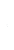 500300030001301-0005ПА Спровођење омладинске политике КЗМ2.4.1.1. Припрема пројектно-техничке документације5001301-0005ПА Спровођење омладинске политике КЗМ2.4.1.2. Извођење радова одржавања или реконструкције објеката3000300006020602-0001Опште услуге локалне самоуправеПА Функционисање локалне самоуправе и градских општинаУкупно за ПР10040030070030070006020602-0001Опште услуге локалне самоуправеПА Функционисање локалне самоуправе и градских општинаМера 3.1.1: Подстицаји за ново запошљавање незапослених лица100400 30070030070006020602-0001Опште услуге локалне самоуправеПА Функционисање локалне самоуправе и градских општинаАктивност 3.1.1.1. Обезбеђивање субвенције за запошљавање незапослених лица из категорије теже запошљивих лица100400300700300700Ознака мере или активностиНазив мере или активностиКратак опис ризика/предуслова за спровођење и остварење жељених резултата  сваке од мераМера 1.1.1Аутоматизација система за водоснабдевањеПредуслов за спровођење: обезбеђена финансијска средства за суфинансирање од Министарства за јавна улагања. Мера 1.1.2Реконструкција и доградња водоводне мреже у Ражњу -  друга фаза, прва и друга етапаРизик: необезбеђена финансијска средства за суфинансирање од Министарства за јавна улагања (услед неприхватања пројектне документације и сл.)Мера 1.1.3Изградња резервоара за воду „Ражањ“ приводног цевовода од постојеће трасе ( до резервоара) и одводног цевовода – прва фазаПредуслов за спровођење: обезбеђена финансијска средства за суфинансирање од Министарства за јавна улагања (услед неприхватања пројектне документације и сл.)Мера 1.1.4Реконструкција система водоснабдевања „Ражањ“ са акумулације „Бован“Ризик: необезбеђена финансијска средства од ЈП „СрбијаВоде“ за израду пројектно-техничке документацијеМера 1.2.1Изградња фекалне канализационе мреже за место ВитошевацРизик: необезбеђено суфинансирање од стране Министарства за заштиту животне срединеМера 1.2.2Изградња фекалне канализационе мреже за место СкорицаРизик: необезбеђено суфинансирање од стране Министарства за заштиту животне срединеМера 1.2.3Изградња фекалне канализационе мреже за место СмиловацРизик: необезбеђено суфинансирање од стране Министарства за заштиту животне срединеМера 1.2.4Изградња фекалне канализационе мреже за место Варош и делу Ражња – прва фазаРизик: необезбеђено суфинансирање од стране Министарства за заштиту животне срединеМера 1.3.2Доградња и опремање рециклажног дворишта са компостаномПредуслов за спровођење: суфинансирање од стране Министарства за заштиту животне срединеМера 2.5.1Изградња спортског терена за кошарку и одбојку на отвореном са заштитном оградом у РажњуПредуслов за спровођење: обезбеђена финансијска средства за суфинансирање од стране Министарства спорта и других донатораМера 2.7.1Унапређење просторних капацитета Дома здравља кроз санацију објеката старе зграде здравстваПредуслов за спровођење: обезбеђена финансијска средства за суфинансирање од стране Министарства здравља, Министарства за јавна улагања и других донатора.Мера 3.3.1Регулација киселости пољопривредног земљиштаРизик: необезбеђено суфинансирање од стране Министарства пољопривреде за набавку материјала и калцинацију земљиштаИТИнформационе технологијеЈЛСЈединица локалне самоуправеЛСЛокална самоуправаПравилникПравилник о организацији и систематизацији радних места у Општинској управи, Општинском правобранилаштву и Интерној ревизији општине РажањОпштинаОпштина РажањППППривремени и повремени пословиСКГОСтална конференција градова и општинаЕУЕвропска унија